OPERATIONAL BLUEPRINT FOR SCHOOL REENTRY 2020-21Reedsport School District Blueprint Framework Updated 8/13/2020Under ODE’s Ready Schools, Safe Learners guidance, each school has been directed to submit a plan to the district in order to provide on-site and/or hybrid instruction. Districts must submit each school’s plan to the local school board and make the plans available to the public. This form is to be used to document a district’s, school’s or program’s plan to ensure students can return for the 2020-21 school year, in some form, in accordance with Executive Order 20-25(10). Schools must use the Ready Schools, Safe Learners guidance document as they complete their Operational Blueprint for Reentry. ODE recommends plan development be inclusive of, but not limited to school-based administrators, teachers and school staff, health and nursing staff, association leadership, nutrition services, transportation services, tribal consultation, parents and others for purposes of providing expertise, developing broad understanding of the health protocols and carrying out plan implementation. Please fill out information:Please list efforts you have made to engage your community (public health information sharing, taking feedback on planning, etc.) in preparing for school in 2020-21. Include information on engagement with communities often underserved and marginalized and those communities disproportionately impacted by COVID-19.Indicate which instructional model will be used. If you selected Comprehensive Distance Learning, you only have to fill out the green portion of the Operational Blueprint for Reentry (i.e., page 2 in the initial template).If you selected On-Site Learning or Hybrid Learning, you have to fill out the blue portion of the Operational Blueprint for Reentry (i.e., pages 3-15 in the initial template) and submit online. (https://app.smartsheet.com/b/form/a4dedb5185d94966b1dffc75e4874c8a) by August 15, 2020 or prior to the beginning of the 2020-21 school year.* Note: Private schools are required to comply with only sections 1-3 of the Ready Schools, Safe Learners guidance.REQUIREMENTS FOR COMPREHENSIVE DISTANCE LEARNING OPERATIONAL BLUEPRINTThis section must be completed by any school that is seeking to provide instruction through Comprehensive Distance Learning. Schools providing On-Site or Hybrid Instructional Models do not need to complete this section.The remainder of this operational blueprint is not applicable to schools operating a Comprehensive Distance Learning Model.ESSENTIAL REQUIREMENTS FOR HYBRID / ON-SITE OPERATIONAL BLUEPRINTThis section must be completed by any school that is providing instruction through On-Site or Hybrid Instructional Models.Schools providing Comprehensive Distance Learning Instructional Models do not need to complete this section.1a. COMMUNICABLE DISEASE MANAGEMENT PLAN FOR COVID-191b. HIGH-RISK POPULATIONS1c. PHYSICAL DISTANCING1d. COHORTING1e. PUBLIC HEALTH COMMUNICATION1f. ENTRY AND SCREENING1g. VISITORS/VOLUNTEERS1h. FACE COVERINGS, FACE SHIELDS, AND CLEAR PLASTIC BARRIERS1i. ISOLATION MEASURES2a. ENROLLMENT(Note: Section 2a does not apply to private schools.)2b. ATTENDANCE(Note: Section 2b does not apply to private schools.)2c. TECHNOLOGY2d. SCHOOL SPECIFIC FUNCTIONS/FACILITY FEATURES2e. ARRIVAL AND DISMISSAL2f. CLASSROOMS/REPURPOSED LEARNING SPACES2g. PLAYGROUNDS, FIELDS, RECESS, BREAKS, AND RESTROOMS2h. MEAL SERVICE/NUTRITION2i. TRANSPORTATION2j. CLEANING, DISINFECTION, AND VENTILATION2k. HEALTH SERVCIES3a. PREVENTION AND PLANNING3b. RESPONSE3c. RECOVERY AND REENTRY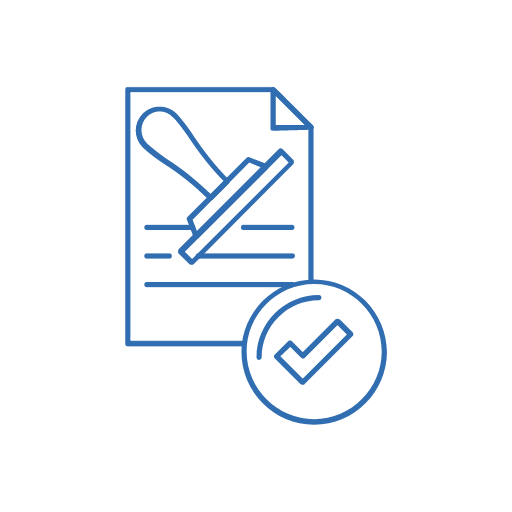 ASSURANCESThis section must be completed by any public school that is providing instruction through On-Site or Hybrid Instructional Models. Schools providing Comprehensive Distance Learning Instructional Models do not need to complete this section.This section does not apply to private schools.Assurance Compliance and Timeline
If a district/school cannot meet the requirements from the sections above, provide a plan and timeline to meet the requirement.**DRAFT Version June 19, 2020**  Next step – Meeting with Maintenance, Transportation, Food Services, Pool, Office Managers, and ESD contractors to review their involvement and check appropriateness of this draft prior to reviewing with local and county health agencies.Reedsport School District 105Emergency Operation PlanInfectious Disease AnnexInfectious Disease AnnexBackground:The Emergency Operation Plan (EOP) is made up of several components. In order to ensure efficient and effective emergency management, the components of the EOP must be implemented in its entirety.The purpose of an Infectious Disease Annex is to provide a general, comprehensive plan to help protect the whole school community (students, staff, and visitors) from new communicable diseases. This plan is not intended to build fear but to provide a thoughtful, measured response to help support health and safety in the school community.There are some diseases that are endemic, such as the seasonal flu, which are expected to infect people at a general rate every year. According to the World Health Organization (WHO), a pandemic is the worldwide spread of a new disease. This can be concerning as the new disease and its impacts are not well known. For this annex we will assume the need for Pandemic response.There is usually some warning, and therefore time, to prepare for a pandemic before it reaches the community. As a pandemic is the spread of new disease, disease-specific information for prevention, protection, mitigation, response and recovery from infection and community impact will become available as experts learn more about the disease. While disease-specific information may not always be known, there are general communicable disease prevention practices that can help protect people from infection.Whether or not schools will be closed, or for how long, is impossible to say in advance since all pandemics are different in their scope and severity. However, it is well established that infectious disease outbreaks most often start in schools so the District may close schools early in an event. Any decision to close schools will be done at the recommendation of the Oregon Health Authority and Douglas County Health and Wellness.There is the potential for great impact on general community and school functions in relation to pandemics. As such, the creation of this Infectious Disease Annex is intended to help prepare the District to support the school community (students, staff, and visitors) to be safe and healthy before, during, and after a pandemic.General Outline:This annex is broken down into three sections:        Before – This section details how the school will prepare and protect the school community before the new disease reaches the community.       During – This section details how the school will mitigate the impact of and respond to the disease if it reaches the school community.      After – This section details how the school will recover from and return to general operations once the disease is no longer present in the school community or has become endemic in the broader community.Each section will have:·       Goal(s) – Broad general statements that indicate the desired outcome.·       Objective(s) – Specific, measurable actions that are necessary to achieve the goals.·       Course(s) of Action – Address the what, who, when, where, why, and how.When appropriate, the Infectious Disease Annex will refer to functional annexes, such as the Communications Annex and COOP annex to support a thorough response. Considerations in the Infectious Disease Annex Development:Potential School Impact Issues Considered:·       Student absenteeism elevated above normal trends.·       Parents who choose to keep children at home.·       Cancellation of extracurricular activities (i.e. athletic events and dances).·       Cancellation of field trip activities.·       Large numbers of staff absent, difficult to maintain school operations.·       Potential for schools closing; loss of teaching days.·       Loss of services from supply and support services (i.e. food services and transportation).·       Loss of ability to continue operations in support departments.·       School operations could be affected by decreased community support capacities and critical infrastructures.       Financial and social impacts of prolonged schools’ closures.Potential Community Impacts Considered:·       Large percentages of the population may be unable to work for days to weeks during the pandemic either due to illness or caring for ill dependents.·       Significant number of people and expertise would be unavailable.·       Emergency and essential services such as fire, police, and medical may be diminished.·       Large number of students/kids under quarantine protocols.·       Lack of consumable goods.·       Methods of continued instructions should schools’ close. Access Control on School District Property:·       Follow visitor and volunteer policies that enables school administrators to control access to the buildings.·       Each should have a plan to lock out certain entrances and exits and to monitor others, if necessary.Essential Personnel is defined as current employees and students of the school district.  All other people are Non-essential Personnel which includes family members, vendors, contractors, and other visitorsAccording to experts, in the most severe pandemic, the duration of these public health measures could be weeks to months, which would have educational implications for students.  Planning now for a prolonged period of student dismissal will allow Douglas, Coos, and Lane Counties to be prepared as much as possible to provide opportunities for continued instruction and other assistance to students and staff. If students are dismissed from school but schools remain open, school- and education-related assets, including school buildings, school kitchens, school buses, and staff, may continue to remain operational and potentially be of value to the community in many other ways.  In addition, faculty and staff may be able to continue to provide lessons and other services to students by television, radio, mail, Internet, telephone, or other media.  Continued instruction is not only important for maintaining learning but also serves as a strategy to engage students in a constructive activity during the time that they are being asked to remain at home.  Finally, be prepared to activate the school district’s crisis management plan for pandemic influenza that links the district’s incident command system with the local and/or State health department/emergency management system’s incident command system(s).**DRAFT Version June 19, 2020**  Next step – Meeting with Maintenance, Transportation, Food Services, Pool, Office Managers, and ESD contractors to review their involvement and check appropriateness of this draft prior to reviewing with local and county health agencies.Reedsport School District 105Emergency Operation PlanInfectious Disease AnnexInfectious Disease AnnexBackground:The Emergency Operation Plan (EOP) is made up of several components. In order to ensure efficient and effective emergency management, the components of the EOP must be implemented in its entirety.The purpose of an Infectious Disease Annex is to provide a general, comprehensive plan to help protect the whole school community (students, staff, and visitors) from new communicable diseases. This plan is not intended to build fear but to provide a thoughtful, measured response to help support health and safety in the school community.There are some diseases that are endemic, such as the seasonal flu, which are expected to infect people at a general rate every year. According to the World Health Organization (WHO), a pandemic is the worldwide spread of a new disease. This can be concerning as the new disease and its impacts are not well known. For this annex we will assume the need for Pandemic response.There is usually some warning, and therefore time, to prepare for a pandemic before it reaches the community. As a pandemic is the spread of new disease, disease-specific information for prevention, protection, mitigation, response and recovery from infection and community impact will become available as experts learn more about the disease. While disease-specific information may not always be known, there are general communicable disease prevention practices that can help protect people from infection.Whether or not schools will be closed, or for how long, is impossible to say in advance since all pandemics are different in their scope and severity. However, it is well established that infectious disease outbreaks most often start in schools so the District may close schools early in an event. Any decision to close schools will be done at the recommendation of the Oregon Health Authority and Douglas County Health and Wellness.There is the potential for great impact on general community and school functions in relation to pandemics. As such, the creation of this Infectious Disease Annex is intended to help prepare the District to support the school community (students, staff, and visitors) to be safe and healthy before, during, and after a pandemic.General Outline:This annex is broken down into three sections:        Before – This section details how the school will prepare and protect the school community before the new disease reaches the community.       During – This section details how the school will mitigate the impact of and respond to the disease if it reaches the school community.      After – This section details how the school will recover from and return to general operations once the disease is no longer present in the school community or has become endemic in the broader community.Each section will have:·       Goal(s) – Broad general statements that indicate the desired outcome.·       Objective(s) – Specific, measurable actions that are necessary to achieve the goals.·       Course(s) of Action – Address the what, who, when, where, why, and how.When appropriate, the Infectious Disease Annex will refer to functional annexes, such as the Communications Annex and COOP annex to support a thorough response. Considerations in the Infectious Disease Annex Development:Potential School Impact Issues Considered:·       Student absenteeism elevated above normal trends.·       Parents who choose to keep children at home.·       Cancellation of extracurricular activities (i.e. athletic events and dances).·       Cancellation of field trip activities.·       Large numbers of staff absent, difficult to maintain school operations.·       Potential for schools closing; loss of teaching days.·       Loss of services from supply and support services (i.e. food services and transportation).·       Loss of ability to continue operations in support departments.·       School operations could be affected by decreased community support capacities and critical infrastructures.       Financial and social impacts of prolonged schools’ closures.Potential Community Impacts Considered:·       Large percentages of the population may be unable to work for days to weeks during the pandemic either due to illness or caring for ill dependents.·       Significant number of people and expertise would be unavailable.·       Emergency and essential services such as fire, police, and medical may be diminished.·       Large number of students/kids under quarantine protocols.·       Lack of consumable goods.·       Methods of continued instructions should schools’ close. Access Control on School District Property:·       Follow visitor and volunteer policies that enables school administrators to control access to the buildings.·       Each should have a plan to lock out certain entrances and exits and to monitor others, if necessary.Essential Personnel is defined as current employees and students of the school district.  All other people are Non-essential Personnel which includes family members, vendors, contractors, and other visitorsAccording to experts, in the most severe pandemic, the duration of these public health measures could be weeks to months, which would have educational implications for students.  Planning now for a prolonged period of student dismissal will allow Douglas, Coos, and Lane Counties to be prepared as much as possible to provide opportunities for continued instruction and other assistance to students and staff. If students are dismissed from school but schools remain open, school- and education-related assets, including school buildings, school kitchens, school buses, and staff, may continue to remain operational and potentially be of value to the community in many other ways.  In addition, faculty and staff may be able to continue to provide lessons and other services to students by television, radio, mail, Internet, telephone, or other media.  Continued instruction is not only important for maintaining learning but also serves as a strategy to engage students in a constructive activity during the time that they are being asked to remain at home.  Finally, be prepared to activate the school district’s crisis management plan for pandemic influenza that links the district’s incident command system with the local and/or State health department/emergency management system’s incident command system(s).SCHOOL/DISTRICT/PROGRAM INFORMATIONSCHOOL/DISTRICT/PROGRAM INFORMATIONName of School, District or Program  Reedsport SD Key Contact Person for this Plan  Jon ZwemkePhone Number of this Person  (541) 271-3656Email Address of this Person  jzwemke@reedsport.k12.or.usSectors and position titles of those who informed the planLocal District Team Members: District Head Custodian - Dan Drennon; Lewis Transportation - Don Kessler; Highland Principal - Amanda O’Brien; Highland Licensed - Dan Smith, Katie Corcoran, Jennifer Wright, Stacey Schaffer; Highland Classified - Amber Foster, Delana Corcoran, Viki Harlon; RCCS Principal - Jerry Uhling; RCCS Licensed - Ron Frakes, Susie Chaney, Community Partners:  Douglas Public Health Network, Executive Director, Robert Dannenhoffer; Cow Creek Band of Umpqua Indian Tribes, Education Department - Sandy Henry; Douglas ESD, Deputy Superintendent of Special Education, Bryan Hinson; Douglas ESD, School Nurses, Barbara Hofford, Douglas ESD Reopening Advisors - Debbie Price and Jeneen Hartley, South Coast ESD Superintendent - Tenneal WeatherallLocal public health office(s) or officers(s)Douglas Public Health Network, Executive Director, Robert Dannenhoffer;Kathy Cooley  kathy.cooley@chw.coos.or.usName of person Designated to Establish, Implement and Enforce Physical Distancing Requirements  Jon ZwemkeIntended Effective Dates for this PlanAugust 15, 2020 - June 30, 2021ESD RegionSouth Coast ESDThe ESD convened a workgroup to help construct a framework for the district’s blueprint.  The members of this workgroup included local school district staff, the Douglas Public Health Network representatives, an educational representative from  Cow Creek Band of Local Umpqua Indian Tribes, Deputy Superintendent of Special Education for Douglas ESD.  Select One:  HYBRID LEARNINGSelect One:  HYBRID LEARNINGSelect One:  HYBRID LEARNINGSelect One:  HYBRID LEARNINGSelect One:  HYBRID LEARNINGSelect One:  HYBRID LEARNINGSelect One:  HYBRID LEARNINGSelect One:  HYBRID LEARNING☐On-Site Learning☐Hybrid Learning☐Comprehensive Distance LearningDescribe why you are selecting Comprehensive Distance Learning as the school’s Instructional Model for the effective dates of this plan.The state COVID numbers are dictating at this time that all students will start online.  If the numbers reach a level for both state and county levels we will then move into our Hybrid model. Describe how your school’s model aligns to the Comprehensive Distance Learning Guidance. In completing this part of the Blueprint you are attesting that you have reviewed the Comprehensive Distance Learning Guidance. Please name any requirements you need ODE to review for any possible accommodations. We have followed all guidelines sent out by the state to date and will update following the August 11th update.  We will have inservice trainings for staff prior to the start of school outlining the increased expectations of the state through their CDL guidelines. Describe the school’s plan, including the anticipated timeline, for returning to Hybrid Learning or On-Site Learning consistent with the Ready Schools, Safe Learners guidance.When the state and county numbers dictate that we may utilize our Hybrid model we will initiate a communication to our community of the expected date of return Reedsports School District school buildings. 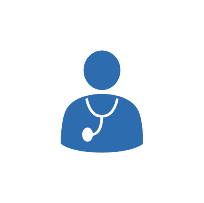   1. Public Health ProtocolsOHA/ODE RequirementsOHA/ODE RequirementsHybrid/Onsite Plan1.Implement measures to limit the spreads of COVID-19 within the school setting.The Reedsport School District follows the published Communicable Disease Guidelines from the Oregon Department of Education and the Oregon Health Authority.  The Reedsport  School District also follows School Board Policies GBEBJon ZwemkeLocal Health Experts & PartnersLPHA: Dr. Bob Dannenhoffer bob@DouglasPublicHealthNetwork.orgDouglas ESD School Nurses:Barb Hofford RN    barb.hofford@douglasesd.k12.or.usMarcella Post RN   marcella.post@douglasesd.k12.or.us   Anita Ogden RN     anita.ogden@douglasesd.k12.or.usMeg Steele RNmeg.steele@scesd.k12.or.usLink to slide deck for training - LPHA will establish a contact for county school districts. Dr. Bob Dannenhoffer bob@DouglasPublicHealthNetwork.org  will be contacted if a student is a confirmed COVID-19 case.  LPHA will notify school of confirmed cases in schools. Per LPHA, normal cleaning routines of daily surface disinfection  will be adequate for disinfections procedures with increased frequency. Follow current CDC recommendations  At time of writing, the reporting  rules pending, presumably when  a student(s)  test positive the school will be notified and the family will be  encouraged to quarantine through LPHA. Clusters of 2 or more will be reported to LPHA contact. There is a LPHA protocol already and this information will be shared.Cohort tracking logs will be shared with LPHA contact requested or of potential cases. Eyes on, visual screening--Is this something that is different than normal for this child/person?Recommended best effort is spent teaching families how to recognize and not send students to school sick. Emphasis on the responsibilities of the families. (Don’t travel and wear a mask.)Symptoms of noteChillsFever (coloring of cheeks/skin)CoughShortness of breath/difficulty breathingCongestion/runny noseNausea/vomitingDiarrheaScreening logisticsBusTrain bus driver or have IA present for screeningSiblings sit togetherUpon arrival at schoolLine protocols--6 ft distanceStaff--self report & log upon arrival at designated entry points. (Idea to have staff do it from computer or phone--Google or Alma?)Document & logStaff will check in each day to verify no contact and no symptoms.  Staff will not report and communicate with supervisors if displaying symptoms or has had contact with a potential case. Ill or exposed students will  be removed to a Health and Wellness room on campus and monitored with PPE in place.  Health and Wellness Room will be safe and private. Staff who are ill or exposed will leave campus immediately and/or self-report and communicate with supervisor(s)  and not report to work until appropriate. Cleaning protocols for when the space is vacated and put back into all-school rotation.Ideas based on school spaceHave a sign that denotes an isolation space to use as needed. Opposite side to note space is closed for cleaning.Ideal is a separate space where door can be closed.Accordion dividers to isolate a section of available space within the school.Synergized learning allows for families to more easily choose to stay home while maintaining learning momentum.Any district cases will be reported as Douglas County Cases in the daily update.  All cohort members/families will be notified that their cohort had a potential COVID-19 case.  District is also considering regular, equitable communication with parents with updates through the regular  communication channels to keep communication normalized, reducing panic and to keep parents informed.District will utilize a cohort tracking log with required components.  Per LPHA, logs are not needed by LPHA unless there is an outbreak. Logs need to be ready immediately and shared with LPHA if an outbreak is reported. Logs will allow LPHA to trace who the COVID patient was in contact with.See section 1a.13See section 1a.13 There is a LPHA protocol already and this information will be shared. Look to CDC guidance next weekProtocol--OHA will have to clear about thisAfter symptoms present-Isolate the individual(s) to  health and wellness roomContact family/guardiansStudent is checkedIf  Reporting cohort trackingCluster of illnessResponse team - See Newberg Sample Language on page 4 of the sample2.Update written Communicable Disease Management Plan to specifically address the prevention of the spread of COVID-19.The Reedsport School District follows the published Communicable Disease Guidelines from the Oregon Department of Education and the Oregon Health Authority.  The Reedsport  School District also follows School Board Policies GBEBJon ZwemkeLocal Health Experts & PartnersLPHA: Dr. Bob Dannenhoffer bob@DouglasPublicHealthNetwork.orgDouglas ESD School Nurses:Barb Hofford RN    barb.hofford@douglasesd.k12.or.usMarcella Post RN   marcella.post@douglasesd.k12.or.us   Anita Ogden RN     anita.ogden@douglasesd.k12.or.usMeg Steele RNmeg.steele@scesd.k12.or.usLink to slide deck for training - LPHA will establish a contact for county school districts. Dr. Bob Dannenhoffer bob@DouglasPublicHealthNetwork.org  will be contacted if a student is a confirmed COVID-19 case.  LPHA will notify school of confirmed cases in schools. Per LPHA, normal cleaning routines of daily surface disinfection  will be adequate for disinfections procedures with increased frequency. Follow current CDC recommendations  At time of writing, the reporting  rules pending, presumably when  a student(s)  test positive the school will be notified and the family will be  encouraged to quarantine through LPHA. Clusters of 2 or more will be reported to LPHA contact. There is a LPHA protocol already and this information will be shared.Cohort tracking logs will be shared with LPHA contact requested or of potential cases. Eyes on, visual screening--Is this something that is different than normal for this child/person?Recommended best effort is spent teaching families how to recognize and not send students to school sick. Emphasis on the responsibilities of the families. (Don’t travel and wear a mask.)Symptoms of noteChillsFever (coloring of cheeks/skin)CoughShortness of breath/difficulty breathingCongestion/runny noseNausea/vomitingDiarrheaScreening logisticsBusTrain bus driver or have IA present for screeningSiblings sit togetherUpon arrival at schoolLine protocols--6 ft distanceStaff--self report & log upon arrival at designated entry points. (Idea to have staff do it from computer or phone--Google or Alma?)Document & logStaff will check in each day to verify no contact and no symptoms.  Staff will not report and communicate with supervisors if displaying symptoms or has had contact with a potential case. Ill or exposed students will  be removed to a Health and Wellness room on campus and monitored with PPE in place.  Health and Wellness Room will be safe and private. Staff who are ill or exposed will leave campus immediately and/or self-report and communicate with supervisor(s)  and not report to work until appropriate. Cleaning protocols for when the space is vacated and put back into all-school rotation.Ideas based on school spaceHave a sign that denotes an isolation space to use as needed. Opposite side to note space is closed for cleaning.Ideal is a separate space where door can be closed.Accordion dividers to isolate a section of available space within the school.Synergized learning allows for families to more easily choose to stay home while maintaining learning momentum.Any district cases will be reported as Douglas County Cases in the daily update.  All cohort members/families will be notified that their cohort had a potential COVID-19 case.  District is also considering regular, equitable communication with parents with updates through the regular  communication channels to keep communication normalized, reducing panic and to keep parents informed.District will utilize a cohort tracking log with required components.  Per LPHA, logs are not needed by LPHA unless there is an outbreak. Logs need to be ready immediately and shared with LPHA if an outbreak is reported. Logs will allow LPHA to trace who the COVID patient was in contact with.See section 1a.13See section 1a.13 There is a LPHA protocol already and this information will be shared. Look to CDC guidance next weekProtocol--OHA will have to clear about thisAfter symptoms present-Isolate the individual(s) to  health and wellness roomContact family/guardiansStudent is checkedIf  Reporting cohort trackingCluster of illnessResponse team - See Newberg Sample Language on page 4 of the sample3.Designate a person at each school to establish, implement and enforce physical distancing requirements, consistent with the Ready Schools, Safe Learners guidance and other guidance from OHA.The Reedsport School District follows the published Communicable Disease Guidelines from the Oregon Department of Education and the Oregon Health Authority.  The Reedsport  School District also follows School Board Policies GBEBJon ZwemkeLocal Health Experts & PartnersLPHA: Dr. Bob Dannenhoffer bob@DouglasPublicHealthNetwork.orgDouglas ESD School Nurses:Barb Hofford RN    barb.hofford@douglasesd.k12.or.usMarcella Post RN   marcella.post@douglasesd.k12.or.us   Anita Ogden RN     anita.ogden@douglasesd.k12.or.usMeg Steele RNmeg.steele@scesd.k12.or.usLink to slide deck for training - LPHA will establish a contact for county school districts. Dr. Bob Dannenhoffer bob@DouglasPublicHealthNetwork.org  will be contacted if a student is a confirmed COVID-19 case.  LPHA will notify school of confirmed cases in schools. Per LPHA, normal cleaning routines of daily surface disinfection  will be adequate for disinfections procedures with increased frequency. Follow current CDC recommendations  At time of writing, the reporting  rules pending, presumably when  a student(s)  test positive the school will be notified and the family will be  encouraged to quarantine through LPHA. Clusters of 2 or more will be reported to LPHA contact. There is a LPHA protocol already and this information will be shared.Cohort tracking logs will be shared with LPHA contact requested or of potential cases. Eyes on, visual screening--Is this something that is different than normal for this child/person?Recommended best effort is spent teaching families how to recognize and not send students to school sick. Emphasis on the responsibilities of the families. (Don’t travel and wear a mask.)Symptoms of noteChillsFever (coloring of cheeks/skin)CoughShortness of breath/difficulty breathingCongestion/runny noseNausea/vomitingDiarrheaScreening logisticsBusTrain bus driver or have IA present for screeningSiblings sit togetherUpon arrival at schoolLine protocols--6 ft distanceStaff--self report & log upon arrival at designated entry points. (Idea to have staff do it from computer or phone--Google or Alma?)Document & logStaff will check in each day to verify no contact and no symptoms.  Staff will not report and communicate with supervisors if displaying symptoms or has had contact with a potential case. Ill or exposed students will  be removed to a Health and Wellness room on campus and monitored with PPE in place.  Health and Wellness Room will be safe and private. Staff who are ill or exposed will leave campus immediately and/or self-report and communicate with supervisor(s)  and not report to work until appropriate. Cleaning protocols for when the space is vacated and put back into all-school rotation.Ideas based on school spaceHave a sign that denotes an isolation space to use as needed. Opposite side to note space is closed for cleaning.Ideal is a separate space where door can be closed.Accordion dividers to isolate a section of available space within the school.Synergized learning allows for families to more easily choose to stay home while maintaining learning momentum.Any district cases will be reported as Douglas County Cases in the daily update.  All cohort members/families will be notified that their cohort had a potential COVID-19 case.  District is also considering regular, equitable communication with parents with updates through the regular  communication channels to keep communication normalized, reducing panic and to keep parents informed.District will utilize a cohort tracking log with required components.  Per LPHA, logs are not needed by LPHA unless there is an outbreak. Logs need to be ready immediately and shared with LPHA if an outbreak is reported. Logs will allow LPHA to trace who the COVID patient was in contact with.See section 1a.13See section 1a.13 There is a LPHA protocol already and this information will be shared. Look to CDC guidance next weekProtocol--OHA will have to clear about thisAfter symptoms present-Isolate the individual(s) to  health and wellness roomContact family/guardiansStudent is checkedIf  Reporting cohort trackingCluster of illnessResponse team - See Newberg Sample Language on page 4 of the sample4.Include names of the LPHA staff, school nurses, and other medical experts who provided support and resources to the district/school policies and plans. Review relevant local, state, and national evidence to inform plan.The Reedsport School District follows the published Communicable Disease Guidelines from the Oregon Department of Education and the Oregon Health Authority.  The Reedsport  School District also follows School Board Policies GBEBJon ZwemkeLocal Health Experts & PartnersLPHA: Dr. Bob Dannenhoffer bob@DouglasPublicHealthNetwork.orgDouglas ESD School Nurses:Barb Hofford RN    barb.hofford@douglasesd.k12.or.usMarcella Post RN   marcella.post@douglasesd.k12.or.us   Anita Ogden RN     anita.ogden@douglasesd.k12.or.usMeg Steele RNmeg.steele@scesd.k12.or.usLink to slide deck for training - LPHA will establish a contact for county school districts. Dr. Bob Dannenhoffer bob@DouglasPublicHealthNetwork.org  will be contacted if a student is a confirmed COVID-19 case.  LPHA will notify school of confirmed cases in schools. Per LPHA, normal cleaning routines of daily surface disinfection  will be adequate for disinfections procedures with increased frequency. Follow current CDC recommendations  At time of writing, the reporting  rules pending, presumably when  a student(s)  test positive the school will be notified and the family will be  encouraged to quarantine through LPHA. Clusters of 2 or more will be reported to LPHA contact. There is a LPHA protocol already and this information will be shared.Cohort tracking logs will be shared with LPHA contact requested or of potential cases. Eyes on, visual screening--Is this something that is different than normal for this child/person?Recommended best effort is spent teaching families how to recognize and not send students to school sick. Emphasis on the responsibilities of the families. (Don’t travel and wear a mask.)Symptoms of noteChillsFever (coloring of cheeks/skin)CoughShortness of breath/difficulty breathingCongestion/runny noseNausea/vomitingDiarrheaScreening logisticsBusTrain bus driver or have IA present for screeningSiblings sit togetherUpon arrival at schoolLine protocols--6 ft distanceStaff--self report & log upon arrival at designated entry points. (Idea to have staff do it from computer or phone--Google or Alma?)Document & logStaff will check in each day to verify no contact and no symptoms.  Staff will not report and communicate with supervisors if displaying symptoms or has had contact with a potential case. Ill or exposed students will  be removed to a Health and Wellness room on campus and monitored with PPE in place.  Health and Wellness Room will be safe and private. Staff who are ill or exposed will leave campus immediately and/or self-report and communicate with supervisor(s)  and not report to work until appropriate. Cleaning protocols for when the space is vacated and put back into all-school rotation.Ideas based on school spaceHave a sign that denotes an isolation space to use as needed. Opposite side to note space is closed for cleaning.Ideal is a separate space where door can be closed.Accordion dividers to isolate a section of available space within the school.Synergized learning allows for families to more easily choose to stay home while maintaining learning momentum.Any district cases will be reported as Douglas County Cases in the daily update.  All cohort members/families will be notified that their cohort had a potential COVID-19 case.  District is also considering regular, equitable communication with parents with updates through the regular  communication channels to keep communication normalized, reducing panic and to keep parents informed.District will utilize a cohort tracking log with required components.  Per LPHA, logs are not needed by LPHA unless there is an outbreak. Logs need to be ready immediately and shared with LPHA if an outbreak is reported. Logs will allow LPHA to trace who the COVID patient was in contact with.See section 1a.13See section 1a.13 There is a LPHA protocol already and this information will be shared. Look to CDC guidance next weekProtocol--OHA will have to clear about thisAfter symptoms present-Isolate the individual(s) to  health and wellness roomContact family/guardiansStudent is checkedIf  Reporting cohort trackingCluster of illnessResponse team - See Newberg Sample Language on page 4 of the sample5.Process and procedures established to train all staff in sections 1 - 3 of the Ready Schools, Safe Learners guidance. Consider conducting the training virtually, or, if in-person, ensure physical distancing is maintained to the maximum extent possible.The Reedsport School District follows the published Communicable Disease Guidelines from the Oregon Department of Education and the Oregon Health Authority.  The Reedsport  School District also follows School Board Policies GBEBJon ZwemkeLocal Health Experts & PartnersLPHA: Dr. Bob Dannenhoffer bob@DouglasPublicHealthNetwork.orgDouglas ESD School Nurses:Barb Hofford RN    barb.hofford@douglasesd.k12.or.usMarcella Post RN   marcella.post@douglasesd.k12.or.us   Anita Ogden RN     anita.ogden@douglasesd.k12.or.usMeg Steele RNmeg.steele@scesd.k12.or.usLink to slide deck for training - LPHA will establish a contact for county school districts. Dr. Bob Dannenhoffer bob@DouglasPublicHealthNetwork.org  will be contacted if a student is a confirmed COVID-19 case.  LPHA will notify school of confirmed cases in schools. Per LPHA, normal cleaning routines of daily surface disinfection  will be adequate for disinfections procedures with increased frequency. Follow current CDC recommendations  At time of writing, the reporting  rules pending, presumably when  a student(s)  test positive the school will be notified and the family will be  encouraged to quarantine through LPHA. Clusters of 2 or more will be reported to LPHA contact. There is a LPHA protocol already and this information will be shared.Cohort tracking logs will be shared with LPHA contact requested or of potential cases. Eyes on, visual screening--Is this something that is different than normal for this child/person?Recommended best effort is spent teaching families how to recognize and not send students to school sick. Emphasis on the responsibilities of the families. (Don’t travel and wear a mask.)Symptoms of noteChillsFever (coloring of cheeks/skin)CoughShortness of breath/difficulty breathingCongestion/runny noseNausea/vomitingDiarrheaScreening logisticsBusTrain bus driver or have IA present for screeningSiblings sit togetherUpon arrival at schoolLine protocols--6 ft distanceStaff--self report & log upon arrival at designated entry points. (Idea to have staff do it from computer or phone--Google or Alma?)Document & logStaff will check in each day to verify no contact and no symptoms.  Staff will not report and communicate with supervisors if displaying symptoms or has had contact with a potential case. Ill or exposed students will  be removed to a Health and Wellness room on campus and monitored with PPE in place.  Health and Wellness Room will be safe and private. Staff who are ill or exposed will leave campus immediately and/or self-report and communicate with supervisor(s)  and not report to work until appropriate. Cleaning protocols for when the space is vacated and put back into all-school rotation.Ideas based on school spaceHave a sign that denotes an isolation space to use as needed. Opposite side to note space is closed for cleaning.Ideal is a separate space where door can be closed.Accordion dividers to isolate a section of available space within the school.Synergized learning allows for families to more easily choose to stay home while maintaining learning momentum.Any district cases will be reported as Douglas County Cases in the daily update.  All cohort members/families will be notified that their cohort had a potential COVID-19 case.  District is also considering regular, equitable communication with parents with updates through the regular  communication channels to keep communication normalized, reducing panic and to keep parents informed.District will utilize a cohort tracking log with required components.  Per LPHA, logs are not needed by LPHA unless there is an outbreak. Logs need to be ready immediately and shared with LPHA if an outbreak is reported. Logs will allow LPHA to trace who the COVID patient was in contact with.See section 1a.13See section 1a.13 There is a LPHA protocol already and this information will be shared. Look to CDC guidance next weekProtocol--OHA will have to clear about thisAfter symptoms present-Isolate the individual(s) to  health and wellness roomContact family/guardiansStudent is checkedIf  Reporting cohort trackingCluster of illnessResponse team - See Newberg Sample Language on page 4 of the sample6.Protocol to notify the local public health authority (LPHA Directory by County) of any confirmed COVID-19 cases among students or staff. The Reedsport School District follows the published Communicable Disease Guidelines from the Oregon Department of Education and the Oregon Health Authority.  The Reedsport  School District also follows School Board Policies GBEBJon ZwemkeLocal Health Experts & PartnersLPHA: Dr. Bob Dannenhoffer bob@DouglasPublicHealthNetwork.orgDouglas ESD School Nurses:Barb Hofford RN    barb.hofford@douglasesd.k12.or.usMarcella Post RN   marcella.post@douglasesd.k12.or.us   Anita Ogden RN     anita.ogden@douglasesd.k12.or.usMeg Steele RNmeg.steele@scesd.k12.or.usLink to slide deck for training - LPHA will establish a contact for county school districts. Dr. Bob Dannenhoffer bob@DouglasPublicHealthNetwork.org  will be contacted if a student is a confirmed COVID-19 case.  LPHA will notify school of confirmed cases in schools. Per LPHA, normal cleaning routines of daily surface disinfection  will be adequate for disinfections procedures with increased frequency. Follow current CDC recommendations  At time of writing, the reporting  rules pending, presumably when  a student(s)  test positive the school will be notified and the family will be  encouraged to quarantine through LPHA. Clusters of 2 or more will be reported to LPHA contact. There is a LPHA protocol already and this information will be shared.Cohort tracking logs will be shared with LPHA contact requested or of potential cases. Eyes on, visual screening--Is this something that is different than normal for this child/person?Recommended best effort is spent teaching families how to recognize and not send students to school sick. Emphasis on the responsibilities of the families. (Don’t travel and wear a mask.)Symptoms of noteChillsFever (coloring of cheeks/skin)CoughShortness of breath/difficulty breathingCongestion/runny noseNausea/vomitingDiarrheaScreening logisticsBusTrain bus driver or have IA present for screeningSiblings sit togetherUpon arrival at schoolLine protocols--6 ft distanceStaff--self report & log upon arrival at designated entry points. (Idea to have staff do it from computer or phone--Google or Alma?)Document & logStaff will check in each day to verify no contact and no symptoms.  Staff will not report and communicate with supervisors if displaying symptoms or has had contact with a potential case. Ill or exposed students will  be removed to a Health and Wellness room on campus and monitored with PPE in place.  Health and Wellness Room will be safe and private. Staff who are ill or exposed will leave campus immediately and/or self-report and communicate with supervisor(s)  and not report to work until appropriate. Cleaning protocols for when the space is vacated and put back into all-school rotation.Ideas based on school spaceHave a sign that denotes an isolation space to use as needed. Opposite side to note space is closed for cleaning.Ideal is a separate space where door can be closed.Accordion dividers to isolate a section of available space within the school.Synergized learning allows for families to more easily choose to stay home while maintaining learning momentum.Any district cases will be reported as Douglas County Cases in the daily update.  All cohort members/families will be notified that their cohort had a potential COVID-19 case.  District is also considering regular, equitable communication with parents with updates through the regular  communication channels to keep communication normalized, reducing panic and to keep parents informed.District will utilize a cohort tracking log with required components.  Per LPHA, logs are not needed by LPHA unless there is an outbreak. Logs need to be ready immediately and shared with LPHA if an outbreak is reported. Logs will allow LPHA to trace who the COVID patient was in contact with.See section 1a.13See section 1a.13 There is a LPHA protocol already and this information will be shared. Look to CDC guidance next weekProtocol--OHA will have to clear about thisAfter symptoms present-Isolate the individual(s) to  health and wellness roomContact family/guardiansStudent is checkedIf  Reporting cohort trackingCluster of illnessResponse team - See Newberg Sample Language on page 4 of the sample7.Plans for systematic disinfection of classrooms, offices, bathrooms and activity areas.The Reedsport School District follows the published Communicable Disease Guidelines from the Oregon Department of Education and the Oregon Health Authority.  The Reedsport  School District also follows School Board Policies GBEBJon ZwemkeLocal Health Experts & PartnersLPHA: Dr. Bob Dannenhoffer bob@DouglasPublicHealthNetwork.orgDouglas ESD School Nurses:Barb Hofford RN    barb.hofford@douglasesd.k12.or.usMarcella Post RN   marcella.post@douglasesd.k12.or.us   Anita Ogden RN     anita.ogden@douglasesd.k12.or.usMeg Steele RNmeg.steele@scesd.k12.or.usLink to slide deck for training - LPHA will establish a contact for county school districts. Dr. Bob Dannenhoffer bob@DouglasPublicHealthNetwork.org  will be contacted if a student is a confirmed COVID-19 case.  LPHA will notify school of confirmed cases in schools. Per LPHA, normal cleaning routines of daily surface disinfection  will be adequate for disinfections procedures with increased frequency. Follow current CDC recommendations  At time of writing, the reporting  rules pending, presumably when  a student(s)  test positive the school will be notified and the family will be  encouraged to quarantine through LPHA. Clusters of 2 or more will be reported to LPHA contact. There is a LPHA protocol already and this information will be shared.Cohort tracking logs will be shared with LPHA contact requested or of potential cases. Eyes on, visual screening--Is this something that is different than normal for this child/person?Recommended best effort is spent teaching families how to recognize and not send students to school sick. Emphasis on the responsibilities of the families. (Don’t travel and wear a mask.)Symptoms of noteChillsFever (coloring of cheeks/skin)CoughShortness of breath/difficulty breathingCongestion/runny noseNausea/vomitingDiarrheaScreening logisticsBusTrain bus driver or have IA present for screeningSiblings sit togetherUpon arrival at schoolLine protocols--6 ft distanceStaff--self report & log upon arrival at designated entry points. (Idea to have staff do it from computer or phone--Google or Alma?)Document & logStaff will check in each day to verify no contact and no symptoms.  Staff will not report and communicate with supervisors if displaying symptoms or has had contact with a potential case. Ill or exposed students will  be removed to a Health and Wellness room on campus and monitored with PPE in place.  Health and Wellness Room will be safe and private. Staff who are ill or exposed will leave campus immediately and/or self-report and communicate with supervisor(s)  and not report to work until appropriate. Cleaning protocols for when the space is vacated and put back into all-school rotation.Ideas based on school spaceHave a sign that denotes an isolation space to use as needed. Opposite side to note space is closed for cleaning.Ideal is a separate space where door can be closed.Accordion dividers to isolate a section of available space within the school.Synergized learning allows for families to more easily choose to stay home while maintaining learning momentum.Any district cases will be reported as Douglas County Cases in the daily update.  All cohort members/families will be notified that their cohort had a potential COVID-19 case.  District is also considering regular, equitable communication with parents with updates through the regular  communication channels to keep communication normalized, reducing panic and to keep parents informed.District will utilize a cohort tracking log with required components.  Per LPHA, logs are not needed by LPHA unless there is an outbreak. Logs need to be ready immediately and shared with LPHA if an outbreak is reported. Logs will allow LPHA to trace who the COVID patient was in contact with.See section 1a.13See section 1a.13 There is a LPHA protocol already and this information will be shared. Look to CDC guidance next weekProtocol--OHA will have to clear about thisAfter symptoms present-Isolate the individual(s) to  health and wellness roomContact family/guardiansStudent is checkedIf  Reporting cohort trackingCluster of illnessResponse team - See Newberg Sample Language on page 4 of the sample8.Process to report to the LPHA any cluster of any illness among staff or students.The Reedsport School District follows the published Communicable Disease Guidelines from the Oregon Department of Education and the Oregon Health Authority.  The Reedsport  School District also follows School Board Policies GBEBJon ZwemkeLocal Health Experts & PartnersLPHA: Dr. Bob Dannenhoffer bob@DouglasPublicHealthNetwork.orgDouglas ESD School Nurses:Barb Hofford RN    barb.hofford@douglasesd.k12.or.usMarcella Post RN   marcella.post@douglasesd.k12.or.us   Anita Ogden RN     anita.ogden@douglasesd.k12.or.usMeg Steele RNmeg.steele@scesd.k12.or.usLink to slide deck for training - LPHA will establish a contact for county school districts. Dr. Bob Dannenhoffer bob@DouglasPublicHealthNetwork.org  will be contacted if a student is a confirmed COVID-19 case.  LPHA will notify school of confirmed cases in schools. Per LPHA, normal cleaning routines of daily surface disinfection  will be adequate for disinfections procedures with increased frequency. Follow current CDC recommendations  At time of writing, the reporting  rules pending, presumably when  a student(s)  test positive the school will be notified and the family will be  encouraged to quarantine through LPHA. Clusters of 2 or more will be reported to LPHA contact. There is a LPHA protocol already and this information will be shared.Cohort tracking logs will be shared with LPHA contact requested or of potential cases. Eyes on, visual screening--Is this something that is different than normal for this child/person?Recommended best effort is spent teaching families how to recognize and not send students to school sick. Emphasis on the responsibilities of the families. (Don’t travel and wear a mask.)Symptoms of noteChillsFever (coloring of cheeks/skin)CoughShortness of breath/difficulty breathingCongestion/runny noseNausea/vomitingDiarrheaScreening logisticsBusTrain bus driver or have IA present for screeningSiblings sit togetherUpon arrival at schoolLine protocols--6 ft distanceStaff--self report & log upon arrival at designated entry points. (Idea to have staff do it from computer or phone--Google or Alma?)Document & logStaff will check in each day to verify no contact and no symptoms.  Staff will not report and communicate with supervisors if displaying symptoms or has had contact with a potential case. Ill or exposed students will  be removed to a Health and Wellness room on campus and monitored with PPE in place.  Health and Wellness Room will be safe and private. Staff who are ill or exposed will leave campus immediately and/or self-report and communicate with supervisor(s)  and not report to work until appropriate. Cleaning protocols for when the space is vacated and put back into all-school rotation.Ideas based on school spaceHave a sign that denotes an isolation space to use as needed. Opposite side to note space is closed for cleaning.Ideal is a separate space where door can be closed.Accordion dividers to isolate a section of available space within the school.Synergized learning allows for families to more easily choose to stay home while maintaining learning momentum.Any district cases will be reported as Douglas County Cases in the daily update.  All cohort members/families will be notified that their cohort had a potential COVID-19 case.  District is also considering regular, equitable communication with parents with updates through the regular  communication channels to keep communication normalized, reducing panic and to keep parents informed.District will utilize a cohort tracking log with required components.  Per LPHA, logs are not needed by LPHA unless there is an outbreak. Logs need to be ready immediately and shared with LPHA if an outbreak is reported. Logs will allow LPHA to trace who the COVID patient was in contact with.See section 1a.13See section 1a.13 There is a LPHA protocol already and this information will be shared. Look to CDC guidance next weekProtocol--OHA will have to clear about thisAfter symptoms present-Isolate the individual(s) to  health and wellness roomContact family/guardiansStudent is checkedIf  Reporting cohort trackingCluster of illnessResponse team - See Newberg Sample Language on page 4 of the sample9.Protocol to cooperate with the LPHA recommendations and provide all logs and information in a timely manner.The Reedsport School District follows the published Communicable Disease Guidelines from the Oregon Department of Education and the Oregon Health Authority.  The Reedsport  School District also follows School Board Policies GBEBJon ZwemkeLocal Health Experts & PartnersLPHA: Dr. Bob Dannenhoffer bob@DouglasPublicHealthNetwork.orgDouglas ESD School Nurses:Barb Hofford RN    barb.hofford@douglasesd.k12.or.usMarcella Post RN   marcella.post@douglasesd.k12.or.us   Anita Ogden RN     anita.ogden@douglasesd.k12.or.usMeg Steele RNmeg.steele@scesd.k12.or.usLink to slide deck for training - LPHA will establish a contact for county school districts. Dr. Bob Dannenhoffer bob@DouglasPublicHealthNetwork.org  will be contacted if a student is a confirmed COVID-19 case.  LPHA will notify school of confirmed cases in schools. Per LPHA, normal cleaning routines of daily surface disinfection  will be adequate for disinfections procedures with increased frequency. Follow current CDC recommendations  At time of writing, the reporting  rules pending, presumably when  a student(s)  test positive the school will be notified and the family will be  encouraged to quarantine through LPHA. Clusters of 2 or more will be reported to LPHA contact. There is a LPHA protocol already and this information will be shared.Cohort tracking logs will be shared with LPHA contact requested or of potential cases. Eyes on, visual screening--Is this something that is different than normal for this child/person?Recommended best effort is spent teaching families how to recognize and not send students to school sick. Emphasis on the responsibilities of the families. (Don’t travel and wear a mask.)Symptoms of noteChillsFever (coloring of cheeks/skin)CoughShortness of breath/difficulty breathingCongestion/runny noseNausea/vomitingDiarrheaScreening logisticsBusTrain bus driver or have IA present for screeningSiblings sit togetherUpon arrival at schoolLine protocols--6 ft distanceStaff--self report & log upon arrival at designated entry points. (Idea to have staff do it from computer or phone--Google or Alma?)Document & logStaff will check in each day to verify no contact and no symptoms.  Staff will not report and communicate with supervisors if displaying symptoms or has had contact with a potential case. Ill or exposed students will  be removed to a Health and Wellness room on campus and monitored with PPE in place.  Health and Wellness Room will be safe and private. Staff who are ill or exposed will leave campus immediately and/or self-report and communicate with supervisor(s)  and not report to work until appropriate. Cleaning protocols for when the space is vacated and put back into all-school rotation.Ideas based on school spaceHave a sign that denotes an isolation space to use as needed. Opposite side to note space is closed for cleaning.Ideal is a separate space where door can be closed.Accordion dividers to isolate a section of available space within the school.Synergized learning allows for families to more easily choose to stay home while maintaining learning momentum.Any district cases will be reported as Douglas County Cases in the daily update.  All cohort members/families will be notified that their cohort had a potential COVID-19 case.  District is also considering regular, equitable communication with parents with updates through the regular  communication channels to keep communication normalized, reducing panic and to keep parents informed.District will utilize a cohort tracking log with required components.  Per LPHA, logs are not needed by LPHA unless there is an outbreak. Logs need to be ready immediately and shared with LPHA if an outbreak is reported. Logs will allow LPHA to trace who the COVID patient was in contact with.See section 1a.13See section 1a.13 There is a LPHA protocol already and this information will be shared. Look to CDC guidance next weekProtocol--OHA will have to clear about thisAfter symptoms present-Isolate the individual(s) to  health and wellness roomContact family/guardiansStudent is checkedIf  Reporting cohort trackingCluster of illnessResponse team - See Newberg Sample Language on page 4 of the sample10Protocol for screening students and staff for symptoms (see section 1f of the Ready Schools, Safe Learners guidance).The Reedsport School District follows the published Communicable Disease Guidelines from the Oregon Department of Education and the Oregon Health Authority.  The Reedsport  School District also follows School Board Policies GBEBJon ZwemkeLocal Health Experts & PartnersLPHA: Dr. Bob Dannenhoffer bob@DouglasPublicHealthNetwork.orgDouglas ESD School Nurses:Barb Hofford RN    barb.hofford@douglasesd.k12.or.usMarcella Post RN   marcella.post@douglasesd.k12.or.us   Anita Ogden RN     anita.ogden@douglasesd.k12.or.usMeg Steele RNmeg.steele@scesd.k12.or.usLink to slide deck for training - LPHA will establish a contact for county school districts. Dr. Bob Dannenhoffer bob@DouglasPublicHealthNetwork.org  will be contacted if a student is a confirmed COVID-19 case.  LPHA will notify school of confirmed cases in schools. Per LPHA, normal cleaning routines of daily surface disinfection  will be adequate for disinfections procedures with increased frequency. Follow current CDC recommendations  At time of writing, the reporting  rules pending, presumably when  a student(s)  test positive the school will be notified and the family will be  encouraged to quarantine through LPHA. Clusters of 2 or more will be reported to LPHA contact. There is a LPHA protocol already and this information will be shared.Cohort tracking logs will be shared with LPHA contact requested or of potential cases. Eyes on, visual screening--Is this something that is different than normal for this child/person?Recommended best effort is spent teaching families how to recognize and not send students to school sick. Emphasis on the responsibilities of the families. (Don’t travel and wear a mask.)Symptoms of noteChillsFever (coloring of cheeks/skin)CoughShortness of breath/difficulty breathingCongestion/runny noseNausea/vomitingDiarrheaScreening logisticsBusTrain bus driver or have IA present for screeningSiblings sit togetherUpon arrival at schoolLine protocols--6 ft distanceStaff--self report & log upon arrival at designated entry points. (Idea to have staff do it from computer or phone--Google or Alma?)Document & logStaff will check in each day to verify no contact and no symptoms.  Staff will not report and communicate with supervisors if displaying symptoms or has had contact with a potential case. Ill or exposed students will  be removed to a Health and Wellness room on campus and monitored with PPE in place.  Health and Wellness Room will be safe and private. Staff who are ill or exposed will leave campus immediately and/or self-report and communicate with supervisor(s)  and not report to work until appropriate. Cleaning protocols for when the space is vacated and put back into all-school rotation.Ideas based on school spaceHave a sign that denotes an isolation space to use as needed. Opposite side to note space is closed for cleaning.Ideal is a separate space where door can be closed.Accordion dividers to isolate a section of available space within the school.Synergized learning allows for families to more easily choose to stay home while maintaining learning momentum.Any district cases will be reported as Douglas County Cases in the daily update.  All cohort members/families will be notified that their cohort had a potential COVID-19 case.  District is also considering regular, equitable communication with parents with updates through the regular  communication channels to keep communication normalized, reducing panic and to keep parents informed.District will utilize a cohort tracking log with required components.  Per LPHA, logs are not needed by LPHA unless there is an outbreak. Logs need to be ready immediately and shared with LPHA if an outbreak is reported. Logs will allow LPHA to trace who the COVID patient was in contact with.See section 1a.13See section 1a.13 There is a LPHA protocol already and this information will be shared. Look to CDC guidance next weekProtocol--OHA will have to clear about thisAfter symptoms present-Isolate the individual(s) to  health and wellness roomContact family/guardiansStudent is checkedIf  Reporting cohort trackingCluster of illnessResponse team - See Newberg Sample Language on page 4 of the sample11Protocol to isolate any ill or exposed persons from physical contact with others.The Reedsport School District follows the published Communicable Disease Guidelines from the Oregon Department of Education and the Oregon Health Authority.  The Reedsport  School District also follows School Board Policies GBEBJon ZwemkeLocal Health Experts & PartnersLPHA: Dr. Bob Dannenhoffer bob@DouglasPublicHealthNetwork.orgDouglas ESD School Nurses:Barb Hofford RN    barb.hofford@douglasesd.k12.or.usMarcella Post RN   marcella.post@douglasesd.k12.or.us   Anita Ogden RN     anita.ogden@douglasesd.k12.or.usMeg Steele RNmeg.steele@scesd.k12.or.usLink to slide deck for training - LPHA will establish a contact for county school districts. Dr. Bob Dannenhoffer bob@DouglasPublicHealthNetwork.org  will be contacted if a student is a confirmed COVID-19 case.  LPHA will notify school of confirmed cases in schools. Per LPHA, normal cleaning routines of daily surface disinfection  will be adequate for disinfections procedures with increased frequency. Follow current CDC recommendations  At time of writing, the reporting  rules pending, presumably when  a student(s)  test positive the school will be notified and the family will be  encouraged to quarantine through LPHA. Clusters of 2 or more will be reported to LPHA contact. There is a LPHA protocol already and this information will be shared.Cohort tracking logs will be shared with LPHA contact requested or of potential cases. Eyes on, visual screening--Is this something that is different than normal for this child/person?Recommended best effort is spent teaching families how to recognize and not send students to school sick. Emphasis on the responsibilities of the families. (Don’t travel and wear a mask.)Symptoms of noteChillsFever (coloring of cheeks/skin)CoughShortness of breath/difficulty breathingCongestion/runny noseNausea/vomitingDiarrheaScreening logisticsBusTrain bus driver or have IA present for screeningSiblings sit togetherUpon arrival at schoolLine protocols--6 ft distanceStaff--self report & log upon arrival at designated entry points. (Idea to have staff do it from computer or phone--Google or Alma?)Document & logStaff will check in each day to verify no contact and no symptoms.  Staff will not report and communicate with supervisors if displaying symptoms or has had contact with a potential case. Ill or exposed students will  be removed to a Health and Wellness room on campus and monitored with PPE in place.  Health and Wellness Room will be safe and private. Staff who are ill or exposed will leave campus immediately and/or self-report and communicate with supervisor(s)  and not report to work until appropriate. Cleaning protocols for when the space is vacated and put back into all-school rotation.Ideas based on school spaceHave a sign that denotes an isolation space to use as needed. Opposite side to note space is closed for cleaning.Ideal is a separate space where door can be closed.Accordion dividers to isolate a section of available space within the school.Synergized learning allows for families to more easily choose to stay home while maintaining learning momentum.Any district cases will be reported as Douglas County Cases in the daily update.  All cohort members/families will be notified that their cohort had a potential COVID-19 case.  District is also considering regular, equitable communication with parents with updates through the regular  communication channels to keep communication normalized, reducing panic and to keep parents informed.District will utilize a cohort tracking log with required components.  Per LPHA, logs are not needed by LPHA unless there is an outbreak. Logs need to be ready immediately and shared with LPHA if an outbreak is reported. Logs will allow LPHA to trace who the COVID patient was in contact with.See section 1a.13See section 1a.13 There is a LPHA protocol already and this information will be shared. Look to CDC guidance next weekProtocol--OHA will have to clear about thisAfter symptoms present-Isolate the individual(s) to  health and wellness roomContact family/guardiansStudent is checkedIf  Reporting cohort trackingCluster of illnessResponse team - See Newberg Sample Language on page 4 of the sample12Protocol for communicating potential COVID-19 cases to the school community and other stakeholders (see section 1e of the Ready Schools, Safe Learners guidance).The Reedsport School District follows the published Communicable Disease Guidelines from the Oregon Department of Education and the Oregon Health Authority.  The Reedsport  School District also follows School Board Policies GBEBJon ZwemkeLocal Health Experts & PartnersLPHA: Dr. Bob Dannenhoffer bob@DouglasPublicHealthNetwork.orgDouglas ESD School Nurses:Barb Hofford RN    barb.hofford@douglasesd.k12.or.usMarcella Post RN   marcella.post@douglasesd.k12.or.us   Anita Ogden RN     anita.ogden@douglasesd.k12.or.usMeg Steele RNmeg.steele@scesd.k12.or.usLink to slide deck for training - LPHA will establish a contact for county school districts. Dr. Bob Dannenhoffer bob@DouglasPublicHealthNetwork.org  will be contacted if a student is a confirmed COVID-19 case.  LPHA will notify school of confirmed cases in schools. Per LPHA, normal cleaning routines of daily surface disinfection  will be adequate for disinfections procedures with increased frequency. Follow current CDC recommendations  At time of writing, the reporting  rules pending, presumably when  a student(s)  test positive the school will be notified and the family will be  encouraged to quarantine through LPHA. Clusters of 2 or more will be reported to LPHA contact. There is a LPHA protocol already and this information will be shared.Cohort tracking logs will be shared with LPHA contact requested or of potential cases. Eyes on, visual screening--Is this something that is different than normal for this child/person?Recommended best effort is spent teaching families how to recognize and not send students to school sick. Emphasis on the responsibilities of the families. (Don’t travel and wear a mask.)Symptoms of noteChillsFever (coloring of cheeks/skin)CoughShortness of breath/difficulty breathingCongestion/runny noseNausea/vomitingDiarrheaScreening logisticsBusTrain bus driver or have IA present for screeningSiblings sit togetherUpon arrival at schoolLine protocols--6 ft distanceStaff--self report & log upon arrival at designated entry points. (Idea to have staff do it from computer or phone--Google or Alma?)Document & logStaff will check in each day to verify no contact and no symptoms.  Staff will not report and communicate with supervisors if displaying symptoms or has had contact with a potential case. Ill or exposed students will  be removed to a Health and Wellness room on campus and monitored with PPE in place.  Health and Wellness Room will be safe and private. Staff who are ill or exposed will leave campus immediately and/or self-report and communicate with supervisor(s)  and not report to work until appropriate. Cleaning protocols for when the space is vacated and put back into all-school rotation.Ideas based on school spaceHave a sign that denotes an isolation space to use as needed. Opposite side to note space is closed for cleaning.Ideal is a separate space where door can be closed.Accordion dividers to isolate a section of available space within the school.Synergized learning allows for families to more easily choose to stay home while maintaining learning momentum.Any district cases will be reported as Douglas County Cases in the daily update.  All cohort members/families will be notified that their cohort had a potential COVID-19 case.  District is also considering regular, equitable communication with parents with updates through the regular  communication channels to keep communication normalized, reducing panic and to keep parents informed.District will utilize a cohort tracking log with required components.  Per LPHA, logs are not needed by LPHA unless there is an outbreak. Logs need to be ready immediately and shared with LPHA if an outbreak is reported. Logs will allow LPHA to trace who the COVID patient was in contact with.See section 1a.13See section 1a.13 There is a LPHA protocol already and this information will be shared. Look to CDC guidance next weekProtocol--OHA will have to clear about thisAfter symptoms present-Isolate the individual(s) to  health and wellness roomContact family/guardiansStudent is checkedIf  Reporting cohort trackingCluster of illnessResponse team - See Newberg Sample Language on page 4 of the sample13Create a system for maintaining daily logs for each student/cohort for the purposes of contact tracing. This system needs to be made in consultation with a school/district nurse or an LPHA official.If a student(s) is part of a stable cohort (a group of students that are consistently in contact with each other or in multiple cohort groups) that conform to the requirements of cohorting (see section 1d of the Ready Schools, Safe Learners guidance), the daily log may be maintained for the cohort. If a student(s) is not part of a stable cohort, then an individual student log must be maintained. The Reedsport School District follows the published Communicable Disease Guidelines from the Oregon Department of Education and the Oregon Health Authority.  The Reedsport  School District also follows School Board Policies GBEBJon ZwemkeLocal Health Experts & PartnersLPHA: Dr. Bob Dannenhoffer bob@DouglasPublicHealthNetwork.orgDouglas ESD School Nurses:Barb Hofford RN    barb.hofford@douglasesd.k12.or.usMarcella Post RN   marcella.post@douglasesd.k12.or.us   Anita Ogden RN     anita.ogden@douglasesd.k12.or.usMeg Steele RNmeg.steele@scesd.k12.or.usLink to slide deck for training - LPHA will establish a contact for county school districts. Dr. Bob Dannenhoffer bob@DouglasPublicHealthNetwork.org  will be contacted if a student is a confirmed COVID-19 case.  LPHA will notify school of confirmed cases in schools. Per LPHA, normal cleaning routines of daily surface disinfection  will be adequate for disinfections procedures with increased frequency. Follow current CDC recommendations  At time of writing, the reporting  rules pending, presumably when  a student(s)  test positive the school will be notified and the family will be  encouraged to quarantine through LPHA. Clusters of 2 or more will be reported to LPHA contact. There is a LPHA protocol already and this information will be shared.Cohort tracking logs will be shared with LPHA contact requested or of potential cases. Eyes on, visual screening--Is this something that is different than normal for this child/person?Recommended best effort is spent teaching families how to recognize and not send students to school sick. Emphasis on the responsibilities of the families. (Don’t travel and wear a mask.)Symptoms of noteChillsFever (coloring of cheeks/skin)CoughShortness of breath/difficulty breathingCongestion/runny noseNausea/vomitingDiarrheaScreening logisticsBusTrain bus driver or have IA present for screeningSiblings sit togetherUpon arrival at schoolLine protocols--6 ft distanceStaff--self report & log upon arrival at designated entry points. (Idea to have staff do it from computer or phone--Google or Alma?)Document & logStaff will check in each day to verify no contact and no symptoms.  Staff will not report and communicate with supervisors if displaying symptoms or has had contact with a potential case. Ill or exposed students will  be removed to a Health and Wellness room on campus and monitored with PPE in place.  Health and Wellness Room will be safe and private. Staff who are ill or exposed will leave campus immediately and/or self-report and communicate with supervisor(s)  and not report to work until appropriate. Cleaning protocols for when the space is vacated and put back into all-school rotation.Ideas based on school spaceHave a sign that denotes an isolation space to use as needed. Opposite side to note space is closed for cleaning.Ideal is a separate space where door can be closed.Accordion dividers to isolate a section of available space within the school.Synergized learning allows for families to more easily choose to stay home while maintaining learning momentum.Any district cases will be reported as Douglas County Cases in the daily update.  All cohort members/families will be notified that their cohort had a potential COVID-19 case.  District is also considering regular, equitable communication with parents with updates through the regular  communication channels to keep communication normalized, reducing panic and to keep parents informed.District will utilize a cohort tracking log with required components.  Per LPHA, logs are not needed by LPHA unless there is an outbreak. Logs need to be ready immediately and shared with LPHA if an outbreak is reported. Logs will allow LPHA to trace who the COVID patient was in contact with.See section 1a.13See section 1a.13 There is a LPHA protocol already and this information will be shared. Look to CDC guidance next weekProtocol--OHA will have to clear about thisAfter symptoms present-Isolate the individual(s) to  health and wellness roomContact family/guardiansStudent is checkedIf  Reporting cohort trackingCluster of illnessResponse team - See Newberg Sample Language on page 4 of the sample14Required components of individual daily student/cohort logs include:Child’s nameDrop off/pick up timeParent/guardian name and emergency contact informationAll staff (including itinerant staff, substitutes, and guest teachers) names and phone numbers who interact with a stable cohort or individual studentThe Reedsport School District follows the published Communicable Disease Guidelines from the Oregon Department of Education and the Oregon Health Authority.  The Reedsport  School District also follows School Board Policies GBEBJon ZwemkeLocal Health Experts & PartnersLPHA: Dr. Bob Dannenhoffer bob@DouglasPublicHealthNetwork.orgDouglas ESD School Nurses:Barb Hofford RN    barb.hofford@douglasesd.k12.or.usMarcella Post RN   marcella.post@douglasesd.k12.or.us   Anita Ogden RN     anita.ogden@douglasesd.k12.or.usMeg Steele RNmeg.steele@scesd.k12.or.usLink to slide deck for training - LPHA will establish a contact for county school districts. Dr. Bob Dannenhoffer bob@DouglasPublicHealthNetwork.org  will be contacted if a student is a confirmed COVID-19 case.  LPHA will notify school of confirmed cases in schools. Per LPHA, normal cleaning routines of daily surface disinfection  will be adequate for disinfections procedures with increased frequency. Follow current CDC recommendations  At time of writing, the reporting  rules pending, presumably when  a student(s)  test positive the school will be notified and the family will be  encouraged to quarantine through LPHA. Clusters of 2 or more will be reported to LPHA contact. There is a LPHA protocol already and this information will be shared.Cohort tracking logs will be shared with LPHA contact requested or of potential cases. Eyes on, visual screening--Is this something that is different than normal for this child/person?Recommended best effort is spent teaching families how to recognize and not send students to school sick. Emphasis on the responsibilities of the families. (Don’t travel and wear a mask.)Symptoms of noteChillsFever (coloring of cheeks/skin)CoughShortness of breath/difficulty breathingCongestion/runny noseNausea/vomitingDiarrheaScreening logisticsBusTrain bus driver or have IA present for screeningSiblings sit togetherUpon arrival at schoolLine protocols--6 ft distanceStaff--self report & log upon arrival at designated entry points. (Idea to have staff do it from computer or phone--Google or Alma?)Document & logStaff will check in each day to verify no contact and no symptoms.  Staff will not report and communicate with supervisors if displaying symptoms or has had contact with a potential case. Ill or exposed students will  be removed to a Health and Wellness room on campus and monitored with PPE in place.  Health and Wellness Room will be safe and private. Staff who are ill or exposed will leave campus immediately and/or self-report and communicate with supervisor(s)  and not report to work until appropriate. Cleaning protocols for when the space is vacated and put back into all-school rotation.Ideas based on school spaceHave a sign that denotes an isolation space to use as needed. Opposite side to note space is closed for cleaning.Ideal is a separate space where door can be closed.Accordion dividers to isolate a section of available space within the school.Synergized learning allows for families to more easily choose to stay home while maintaining learning momentum.Any district cases will be reported as Douglas County Cases in the daily update.  All cohort members/families will be notified that their cohort had a potential COVID-19 case.  District is also considering regular, equitable communication with parents with updates through the regular  communication channels to keep communication normalized, reducing panic and to keep parents informed.District will utilize a cohort tracking log with required components.  Per LPHA, logs are not needed by LPHA unless there is an outbreak. Logs need to be ready immediately and shared with LPHA if an outbreak is reported. Logs will allow LPHA to trace who the COVID patient was in contact with.See section 1a.13See section 1a.13 There is a LPHA protocol already and this information will be shared. Look to CDC guidance next weekProtocol--OHA will have to clear about thisAfter symptoms present-Isolate the individual(s) to  health and wellness roomContact family/guardiansStudent is checkedIf  Reporting cohort trackingCluster of illnessResponse team - See Newberg Sample Language on page 4 of the sample15Protocol to record/keep daily logs to be used for contact tracing for a minimum of four weeks to assist the LPHA as needed.The Reedsport School District follows the published Communicable Disease Guidelines from the Oregon Department of Education and the Oregon Health Authority.  The Reedsport  School District also follows School Board Policies GBEBJon ZwemkeLocal Health Experts & PartnersLPHA: Dr. Bob Dannenhoffer bob@DouglasPublicHealthNetwork.orgDouglas ESD School Nurses:Barb Hofford RN    barb.hofford@douglasesd.k12.or.usMarcella Post RN   marcella.post@douglasesd.k12.or.us   Anita Ogden RN     anita.ogden@douglasesd.k12.or.usMeg Steele RNmeg.steele@scesd.k12.or.usLink to slide deck for training - LPHA will establish a contact for county school districts. Dr. Bob Dannenhoffer bob@DouglasPublicHealthNetwork.org  will be contacted if a student is a confirmed COVID-19 case.  LPHA will notify school of confirmed cases in schools. Per LPHA, normal cleaning routines of daily surface disinfection  will be adequate for disinfections procedures with increased frequency. Follow current CDC recommendations  At time of writing, the reporting  rules pending, presumably when  a student(s)  test positive the school will be notified and the family will be  encouraged to quarantine through LPHA. Clusters of 2 or more will be reported to LPHA contact. There is a LPHA protocol already and this information will be shared.Cohort tracking logs will be shared with LPHA contact requested or of potential cases. Eyes on, visual screening--Is this something that is different than normal for this child/person?Recommended best effort is spent teaching families how to recognize and not send students to school sick. Emphasis on the responsibilities of the families. (Don’t travel and wear a mask.)Symptoms of noteChillsFever (coloring of cheeks/skin)CoughShortness of breath/difficulty breathingCongestion/runny noseNausea/vomitingDiarrheaScreening logisticsBusTrain bus driver or have IA present for screeningSiblings sit togetherUpon arrival at schoolLine protocols--6 ft distanceStaff--self report & log upon arrival at designated entry points. (Idea to have staff do it from computer or phone--Google or Alma?)Document & logStaff will check in each day to verify no contact and no symptoms.  Staff will not report and communicate with supervisors if displaying symptoms or has had contact with a potential case. Ill or exposed students will  be removed to a Health and Wellness room on campus and monitored with PPE in place.  Health and Wellness Room will be safe and private. Staff who are ill or exposed will leave campus immediately and/or self-report and communicate with supervisor(s)  and not report to work until appropriate. Cleaning protocols for when the space is vacated and put back into all-school rotation.Ideas based on school spaceHave a sign that denotes an isolation space to use as needed. Opposite side to note space is closed for cleaning.Ideal is a separate space where door can be closed.Accordion dividers to isolate a section of available space within the school.Synergized learning allows for families to more easily choose to stay home while maintaining learning momentum.Any district cases will be reported as Douglas County Cases in the daily update.  All cohort members/families will be notified that their cohort had a potential COVID-19 case.  District is also considering regular, equitable communication with parents with updates through the regular  communication channels to keep communication normalized, reducing panic and to keep parents informed.District will utilize a cohort tracking log with required components.  Per LPHA, logs are not needed by LPHA unless there is an outbreak. Logs need to be ready immediately and shared with LPHA if an outbreak is reported. Logs will allow LPHA to trace who the COVID patient was in contact with.See section 1a.13See section 1a.13 There is a LPHA protocol already and this information will be shared. Look to CDC guidance next weekProtocol--OHA will have to clear about thisAfter symptoms present-Isolate the individual(s) to  health and wellness roomContact family/guardiansStudent is checkedIf  Reporting cohort trackingCluster of illnessResponse team - See Newberg Sample Language on page 4 of the sample16Process to ensure that the school reports to and consults with the LPHA regarding cleaning and possible classroom or program closure if anyone who has entered school is diagnosed with COVID-19.The Reedsport School District follows the published Communicable Disease Guidelines from the Oregon Department of Education and the Oregon Health Authority.  The Reedsport  School District also follows School Board Policies GBEBJon ZwemkeLocal Health Experts & PartnersLPHA: Dr. Bob Dannenhoffer bob@DouglasPublicHealthNetwork.orgDouglas ESD School Nurses:Barb Hofford RN    barb.hofford@douglasesd.k12.or.usMarcella Post RN   marcella.post@douglasesd.k12.or.us   Anita Ogden RN     anita.ogden@douglasesd.k12.or.usMeg Steele RNmeg.steele@scesd.k12.or.usLink to slide deck for training - LPHA will establish a contact for county school districts. Dr. Bob Dannenhoffer bob@DouglasPublicHealthNetwork.org  will be contacted if a student is a confirmed COVID-19 case.  LPHA will notify school of confirmed cases in schools. Per LPHA, normal cleaning routines of daily surface disinfection  will be adequate for disinfections procedures with increased frequency. Follow current CDC recommendations  At time of writing, the reporting  rules pending, presumably when  a student(s)  test positive the school will be notified and the family will be  encouraged to quarantine through LPHA. Clusters of 2 or more will be reported to LPHA contact. There is a LPHA protocol already and this information will be shared.Cohort tracking logs will be shared with LPHA contact requested or of potential cases. Eyes on, visual screening--Is this something that is different than normal for this child/person?Recommended best effort is spent teaching families how to recognize and not send students to school sick. Emphasis on the responsibilities of the families. (Don’t travel and wear a mask.)Symptoms of noteChillsFever (coloring of cheeks/skin)CoughShortness of breath/difficulty breathingCongestion/runny noseNausea/vomitingDiarrheaScreening logisticsBusTrain bus driver or have IA present for screeningSiblings sit togetherUpon arrival at schoolLine protocols--6 ft distanceStaff--self report & log upon arrival at designated entry points. (Idea to have staff do it from computer or phone--Google or Alma?)Document & logStaff will check in each day to verify no contact and no symptoms.  Staff will not report and communicate with supervisors if displaying symptoms or has had contact with a potential case. Ill or exposed students will  be removed to a Health and Wellness room on campus and monitored with PPE in place.  Health and Wellness Room will be safe and private. Staff who are ill or exposed will leave campus immediately and/or self-report and communicate with supervisor(s)  and not report to work until appropriate. Cleaning protocols for when the space is vacated and put back into all-school rotation.Ideas based on school spaceHave a sign that denotes an isolation space to use as needed. Opposite side to note space is closed for cleaning.Ideal is a separate space where door can be closed.Accordion dividers to isolate a section of available space within the school.Synergized learning allows for families to more easily choose to stay home while maintaining learning momentum.Any district cases will be reported as Douglas County Cases in the daily update.  All cohort members/families will be notified that their cohort had a potential COVID-19 case.  District is also considering regular, equitable communication with parents with updates through the regular  communication channels to keep communication normalized, reducing panic and to keep parents informed.District will utilize a cohort tracking log with required components.  Per LPHA, logs are not needed by LPHA unless there is an outbreak. Logs need to be ready immediately and shared with LPHA if an outbreak is reported. Logs will allow LPHA to trace who the COVID patient was in contact with.See section 1a.13See section 1a.13 There is a LPHA protocol already and this information will be shared. Look to CDC guidance next weekProtocol--OHA will have to clear about thisAfter symptoms present-Isolate the individual(s) to  health and wellness roomContact family/guardiansStudent is checkedIf  Reporting cohort trackingCluster of illnessResponse team - See Newberg Sample Language on page 4 of the sample17Protocol to respond to potential outbreaks (see section 3 of the Ready Schools, Safe Learners guidance).The Reedsport School District follows the published Communicable Disease Guidelines from the Oregon Department of Education and the Oregon Health Authority.  The Reedsport  School District also follows School Board Policies GBEBJon ZwemkeLocal Health Experts & PartnersLPHA: Dr. Bob Dannenhoffer bob@DouglasPublicHealthNetwork.orgDouglas ESD School Nurses:Barb Hofford RN    barb.hofford@douglasesd.k12.or.usMarcella Post RN   marcella.post@douglasesd.k12.or.us   Anita Ogden RN     anita.ogden@douglasesd.k12.or.usMeg Steele RNmeg.steele@scesd.k12.or.usLink to slide deck for training - LPHA will establish a contact for county school districts. Dr. Bob Dannenhoffer bob@DouglasPublicHealthNetwork.org  will be contacted if a student is a confirmed COVID-19 case.  LPHA will notify school of confirmed cases in schools. Per LPHA, normal cleaning routines of daily surface disinfection  will be adequate for disinfections procedures with increased frequency. Follow current CDC recommendations  At time of writing, the reporting  rules pending, presumably when  a student(s)  test positive the school will be notified and the family will be  encouraged to quarantine through LPHA. Clusters of 2 or more will be reported to LPHA contact. There is a LPHA protocol already and this information will be shared.Cohort tracking logs will be shared with LPHA contact requested or of potential cases. Eyes on, visual screening--Is this something that is different than normal for this child/person?Recommended best effort is spent teaching families how to recognize and not send students to school sick. Emphasis on the responsibilities of the families. (Don’t travel and wear a mask.)Symptoms of noteChillsFever (coloring of cheeks/skin)CoughShortness of breath/difficulty breathingCongestion/runny noseNausea/vomitingDiarrheaScreening logisticsBusTrain bus driver or have IA present for screeningSiblings sit togetherUpon arrival at schoolLine protocols--6 ft distanceStaff--self report & log upon arrival at designated entry points. (Idea to have staff do it from computer or phone--Google or Alma?)Document & logStaff will check in each day to verify no contact and no symptoms.  Staff will not report and communicate with supervisors if displaying symptoms or has had contact with a potential case. Ill or exposed students will  be removed to a Health and Wellness room on campus and monitored with PPE in place.  Health and Wellness Room will be safe and private. Staff who are ill or exposed will leave campus immediately and/or self-report and communicate with supervisor(s)  and not report to work until appropriate. Cleaning protocols for when the space is vacated and put back into all-school rotation.Ideas based on school spaceHave a sign that denotes an isolation space to use as needed. Opposite side to note space is closed for cleaning.Ideal is a separate space where door can be closed.Accordion dividers to isolate a section of available space within the school.Synergized learning allows for families to more easily choose to stay home while maintaining learning momentum.Any district cases will be reported as Douglas County Cases in the daily update.  All cohort members/families will be notified that their cohort had a potential COVID-19 case.  District is also considering regular, equitable communication with parents with updates through the regular  communication channels to keep communication normalized, reducing panic and to keep parents informed.District will utilize a cohort tracking log with required components.  Per LPHA, logs are not needed by LPHA unless there is an outbreak. Logs need to be ready immediately and shared with LPHA if an outbreak is reported. Logs will allow LPHA to trace who the COVID patient was in contact with.See section 1a.13See section 1a.13 There is a LPHA protocol already and this information will be shared. Look to CDC guidance next weekProtocol--OHA will have to clear about thisAfter symptoms present-Isolate the individual(s) to  health and wellness roomContact family/guardiansStudent is checkedIf  Reporting cohort trackingCluster of illnessResponse team - See Newberg Sample Language on page 4 of the sampleOHA/ODE RequirementsOHA/ODE RequirementsHybrid/Onsite Plan18.Serve students in high-risk population(s) whether learning is happening through On-Site, Hybrid (partially On-Site and partially Comprehensive Distance Learning models), or Comprehensive Distance Learning models.Families of students who have been identified by school districts as Medically Fragile, Complex and Nursing-Dependent will be advised of current status of the disease in their local school community.  District will coordinate with families to meet student’s educational needs based on current cohort status and status of the disease. Protocol provided by Barb Hofford RN (DESD/RSD)District nurses will keep up to date on current trends of the COVID illness in the local community in cooperation with the LPHA.  District nurses will keep current on best practices recommended by Oregon School Nursing Association and the Oregon Health Authority. District nurses will work with individual school health monitors as needed to help parents consider risks of returning to the school setting.  Parents may want to talk with the nurse to decide if it is advisable to consider alternative learning models. Parents of Medically Fragile, Complex and Nursing-Dependent students are to be called immediately if there are any cases of Covid in the school.  Likewise, parents should notify the school of any confirmed exposure to confirmed ill individuals outside the school setting that may cause the student to be quarantined.Coordinate with other health services provided to students in the school setting in addition to nursing.Staff and school administrators will partner with District nurses in contributing to modification of health management plans, Care Plans, IEPs, 504s and any other student-level medical plans to address current health care considerations.Medically Fragile, Complex and Nursing-Dependent Student RequirementsMedically Fragile, Complex and Nursing-Dependent Student RequirementsFamilies of students who have been identified by school districts as Medically Fragile, Complex and Nursing-Dependent will be advised of current status of the disease in their local school community.  District will coordinate with families to meet student’s educational needs based on current cohort status and status of the disease. Protocol provided by Barb Hofford RN (DESD/RSD)District nurses will keep up to date on current trends of the COVID illness in the local community in cooperation with the LPHA.  District nurses will keep current on best practices recommended by Oregon School Nursing Association and the Oregon Health Authority. District nurses will work with individual school health monitors as needed to help parents consider risks of returning to the school setting.  Parents may want to talk with the nurse to decide if it is advisable to consider alternative learning models. Parents of Medically Fragile, Complex and Nursing-Dependent students are to be called immediately if there are any cases of Covid in the school.  Likewise, parents should notify the school of any confirmed exposure to confirmed ill individuals outside the school setting that may cause the student to be quarantined.Coordinate with other health services provided to students in the school setting in addition to nursing.Staff and school administrators will partner with District nurses in contributing to modification of health management plans, Care Plans, IEPs, 504s and any other student-level medical plans to address current health care considerations.19All districts must account for students who have health conditions that require additional nursing services. Oregon law (ORS 336.201) defines three levels of severity related to required nursing services: Medically Complex: Are students who may have an unstable health condition and who may require daily professional nursing services.Medically Fragile: Are students who may have a life-threatening health condition and who may require immediate professional nursing services.Nursing-Dependent: Are students who have an unstable or life-threatening health condition and who require daily, direct, and continuous professional nursing services.Families of students who have been identified by school districts as Medically Fragile, Complex and Nursing-Dependent will be advised of current status of the disease in their local school community.  District will coordinate with families to meet student’s educational needs based on current cohort status and status of the disease. Protocol provided by Barb Hofford RN (DESD/RSD)District nurses will keep up to date on current trends of the COVID illness in the local community in cooperation with the LPHA.  District nurses will keep current on best practices recommended by Oregon School Nursing Association and the Oregon Health Authority. District nurses will work with individual school health monitors as needed to help parents consider risks of returning to the school setting.  Parents may want to talk with the nurse to decide if it is advisable to consider alternative learning models. Parents of Medically Fragile, Complex and Nursing-Dependent students are to be called immediately if there are any cases of Covid in the school.  Likewise, parents should notify the school of any confirmed exposure to confirmed ill individuals outside the school setting that may cause the student to be quarantined.Coordinate with other health services provided to students in the school setting in addition to nursing.Staff and school administrators will partner with District nurses in contributing to modification of health management plans, Care Plans, IEPs, 504s and any other student-level medical plans to address current health care considerations.20Staff and school administrators, in partnership with school nurses, or other school health providers, should work with interdisciplinary teams to address individual student needs. The school registered nurse (RN) is responsible for nursing care provided to individual students as outlined in ODE guidance and state law:Communicate with parents and health care providers to determine return to school status and current needs of the student. Coordinate and update other health services the student may be receiving in addition to nursing services. This may include speech language pathology, occupational therapy, physical therapy, as well as behavioral and mental health services.  Modify Health Management Plans, Care Plans, IEPs, or 504 or other student-level medical plans, as indicated, to address current health care considerations. 	 The RN practicing in the school setting should be supported to remain up to date on current guidelines and access professional support such as evidence-based resources from the Oregon School Nurses Association.Service provision should consider health and safety as well as legal standards.Work with an interdisciplinary team to meet requirements of ADA and FAPE.High-risk individuals may meet criteria for exclusion during a local health crisis. Refer to updated state and national guidance and resources such as: U.S. Department of Education Supplemental Fact Sheet: Addressing the Risk of COVID-19 in Preschool, Elementary and Secondary Schools While Serving Children with Disabilities from March 21, 2020.ODE guidance updates for Special Education. Example from March 11, 2020. OAR 581-015-2000 Special Education, requires districts to provide ‘school health services and school nurse services’ as part of the ‘related services’ in order ‘to assist a child with a disability to benefit from special education.’ OAR 333-019-0010 Public Health: Investigation and Control of Diseases: General Powers and Responsibilities, outlines authority and responsibilities for school exclusion.Families of students who have been identified by school districts as Medically Fragile, Complex and Nursing-Dependent will be advised of current status of the disease in their local school community.  District will coordinate with families to meet student’s educational needs based on current cohort status and status of the disease. Protocol provided by Barb Hofford RN (DESD/RSD)District nurses will keep up to date on current trends of the COVID illness in the local community in cooperation with the LPHA.  District nurses will keep current on best practices recommended by Oregon School Nursing Association and the Oregon Health Authority. District nurses will work with individual school health monitors as needed to help parents consider risks of returning to the school setting.  Parents may want to talk with the nurse to decide if it is advisable to consider alternative learning models. Parents of Medically Fragile, Complex and Nursing-Dependent students are to be called immediately if there are any cases of Covid in the school.  Likewise, parents should notify the school of any confirmed exposure to confirmed ill individuals outside the school setting that may cause the student to be quarantined.Coordinate with other health services provided to students in the school setting in addition to nursing.Staff and school administrators will partner with District nurses in contributing to modification of health management plans, Care Plans, IEPs, 504s and any other student-level medical plans to address current health care considerations.OHA/ODE RequirementsOHA/ODE RequirementsHybrid/Onsite Plan21Establish a minimum of 35 square feet per person when determining room capacity. Calculate only with usable classroom space, understanding that desks and room set-up will require use of all space in the calculation. YES YES YES YES YESHES: room size in sq ft/# of people RCCS: Schedule intermittent breaks to keep distancing in the hallwaysRM 1- 875/25RM 2- 875/25RM 3- 875/25RM 4- 875/25RM 5- 875/25RM 6- 875/25RM 7- 800/22RM 8- 800/22RM 9- 800/22RM 10- 800/22RM 11- 800/22RM 12- 800/22RM 13- 736/21RM 14- 800/22RM 15- 850/24RM 16- 850/24RM 17- 850/24RM 18- 875/25RM 19- 875/24RM 20- 850/24RM 21- 475/13RM 22- 800/22RM 23- 800/22RM 24- 800/22RM 25- 850/24RM 26- 850/24RM 27-850/24RM 28- 850/24RM 29- 999/28GYM- 3,984/11321A- 168/421B- 132/3Library Main- 1,040/29Library Entry- 644/18Library Cubby- 168/4Size of cohorts will determine which classrooms they are assigned to; ie, larger cohorts will be in larger spaces.22Support physical distancing in all daily activities and instruction, maintaining at least six feet between individuals to the maximum extent possible.  YES YES YES YES YESHES: room size in sq ft/# of people RCCS: Schedule intermittent breaks to keep distancing in the hallwaysRM 1- 875/25RM 2- 875/25RM 3- 875/25RM 4- 875/25RM 5- 875/25RM 6- 875/25RM 7- 800/22RM 8- 800/22RM 9- 800/22RM 10- 800/22RM 11- 800/22RM 12- 800/22RM 13- 736/21RM 14- 800/22RM 15- 850/24RM 16- 850/24RM 17- 850/24RM 18- 875/25RM 19- 875/24RM 20- 850/24RM 21- 475/13RM 22- 800/22RM 23- 800/22RM 24- 800/22RM 25- 850/24RM 26- 850/24RM 27-850/24RM 28- 850/24RM 29- 999/28GYM- 3,984/11321A- 168/421B- 132/3Library Main- 1,040/29Library Entry- 644/18Library Cubby- 168/4Size of cohorts will determine which classrooms they are assigned to; ie, larger cohorts will be in larger spaces.23Minimize time standing in lines and take steps to ensure that six feet of distance between students is maintained, including marking spacing on floor, one-way traffic flow in constrained spaces, etc. YES YES YES YES YESHES: room size in sq ft/# of people RCCS: Schedule intermittent breaks to keep distancing in the hallwaysRM 1- 875/25RM 2- 875/25RM 3- 875/25RM 4- 875/25RM 5- 875/25RM 6- 875/25RM 7- 800/22RM 8- 800/22RM 9- 800/22RM 10- 800/22RM 11- 800/22RM 12- 800/22RM 13- 736/21RM 14- 800/22RM 15- 850/24RM 16- 850/24RM 17- 850/24RM 18- 875/25RM 19- 875/24RM 20- 850/24RM 21- 475/13RM 22- 800/22RM 23- 800/22RM 24- 800/22RM 25- 850/24RM 26- 850/24RM 27-850/24RM 28- 850/24RM 29- 999/28GYM- 3,984/11321A- 168/421B- 132/3Library Main- 1,040/29Library Entry- 644/18Library Cubby- 168/4Size of cohorts will determine which classrooms they are assigned to; ie, larger cohorts will be in larger spaces.24Schedule modifications to limit the number of students in the building (e.g., rotating groups by days or location, staggered schedules to avoid hallway crowding and gathering). YES YES YES YES YESHES: room size in sq ft/# of people RCCS: Schedule intermittent breaks to keep distancing in the hallwaysRM 1- 875/25RM 2- 875/25RM 3- 875/25RM 4- 875/25RM 5- 875/25RM 6- 875/25RM 7- 800/22RM 8- 800/22RM 9- 800/22RM 10- 800/22RM 11- 800/22RM 12- 800/22RM 13- 736/21RM 14- 800/22RM 15- 850/24RM 16- 850/24RM 17- 850/24RM 18- 875/25RM 19- 875/24RM 20- 850/24RM 21- 475/13RM 22- 800/22RM 23- 800/22RM 24- 800/22RM 25- 850/24RM 26- 850/24RM 27-850/24RM 28- 850/24RM 29- 999/28GYM- 3,984/11321A- 168/421B- 132/3Library Main- 1,040/29Library Entry- 644/18Library Cubby- 168/4Size of cohorts will determine which classrooms they are assigned to; ie, larger cohorts will be in larger spaces.25Plan for students who will need additional support in learning how to maintain physical distancing requirements. Provide instruction; don’t employ punitive discipline. YES YES YES YES YESHES: room size in sq ft/# of people RCCS: Schedule intermittent breaks to keep distancing in the hallwaysRM 1- 875/25RM 2- 875/25RM 3- 875/25RM 4- 875/25RM 5- 875/25RM 6- 875/25RM 7- 800/22RM 8- 800/22RM 9- 800/22RM 10- 800/22RM 11- 800/22RM 12- 800/22RM 13- 736/21RM 14- 800/22RM 15- 850/24RM 16- 850/24RM 17- 850/24RM 18- 875/25RM 19- 875/24RM 20- 850/24RM 21- 475/13RM 22- 800/22RM 23- 800/22RM 24- 800/22RM 25- 850/24RM 26- 850/24RM 27-850/24RM 28- 850/24RM 29- 999/28GYM- 3,984/11321A- 168/421B- 132/3Library Main- 1,040/29Library Entry- 644/18Library Cubby- 168/4Size of cohorts will determine which classrooms they are assigned to; ie, larger cohorts will be in larger spaces.OHA/ODE RequirementsOHA/ODE RequirementsHybrid/Onsite Plan26Where feasible, establish stable cohorts: groups should be no larger than can be accommodated by the space available to provide 35 square feet per person, including staff.The smaller the cohort, the less risk of spreading disease. As cohort groups increase in size, the risk of spreading disease increases. YESSee section 1a.13   YES See section 1a.7 YES YESTransportation: Families will be limited to riding one bus to/from school.  Families picking students up at dismissal will remain in their cars and drive through the bus lane and through the pool pickup area after buses have departed.Title, Special Education, EL, TAG, etc.  staff push into (possibly virtually) cohorts for service. To the extent possible, students receiving supports beyond core instruction will receive these supports within their grade level band cohort.HES breakfast/lunch/snacks/Super Supper will happen in classrooms?RCCS: Breakfast and Lunch will be available upon entering and leaving for the day. RCCS will have designated bathrooms for grade levels for contract tracing 27Each school must have a system for daily logs to ensure contract tracing among the cohort (see section 1a of the Ready Schools, Safe Learners guidance). YESSee section 1a.13   YES See section 1a.7 YES YESTransportation: Families will be limited to riding one bus to/from school.  Families picking students up at dismissal will remain in their cars and drive through the bus lane and through the pool pickup area after buses have departed.Title, Special Education, EL, TAG, etc.  staff push into (possibly virtually) cohorts for service. To the extent possible, students receiving supports beyond core instruction will receive these supports within their grade level band cohort.HES breakfast/lunch/snacks/Super Supper will happen in classrooms?RCCS: Breakfast and Lunch will be available upon entering and leaving for the day. RCCS will have designated bathrooms for grade levels for contract tracing 28Minimize interaction between students in different stable cohorts (e.g., access to restrooms, activities, common areas). Provide access to All Gender/Gender Neutral restrooms. YESSee section 1a.13   YES See section 1a.7 YES YESTransportation: Families will be limited to riding one bus to/from school.  Families picking students up at dismissal will remain in their cars and drive through the bus lane and through the pool pickup area after buses have departed.Title, Special Education, EL, TAG, etc.  staff push into (possibly virtually) cohorts for service. To the extent possible, students receiving supports beyond core instruction will receive these supports within their grade level band cohort.HES breakfast/lunch/snacks/Super Supper will happen in classrooms?RCCS: Breakfast and Lunch will be available upon entering and leaving for the day. RCCS will have designated bathrooms for grade levels for contract tracing 29Cleaning and wiping surfaces (e.g., desks, door handles, etc.) must be maintained between multiple student uses, even in the same cohort. YESSee section 1a.13   YES See section 1a.7 YES YESTransportation: Families will be limited to riding one bus to/from school.  Families picking students up at dismissal will remain in their cars and drive through the bus lane and through the pool pickup area after buses have departed.Title, Special Education, EL, TAG, etc.  staff push into (possibly virtually) cohorts for service. To the extent possible, students receiving supports beyond core instruction will receive these supports within their grade level band cohort.HES breakfast/lunch/snacks/Super Supper will happen in classrooms?RCCS: Breakfast and Lunch will be available upon entering and leaving for the day. RCCS will have designated bathrooms for grade levels for contract tracing 30Design cohorts such that all students (including those protected under ADA and IDEA) maintain access to general education, grade level learning standards, and peers. YESSee section 1a.13   YES See section 1a.7 YES YESTransportation: Families will be limited to riding one bus to/from school.  Families picking students up at dismissal will remain in their cars and drive through the bus lane and through the pool pickup area after buses have departed.Title, Special Education, EL, TAG, etc.  staff push into (possibly virtually) cohorts for service. To the extent possible, students receiving supports beyond core instruction will receive these supports within their grade level band cohort.HES breakfast/lunch/snacks/Super Supper will happen in classrooms?RCCS: Breakfast and Lunch will be available upon entering and leaving for the day. RCCS will have designated bathrooms for grade levels for contract tracing 31Staff who interact with multiple stable cohorts must wash/sanitize their hands between interactions with different stable cohorts. YESSee section 1a.13   YES See section 1a.7 YES YESTransportation: Families will be limited to riding one bus to/from school.  Families picking students up at dismissal will remain in their cars and drive through the bus lane and through the pool pickup area after buses have departed.Title, Special Education, EL, TAG, etc.  staff push into (possibly virtually) cohorts for service. To the extent possible, students receiving supports beyond core instruction will receive these supports within their grade level band cohort.HES breakfast/lunch/snacks/Super Supper will happen in classrooms?RCCS: Breakfast and Lunch will be available upon entering and leaving for the day. RCCS will have designated bathrooms for grade levels for contract tracing OHA/ODE RequirementsOHA/ODE RequirementsHybrid/Onsite Plan32Develop a letter or communication to staff to be shared at the start of on-site instruction and at periodic intervals explaining infection control measures that are being implemented to prevent spread of disease. Consider sharing school protocols themselves. DESD and SCESD Communications working on templates for this DESD and SCESD  Communications working on templates for this DESD  and SCESD Communications working on templates for this DESD  and SCESD Communications working on templates for this33Develop protocols for communicating with students, families and staff who have come into close contact with a confirmed case.Consult with your LPHA on what meets the definition of “close contact.” DESD and SCESD Communications working on templates for this DESD and SCESD  Communications working on templates for this DESD  and SCESD Communications working on templates for this DESD  and SCESD Communications working on templates for this34Develop protocols for communicating immediately with staff, families, and the community when a new case(s) of COVID-19 is diagnosed in students or staff members, including a description of how the school or district is responding. DESD and SCESD Communications working on templates for this DESD and SCESD  Communications working on templates for this DESD  and SCESD Communications working on templates for this DESD  and SCESD Communications working on templates for this35Provide all information in languages and formats accessible to the school community. DESD and SCESD Communications working on templates for this DESD and SCESD  Communications working on templates for this DESD  and SCESD Communications working on templates for this DESD  and SCESD Communications working on templates for thisOHA/ODE RequirementsOHA/ODE RequirementsHybrid/Onsite Plan36Direct students and staff to stay home if they, or anyone in their homes or community living spaces, have COVID-19 symptoms, or if anyone in their home or community living spaces has COVID-19.COVID-19 symptoms are as follows:Primary symptoms of concern: cough, fever or chills, shortness of breath, or difficulty breathing.Note that muscle pain, headache, sore throat, new loss of taste or smell, diarrhea, nausea, vomiting, nasal congestion, and runny nose are also symptoms often associated with COVID-19. More information about COVID-19 symptoms is available from CDC.In addition to COVID-19 symptoms, students should be excluded from school for signs of other infectious diseases, per existing school policy and protocols. See pages 9-12 of OHA/ODE Communicable Disease Guidance.Emergency signs that require immediate medical attention:Trouble breathingPersistent pain or pressure in the chestNew confusion or inability to awakenBluish lips or faceOther severe symptoms Training Slide Deck and Communication on its wayBus Drivers visually screen as students board bus and  will bring students to the school and students will be screened again on site. See Section 1a.10 Follow LPHA protocols for isolation/quarantine.  Follow LPHA protocols and refer to medically fragile section of blueprint  See sections 1a.19-29YESHES: students will get dismissed from the bus one bus at a time and enter through the front doors.  Students being dropped  off (includes walkers) will enter with appropriate distancing. Students will wash hands upon arriving at the classroom for breakfast. A staff member will be stationed at the front doors for screening.RCCS: Students from the bus will enter at circle drive with appropriate distancing and will be checked in by staff member and wash hands.  They will pick up their sack breakfast and head to their home room .  Nonbus students will enter through the back parking lot by the gyms at proper distancing get checked in by staff member, wash hands. They will pick up their sack breakfast and her to their home room.Visitors will be checked in through a ring system and vetted before allowed into the building.  Anything needed to be dropped off will be placed on a table and we will retrieve it.  Students needing to be picked up, parents can wait outside the building. 37Screen all students and staff for symptoms on entry to bus/school every day. This can be done visually and/or with confirmation from a parent/caregiver/guardian.  Anyone displaying or reporting the primary symptoms of concern must be isolated (see section 1i of the Ready Schools, Safe Learners guidance) and sent home as soon as possible. They must remain home until 72 hours after fever is gone (without use of fever reducing medicine) and other symptoms are improving. Training Slide Deck and Communication on its wayBus Drivers visually screen as students board bus and  will bring students to the school and students will be screened again on site. See Section 1a.10 Follow LPHA protocols for isolation/quarantine.  Follow LPHA protocols and refer to medically fragile section of blueprint  See sections 1a.19-29YESHES: students will get dismissed from the bus one bus at a time and enter through the front doors.  Students being dropped  off (includes walkers) will enter with appropriate distancing. Students will wash hands upon arriving at the classroom for breakfast. A staff member will be stationed at the front doors for screening.RCCS: Students from the bus will enter at circle drive with appropriate distancing and will be checked in by staff member and wash hands.  They will pick up their sack breakfast and head to their home room .  Nonbus students will enter through the back parking lot by the gyms at proper distancing get checked in by staff member, wash hands. They will pick up their sack breakfast and her to their home room.Visitors will be checked in through a ring system and vetted before allowed into the building.  Anything needed to be dropped off will be placed on a table and we will retrieve it.  Students needing to be picked up, parents can wait outside the building. 38Follow LPHA advice on restricting from school any student or staff known to have been exposed (e.g., by a household member) to COVID-19 within the preceding 14 calendar days.  Training Slide Deck and Communication on its wayBus Drivers visually screen as students board bus and  will bring students to the school and students will be screened again on site. See Section 1a.10 Follow LPHA protocols for isolation/quarantine.  Follow LPHA protocols and refer to medically fragile section of blueprint  See sections 1a.19-29YESHES: students will get dismissed from the bus one bus at a time and enter through the front doors.  Students being dropped  off (includes walkers) will enter with appropriate distancing. Students will wash hands upon arriving at the classroom for breakfast. A staff member will be stationed at the front doors for screening.RCCS: Students from the bus will enter at circle drive with appropriate distancing and will be checked in by staff member and wash hands.  They will pick up their sack breakfast and head to their home room .  Nonbus students will enter through the back parking lot by the gyms at proper distancing get checked in by staff member, wash hands. They will pick up their sack breakfast and her to their home room.Visitors will be checked in through a ring system and vetted before allowed into the building.  Anything needed to be dropped off will be placed on a table and we will retrieve it.  Students needing to be picked up, parents can wait outside the building. 39Staff or students with a chronic or baseline cough that has worsened or is not well-controlled with medication should be excluded from school. Do not exclude staff or students who have other symptoms that are chronic or baseline symptoms (e.g., asthma, allergies, etc.) from school. Training Slide Deck and Communication on its wayBus Drivers visually screen as students board bus and  will bring students to the school and students will be screened again on site. See Section 1a.10 Follow LPHA protocols for isolation/quarantine.  Follow LPHA protocols and refer to medically fragile section of blueprint  See sections 1a.19-29YESHES: students will get dismissed from the bus one bus at a time and enter through the front doors.  Students being dropped  off (includes walkers) will enter with appropriate distancing. Students will wash hands upon arriving at the classroom for breakfast. A staff member will be stationed at the front doors for screening.RCCS: Students from the bus will enter at circle drive with appropriate distancing and will be checked in by staff member and wash hands.  They will pick up their sack breakfast and head to their home room .  Nonbus students will enter through the back parking lot by the gyms at proper distancing get checked in by staff member, wash hands. They will pick up their sack breakfast and her to their home room.Visitors will be checked in through a ring system and vetted before allowed into the building.  Anything needed to be dropped off will be placed on a table and we will retrieve it.  Students needing to be picked up, parents can wait outside the building. 40Hand hygiene on entry to school every day: wash with soap and water for 20 seconds or use an alcohol-based hand sanitizer with 60-95% alcohol. Training Slide Deck and Communication on its wayBus Drivers visually screen as students board bus and  will bring students to the school and students will be screened again on site. See Section 1a.10 Follow LPHA protocols for isolation/quarantine.  Follow LPHA protocols and refer to medically fragile section of blueprint  See sections 1a.19-29YESHES: students will get dismissed from the bus one bus at a time and enter through the front doors.  Students being dropped  off (includes walkers) will enter with appropriate distancing. Students will wash hands upon arriving at the classroom for breakfast. A staff member will be stationed at the front doors for screening.RCCS: Students from the bus will enter at circle drive with appropriate distancing and will be checked in by staff member and wash hands.  They will pick up their sack breakfast and head to their home room .  Nonbus students will enter through the back parking lot by the gyms at proper distancing get checked in by staff member, wash hands. They will pick up their sack breakfast and her to their home room.Visitors will be checked in through a ring system and vetted before allowed into the building.  Anything needed to be dropped off will be placed on a table and we will retrieve it.  Students needing to be picked up, parents can wait outside the building. OHA/ODE RequirementsOHA/ODE RequirementsHybrid/Onsite Plan41Restrict non-essential visitors. Only allow visitors if six feet of physical distance between all people can be maintained.  Visitors/Volunteers will be unable to work in schools, or complete other volunteer activities that require in person interaction, at this time. Adults in schools are limited to essential personnel only.  Essential personnel and approved visitors will be screened upon entry and asked to sanitize or wash hands upon entry.  All approved visitors will wear face coverings in accordance with current OHA and CDC guidelines.  See section 1g.4242Visitors must wash or sanitize their hands upon entry and exit. Visitors/Volunteers will be unable to work in schools, or complete other volunteer activities that require in person interaction, at this time. Adults in schools are limited to essential personnel only.  Essential personnel and approved visitors will be screened upon entry and asked to sanitize or wash hands upon entry.  All approved visitors will wear face coverings in accordance with current OHA and CDC guidelines.  See section 1g.4243Visitors must wear face coverings in accordance with OHA and CDC guidelines. Visitors/Volunteers will be unable to work in schools, or complete other volunteer activities that require in person interaction, at this time. Adults in schools are limited to essential personnel only.  Essential personnel and approved visitors will be screened upon entry and asked to sanitize or wash hands upon entry.  All approved visitors will wear face coverings in accordance with current OHA and CDC guidelines.  See section 1g.4244Screen all visitors for symptoms upon every entry. Restrict from school property any visitor known to have been exposed to COVID-19 within the preceding 14 calendar days. Visitors/Volunteers will be unable to work in schools, or complete other volunteer activities that require in person interaction, at this time. Adults in schools are limited to essential personnel only.  Essential personnel and approved visitors will be screened upon entry and asked to sanitize or wash hands upon entry.  All approved visitors will wear face coverings in accordance with current OHA and CDC guidelines.  See section 1g.42OHA/ODE RequirementsOHA/ODE RequirementsHybrid/Onsite Plan45Face coverings or face shields for:Staff who are regularly within six feet of students and/or staffThis can include staff who support personal care, feeding, or instruction requiring direct physical contact.Staff who will sustain close contact and interactions with students.Bus drivers.Staff preparing and/or serving meals.YES YES School nurses will wear appropriate PPE.  YES YESStudents who choose not to wear face coverings will be provided access to instruction via comprehensive online learning.Face coverings are required for all staff and students46Face shields, face coverings or clear plastic barriers for:Speech Language Pathologists, Speech Language Pathology Assistants, or other adults providing articulation therapy.Front office staff.YES YES School nurses will wear appropriate PPE.  YES YESStudents who choose not to wear face coverings will be provided access to instruction via comprehensive online learning.Face coverings are required for all staff and students47Face masks for school RNs or other medical personnel when providing direct contact care and monitoring of staff/students displaying symptoms. School nurses should also wear appropriate Personal Protective Equipment (PPE) for their role.YES YES School nurses will wear appropriate PPE.  YES YESStudents who choose not to wear face coverings will be provided access to instruction via comprehensive online learning.Face coverings are required for all staff and students48Students who choose not to wear face coverings must be provided access to instruction.YES YES School nurses will wear appropriate PPE.  YES YESStudents who choose not to wear face coverings will be provided access to instruction via comprehensive online learning.Face coverings are required for all staff and students49ADA accommodations: If a staff member requires an accommodation for the face covering or face shield requirements, districts and schools should work to limit the staff member’s proximity to students and staff to the extent possible to minimize the possibility of exposure. YES YES School nurses will wear appropriate PPE.  YES YESStudents who choose not to wear face coverings will be provided access to instruction via comprehensive online learning.Face coverings are required for all staff and studentsOHA/ODE RequirementsOHA/ODE RequirementsHybrid/Onsite Plan50Protocols for surveillance COVID-19 testing of students and staff, as well as exclusion and isolation protocols for sick students and staff whether identified at the time of bus pick-up, arrival to school, or at any time during the school day.  See Section 1a.10 Visual check of students by their teacher and/or other staff, as well as monitoring staff for symptoms, taking temperature when symptoms warrant. Students and staff who develop symptoms must be isolated in designated areas, possibly using partitions if needed. Ideally the Health and Wellness space is enclosed with a door that can be closed Schools will need to have designated staff to monitor anyone in isolation, using appropriate PPE including face shield or mask. YES Following LPHA guidance, staff and students who are ill must stay home from school and must be sent home if they become ill at school, particularly if they have COVID-19 symptoms.All staff and substitutes will receive training in recognizing COVID-19 symptoms and how to report to the appreciate school staff designee. YESHES: Nurse’s office will be used solely for meds/minor first aid.  Staff lounge will be used for student isolation.RCCS: Students will be isolated in the Brave Center and nursing station.51Protocols for assessment of students, as well as exclusion and isolation protocols for sick students and staff identified at the time of arrival or during the school day.Work with school nurses, health care providers, or other staff with expertise to determine necessary modifications to areas where staff/students will be isolated.Consider required physical arrangements to reduce risk of disease transmission. Plan for the needs of generally well students who need medication or routine treatment, as well as students who may show signs of illness.  See Section 1a.10 Visual check of students by their teacher and/or other staff, as well as monitoring staff for symptoms, taking temperature when symptoms warrant. Students and staff who develop symptoms must be isolated in designated areas, possibly using partitions if needed. Ideally the Health and Wellness space is enclosed with a door that can be closed Schools will need to have designated staff to monitor anyone in isolation, using appropriate PPE including face shield or mask. YES Following LPHA guidance, staff and students who are ill must stay home from school and must be sent home if they become ill at school, particularly if they have COVID-19 symptoms.All staff and substitutes will receive training in recognizing COVID-19 symptoms and how to report to the appreciate school staff designee. YESHES: Nurse’s office will be used solely for meds/minor first aid.  Staff lounge will be used for student isolation.RCCS: Students will be isolated in the Brave Center and nursing station.52Students and staff who report or develop symptoms must be isolated in a designated isolation area in the school, with adequate space and staff supervision and symptom monitoring by a school nurse, other school-based health care provider or school staff until they are able to go home. Anyone providing supervision and symptom monitoring must wear appropriate face covering or face shields.School nurse and health staff in close contact with symptomatic individuals (less than six feet) should wear a medical-grade face mask. Other Personal Protective Equipment (PPE) may be needed depending on symptoms and care provided. Consult a nurse or health care professional regarding appropriate use of PPE. Any PPE used during care of a symptomatic individual should be properly removed and disposed of prior to exiting the care space, and hands washed after removing PPE. If able to do so safely, a symptomatic individual should wear a face covering.To reduce fear, anxiety, or shame related to isolation, provide a clear explanation of procedures, including use of PPE and handwashing.  See Section 1a.10 Visual check of students by their teacher and/or other staff, as well as monitoring staff for symptoms, taking temperature when symptoms warrant. Students and staff who develop symptoms must be isolated in designated areas, possibly using partitions if needed. Ideally the Health and Wellness space is enclosed with a door that can be closed Schools will need to have designated staff to monitor anyone in isolation, using appropriate PPE including face shield or mask. YES Following LPHA guidance, staff and students who are ill must stay home from school and must be sent home if they become ill at school, particularly if they have COVID-19 symptoms.All staff and substitutes will receive training in recognizing COVID-19 symptoms and how to report to the appreciate school staff designee. YESHES: Nurse’s office will be used solely for meds/minor first aid.  Staff lounge will be used for student isolation.RCCS: Students will be isolated in the Brave Center and nursing station.53Establish procedures for safely transporting anyone who is sick to their home or to a health care facility.  See Section 1a.10 Visual check of students by their teacher and/or other staff, as well as monitoring staff for symptoms, taking temperature when symptoms warrant. Students and staff who develop symptoms must be isolated in designated areas, possibly using partitions if needed. Ideally the Health and Wellness space is enclosed with a door that can be closed Schools will need to have designated staff to monitor anyone in isolation, using appropriate PPE including face shield or mask. YES Following LPHA guidance, staff and students who are ill must stay home from school and must be sent home if they become ill at school, particularly if they have COVID-19 symptoms.All staff and substitutes will receive training in recognizing COVID-19 symptoms and how to report to the appreciate school staff designee. YESHES: Nurse’s office will be used solely for meds/minor first aid.  Staff lounge will be used for student isolation.RCCS: Students will be isolated in the Brave Center and nursing station.54Staff and students who are ill must stay home from school and must be sent home if they become ill at school, particularly if they have COVID-19 symptoms.Symptomatic staff or students should seek COVID-19 testing from their regular physician or through the local public health authority.If they have a positive COVID-19 viral (PCR) test result, the person should remain home for at least 10 days after illness onset and 72 hours after fever is gone, without use of fever reducing medicine, and other symptoms are improving.Alternatively, a person who had a positive viral test may return to school when they have received two subsequent negative COVID-19 viral tests at least 24 hours apart and 72 hours have passed since fever is gone, without use of fever reducing medicine, and other symptoms are improving.If they have a negative COVID-19 viral test (and if they have multiple tests, all tests are negative), they should remain home until 72 hours after fever is gone, without use of fever reducing medicine, and other symptoms are improving.If they do not undergo COVID-19 testing, the person should remain home until 72 hours after fever is gone, without use of fever reducing medicine, and other symptoms are improving.  See Section 1a.10 Visual check of students by their teacher and/or other staff, as well as monitoring staff for symptoms, taking temperature when symptoms warrant. Students and staff who develop symptoms must be isolated in designated areas, possibly using partitions if needed. Ideally the Health and Wellness space is enclosed with a door that can be closed Schools will need to have designated staff to monitor anyone in isolation, using appropriate PPE including face shield or mask. YES Following LPHA guidance, staff and students who are ill must stay home from school and must be sent home if they become ill at school, particularly if they have COVID-19 symptoms.All staff and substitutes will receive training in recognizing COVID-19 symptoms and how to report to the appreciate school staff designee. YESHES: Nurse’s office will be used solely for meds/minor first aid.  Staff lounge will be used for student isolation.RCCS: Students will be isolated in the Brave Center and nursing station.55Involve school nurses, School Based Health Centers, or staff with related experience (Occupational or Physical Therapists) in development of protocols and assessment of symptoms (where staffing exists).  See Section 1a.10 Visual check of students by their teacher and/or other staff, as well as monitoring staff for symptoms, taking temperature when symptoms warrant. Students and staff who develop symptoms must be isolated in designated areas, possibly using partitions if needed. Ideally the Health and Wellness space is enclosed with a door that can be closed Schools will need to have designated staff to monitor anyone in isolation, using appropriate PPE including face shield or mask. YES Following LPHA guidance, staff and students who are ill must stay home from school and must be sent home if they become ill at school, particularly if they have COVID-19 symptoms.All staff and substitutes will receive training in recognizing COVID-19 symptoms and how to report to the appreciate school staff designee. YESHES: Nurse’s office will be used solely for meds/minor first aid.  Staff lounge will be used for student isolation.RCCS: Students will be isolated in the Brave Center and nursing station.56Record and monitor the students and staff being isolated or sent home for the LPHA review.  See Section 1a.10 Visual check of students by their teacher and/or other staff, as well as monitoring staff for symptoms, taking temperature when symptoms warrant. Students and staff who develop symptoms must be isolated in designated areas, possibly using partitions if needed. Ideally the Health and Wellness space is enclosed with a door that can be closed Schools will need to have designated staff to monitor anyone in isolation, using appropriate PPE including face shield or mask. YES Following LPHA guidance, staff and students who are ill must stay home from school and must be sent home if they become ill at school, particularly if they have COVID-19 symptoms.All staff and substitutes will receive training in recognizing COVID-19 symptoms and how to report to the appreciate school staff designee. YESHES: Nurse’s office will be used solely for meds/minor first aid.  Staff lounge will be used for student isolation.RCCS: Students will be isolated in the Brave Center and nursing station.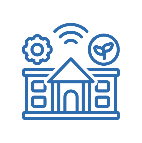   2. Facilities and School OperationsSome activities and areas will have a higher risk for spread (e.g., band, choir, science labs, locker rooms). When engaging in these activities within the school setting, schools will need to consider additional physical distancing or conduct the activities outside (where feasible). Additionally, schools should consider sharing explicit risk statements for higher risk activities (see section 5f of the Ready Schools, Safe Learners guidance).OHA/ODE Requirements OHA/ODE Requirements Hybrid/Onsite Plan57Enroll all students (includes foreign exchange students) following the standard Oregon Department of Education guidelines. Yes Yes Yes58Do not disenroll students for non-attendance if they meet the following conditions:Are identified as high-risk, or otherwise considered to be part of a population vulnerable to infection with COVID-19, orHave COVID-19 symptoms for 10 consecutive school days or longer. Yes Yes Yes59Design attendance policies to account for students who do not attend in-person due to student or family health and safety concerns. Yes Yes YesOHA/ODE RequirementsOHA/ODE RequirementsHybrid/Onsite Plan60On-Site school students: Full-time and part-time students follow normal reporting policy and procedures. Yes  Yes Yes61Full-Time Online and/or Hybrid school students: Full-time students who are enrolled in school and taking online and/or hybrid courses only are reported on an FTE basis using a standard record (ADMProgTypCd = 01) as identified in the Oregon Cumulative Average Daily Membership (ADM) Manual. This is an existing policy previously used in the online setting. As such, there should not be any need to reprogram student information systems to accommodate for this change and the addition of the hybrid setting.Note: Because the students in the online and/or hybrid setting do not regularly attend classes at the district facilities, the standard procedures for recording student days present and days absent cannot be effectively applied to those students. This will reduce accuracy of attendance data for the state while this is in effect.For the purposes of this section, please use the following definition and clarification: Online and/or Hybrid Check-in: The responsibility of taking attendance must be performed by the teacher of record. “Check-ins” with appropriately licensed instructional staff are two-way communications between the student and the teacher. A check-in does not include a student leaving a message on an answering machine or sending an email that does not receive a response from the appropriately licensed instructional staff by the end of the next school day.The student must check-in at least twice a week with their teacher(s) of record on at least two separate weekdays in order to be counted as present for all five days of that week.If the student only checks in once during the week, the student must be counted as absent for half of the scheduled week (2.5 days, if there are five days scheduled in the week). The student must be counted as absent for the entire week (five days, if there are five days scheduled in the week) if they do not report in at all during the week.Note: If a district schedule is based on a four-day school week, the student would still need to check in twice a week as described above in order to be counted as present for the entire week (four days) and once a week to be counted as present for half of the week (two days).Days in attendance may not be claimed for days in which the student did not have access to appropriately licensed instructional staff. The purpose of the rule regarding checking in with the teacher of record is to assure that the teacher can evaluate whether the student is making adequate progress in the course and the student has additional guaranteed opportunities to engage with a teacher. The responsibility of taking attendance must be performed by the teacher of record, not another staff member (e.g., the registrar or school secretary). Yes  Yes Yes62Part-time students receiving online and/or hybrid instruction (not college courses): Students who are not enrolled full-time and are taking online and/or hybrid courses offered by the school district or charter school are reported as large group instruction (program type 4), unless they are an ESD-registered homeschooled or private school student receiving supplemental coursework in public school, which are reported as shared time (program type 9). The district may count up to one hour per day per course taken, provided appropriately licensed teachers for the coursework taken, are available and accessible to the student during regular business hours on each school day to be claimed. Because this is online and/or hybrid instruction, attendance is based on check-ins with the student’s appropriately licensed teacher(s) of record at least two times (on different days) during the school week. Yes  Yes YesOHA/ODE RequirementsOHA/ODE RequirementsHybrid/Onsite Plan63Update procedures for district-owned or school-owned devices to match cleaning requirements (see section 2d of the Ready Schools, Safe Learners guidance). Yes - especially consider school mics and headsetsYesHES Family tech training; tutorial videos will be posted on our district webpage, and 1:1 supports will be available to families.  If possible, HES will hold an in-person training to support parents using our online platform and sites his/her children will be expected to use.RCCS will provide instructional videos for parents so they have access to learning about our online platform. We may also provide face to face training if possible in our building for those requiring more training. 64Procedures for return, inventory, updating, and redistributing district-owned devices must meet physical distancing requirements. Yes - especially consider school mics and headsetsYesHES Family tech training; tutorial videos will be posted on our district webpage, and 1:1 supports will be available to families.  If possible, HES will hold an in-person training to support parents using our online platform and sites his/her children will be expected to use.RCCS will provide instructional videos for parents so they have access to learning about our online platform. We may also provide face to face training if possible in our building for those requiring more training. OHA/ODE RequirementsOHA/ODE RequirementsHybrid/Onsite Plan65Handwashing: All people on campus should be advised and encouraged to wash their hands frequently.Handwashing: See section 1f.40  YesEquipment:  YesEvents:  YesTransitions/Hallways:  Yes Personal Property: YesParticularly remember recess and PE equipment, art and science labs, student cubbies, drinking fountains, light switches, pencil sharpeners, etc.HES will require students to take home/return personal Chromebook each day. To the greatest extent, students will have their own supplies for in class work. students will use designated classroom bathrooms.Bathrooms will have 1-2 sinks open to allow for distancing.RCCS: In classrooms that will have to be more mobile ie science rooms for labs, students will wipe down rooms before exiting.RCCS: Students will follow flow of traffic signage to navigate hallways to ensure proper distancing.66Equipment: Develop and use sanitizing protocols for all equipment used by more than one individual or purchase equipment for individual use. Handwashing: See section 1f.40  YesEquipment:  YesEvents:  YesTransitions/Hallways:  Yes Personal Property: YesParticularly remember recess and PE equipment, art and science labs, student cubbies, drinking fountains, light switches, pencil sharpeners, etc.HES will require students to take home/return personal Chromebook each day. To the greatest extent, students will have their own supplies for in class work. students will use designated classroom bathrooms.Bathrooms will have 1-2 sinks open to allow for distancing.RCCS: In classrooms that will have to be more mobile ie science rooms for labs, students will wipe down rooms before exiting.RCCS: Students will follow flow of traffic signage to navigate hallways to ensure proper distancing.67Events: Cancel, modify, or postpone field trips, assemblies, athletic events, practices, special performances, school-wide parent meetings and other large gatherings to meet requirements for physical distancing. Handwashing: See section 1f.40  YesEquipment:  YesEvents:  YesTransitions/Hallways:  Yes Personal Property: YesParticularly remember recess and PE equipment, art and science labs, student cubbies, drinking fountains, light switches, pencil sharpeners, etc.HES will require students to take home/return personal Chromebook each day. To the greatest extent, students will have their own supplies for in class work. students will use designated classroom bathrooms.Bathrooms will have 1-2 sinks open to allow for distancing.RCCS: In classrooms that will have to be more mobile ie science rooms for labs, students will wipe down rooms before exiting.RCCS: Students will follow flow of traffic signage to navigate hallways to ensure proper distancing.68Transitions/Hallways: Limit transitions to the extent possible. Create hallway procedures to promote physical distancing and minimize gatherings.Handwashing: See section 1f.40  YesEquipment:  YesEvents:  YesTransitions/Hallways:  Yes Personal Property: YesParticularly remember recess and PE equipment, art and science labs, student cubbies, drinking fountains, light switches, pencil sharpeners, etc.HES will require students to take home/return personal Chromebook each day. To the greatest extent, students will have their own supplies for in class work. students will use designated classroom bathrooms.Bathrooms will have 1-2 sinks open to allow for distancing.RCCS: In classrooms that will have to be more mobile ie science rooms for labs, students will wipe down rooms before exiting.RCCS: Students will follow flow of traffic signage to navigate hallways to ensure proper distancing.69Personal Property: Establish policies for personal property being brought to school (e.g., refillable water bottles, school supplies, headphones/earbuds, cell phones, books, instruments, etc.). If personal items are brought to school, they must be labeled prior to entering school and use should be limited to the item owner.Handwashing: See section 1f.40  YesEquipment:  YesEvents:  YesTransitions/Hallways:  Yes Personal Property: YesParticularly remember recess and PE equipment, art and science labs, student cubbies, drinking fountains, light switches, pencil sharpeners, etc.HES will require students to take home/return personal Chromebook each day. To the greatest extent, students will have their own supplies for in class work. students will use designated classroom bathrooms.Bathrooms will have 1-2 sinks open to allow for distancing.RCCS: In classrooms that will have to be more mobile ie science rooms for labs, students will wipe down rooms before exiting.RCCS: Students will follow flow of traffic signage to navigate hallways to ensure proper distancing.OHA/ODE RequirementsOHA/ODE RequirementsHybrid/Onsite Plan70Physical distancing, stable cohorts, square footage, and cleaning requirements must be maintained during arrival and dismissal procedures.Yes YesYes YesSee Section 1f.40     Yes YesHES students will arrive and be dismissed one bus cohort at a time. For dismissal, students will be dismissed via intercom one classroom at a time for bus riders.  All students being picked up (and walkers) will be dismissed after the buses have departed. Parents will remain in their cars and pick kids up in the bus lane and pool area.RCCS will have a staggered dismissal via the intercom by bus after bus students have been released, non-bus students will be released. 71Create schedule(s) and communicate staggered arrival and/or dismissal times. Yes YesYes YesSee Section 1f.40     Yes YesHES students will arrive and be dismissed one bus cohort at a time. For dismissal, students will be dismissed via intercom one classroom at a time for bus riders.  All students being picked up (and walkers) will be dismissed after the buses have departed. Parents will remain in their cars and pick kids up in the bus lane and pool area.RCCS will have a staggered dismissal via the intercom by bus after bus students have been released, non-bus students will be released. 72Assign students or cohorts to an entrance; assign staff member(s) to conduct visual screenings (see section 1f of the Ready Schools, Safe Learners guidance).Yes YesYes YesSee Section 1f.40     Yes YesHES students will arrive and be dismissed one bus cohort at a time. For dismissal, students will be dismissed via intercom one classroom at a time for bus riders.  All students being picked up (and walkers) will be dismissed after the buses have departed. Parents will remain in their cars and pick kids up in the bus lane and pool area.RCCS will have a staggered dismissal via the intercom by bus after bus students have been released, non-bus students will be released. 73Develop sign-in/sign-out protocol to help facilitate contact tracing:Eliminate shared pen and paper sign-in/sign-out sheets.Ensure hand sanitizer is available if signing children in or out on an electronic device.Yes YesYes YesSee Section 1f.40     Yes YesHES students will arrive and be dismissed one bus cohort at a time. For dismissal, students will be dismissed via intercom one classroom at a time for bus riders.  All students being picked up (and walkers) will be dismissed after the buses have departed. Parents will remain in their cars and pick kids up in the bus lane and pool area.RCCS will have a staggered dismissal via the intercom by bus after bus students have been released, non-bus students will be released. 74Install hand sanitizer dispensers near all entry doors and other high-traffic areas. Yes YesYes YesSee Section 1f.40     Yes YesHES students will arrive and be dismissed one bus cohort at a time. For dismissal, students will be dismissed via intercom one classroom at a time for bus riders.  All students being picked up (and walkers) will be dismissed after the buses have departed. Parents will remain in their cars and pick kids up in the bus lane and pool area.RCCS will have a staggered dismissal via the intercom by bus after bus students have been released, non-bus students will be released. 75Establish and clearly communicate procedures for keeping caregiver drop-off/pick-up as brief as possible.Yes YesYes YesSee Section 1f.40     Yes YesHES students will arrive and be dismissed one bus cohort at a time. For dismissal, students will be dismissed via intercom one classroom at a time for bus riders.  All students being picked up (and walkers) will be dismissed after the buses have departed. Parents will remain in their cars and pick kids up in the bus lane and pool area.RCCS will have a staggered dismissal via the intercom by bus after bus students have been released, non-bus students will be released. OHA/ODE RequirementsOHA/ODE RequirementsHybrid/Onsite Plan76Seating: Rearrange student desks and other seat spaces to at least six feet apart; assign seating so students are in the same seat at all times.Seating: YesMaterials: YesHandwashing: See Section 1f.40  YesHES: all classrooms and hallways will have visual aids to illustrate traffic flow, appropriate spacing, and assigned seating areas.RCCS: Will utilize space to best accommodate numbers of students for classroom purposes, such as mezzanine, cafeteria and small gym. 77Materials: Avoid sharing of community supplies when possible (e.g., scissors, pencils, etc.). Clean these items frequently. Provide hand sanitizer and tissues for use by students and staff.Seating: YesMaterials: YesHandwashing: See Section 1f.40  YesHES: all classrooms and hallways will have visual aids to illustrate traffic flow, appropriate spacing, and assigned seating areas.RCCS: Will utilize space to best accommodate numbers of students for classroom purposes, such as mezzanine, cafeteria and small gym. 78Handwashing: Remind students through signage and regular reminders from staff of the utmost importance of hand hygiene and respiratory etiquette. Respiratory etiquette means covering coughs and sneezes with an elbow or a tissue. Tissues should be disposed of and hands washed or sanitized immediately.Wash hands with soap and water for 20 seconds or use an alcohol-based hand sanitizer with 60-95% alcohol.Seating: YesMaterials: YesHandwashing: See Section 1f.40  YesHES: all classrooms and hallways will have visual aids to illustrate traffic flow, appropriate spacing, and assigned seating areas.RCCS: Will utilize space to best accommodate numbers of students for classroom purposes, such as mezzanine, cafeteria and small gym. OHA/ODE RequirementsOHA/ODE RequirementsHybrid/Onsite Plan79Keep school playgrounds closed to the general public until park playground equipment and benches reopen in the community (see Oregon Health Authority’s Specific Guidance for Outdoor Recreation Organizations). Yes See Section 1f.40   Yes  Wash hands upon returning to classrooms regardless. See Section 1f.40 - Yes  Walk groups of student past bathrooms and stop for each person to use. Yes - classroom sets of equipment maintained by classroomSee section 1a.7  Yes Yes Yes Yes YesPreference will be  to use paper hall passes rather than laminated or reusable objectsPlayground equipment restrictions baked on playground A or B.Recess activities will be planned to support physical distancing and maintain stable cohorts.Classrooms will use his/her individual equipment bag for recess.PE will wipe down equipment between cohort use80After using the restroom students must wash hands with soap and water for 20 seconds. Yes See Section 1f.40   Yes  Wash hands upon returning to classrooms regardless. See Section 1f.40 - Yes  Walk groups of student past bathrooms and stop for each person to use. Yes - classroom sets of equipment maintained by classroomSee section 1a.7  Yes Yes Yes Yes YesPreference will be  to use paper hall passes rather than laminated or reusable objectsPlayground equipment restrictions baked on playground A or B.Recess activities will be planned to support physical distancing and maintain stable cohorts.Classrooms will use his/her individual equipment bag for recess.PE will wipe down equipment between cohort use81Students must wash hands with soap and water for 20 seconds or use an alcohol-based hand sanitizer with 60-95% alcohol before and after using playground equipment. Yes See Section 1f.40   Yes  Wash hands upon returning to classrooms regardless. See Section 1f.40 - Yes  Walk groups of student past bathrooms and stop for each person to use. Yes - classroom sets of equipment maintained by classroomSee section 1a.7  Yes Yes Yes Yes YesPreference will be  to use paper hall passes rather than laminated or reusable objectsPlayground equipment restrictions baked on playground A or B.Recess activities will be planned to support physical distancing and maintain stable cohorts.Classrooms will use his/her individual equipment bag for recess.PE will wipe down equipment between cohort use82Designate playground and shared equipment solely for the use of one cohort at a time. Disinfect between sessions and between each group’s use. Yes See Section 1f.40   Yes  Wash hands upon returning to classrooms regardless. See Section 1f.40 - Yes  Walk groups of student past bathrooms and stop for each person to use. Yes - classroom sets of equipment maintained by classroomSee section 1a.7  Yes Yes Yes Yes YesPreference will be  to use paper hall passes rather than laminated or reusable objectsPlayground equipment restrictions baked on playground A or B.Recess activities will be planned to support physical distancing and maintain stable cohorts.Classrooms will use his/her individual equipment bag for recess.PE will wipe down equipment between cohort use83Cleaning requirements must be maintained (see section 2j of the Ready Schools, Safe Learners guidance). Yes See Section 1f.40   Yes  Wash hands upon returning to classrooms regardless. See Section 1f.40 - Yes  Walk groups of student past bathrooms and stop for each person to use. Yes - classroom sets of equipment maintained by classroomSee section 1a.7  Yes Yes Yes Yes YesPreference will be  to use paper hall passes rather than laminated or reusable objectsPlayground equipment restrictions baked on playground A or B.Recess activities will be planned to support physical distancing and maintain stable cohorts.Classrooms will use his/her individual equipment bag for recess.PE will wipe down equipment between cohort use84Maintain physical distancing requirements, stable cohorts, and square footage requirements. Yes See Section 1f.40   Yes  Wash hands upon returning to classrooms regardless. See Section 1f.40 - Yes  Walk groups of student past bathrooms and stop for each person to use. Yes - classroom sets of equipment maintained by classroomSee section 1a.7  Yes Yes Yes Yes YesPreference will be  to use paper hall passes rather than laminated or reusable objectsPlayground equipment restrictions baked on playground A or B.Recess activities will be planned to support physical distancing and maintain stable cohorts.Classrooms will use his/her individual equipment bag for recess.PE will wipe down equipment between cohort use85Provide signage and restrict access to outdoor equipment (including sports equipment, etc.). Yes See Section 1f.40   Yes  Wash hands upon returning to classrooms regardless. See Section 1f.40 - Yes  Walk groups of student past bathrooms and stop for each person to use. Yes - classroom sets of equipment maintained by classroomSee section 1a.7  Yes Yes Yes Yes YesPreference will be  to use paper hall passes rather than laminated or reusable objectsPlayground equipment restrictions baked on playground A or B.Recess activities will be planned to support physical distancing and maintain stable cohorts.Classrooms will use his/her individual equipment bag for recess.PE will wipe down equipment between cohort use86Design recess activities that allow for physical distancing and maintenance of stable cohorts. Yes See Section 1f.40   Yes  Wash hands upon returning to classrooms regardless. See Section 1f.40 - Yes  Walk groups of student past bathrooms and stop for each person to use. Yes - classroom sets of equipment maintained by classroomSee section 1a.7  Yes Yes Yes Yes YesPreference will be  to use paper hall passes rather than laminated or reusable objectsPlayground equipment restrictions baked on playground A or B.Recess activities will be planned to support physical distancing and maintain stable cohorts.Classrooms will use his/her individual equipment bag for recess.PE will wipe down equipment between cohort use87Clean all outdoor equipment between cohorts.  Yes See Section 1f.40   Yes  Wash hands upon returning to classrooms regardless. See Section 1f.40 - Yes  Walk groups of student past bathrooms and stop for each person to use. Yes - classroom sets of equipment maintained by classroomSee section 1a.7  Yes Yes Yes Yes YesPreference will be  to use paper hall passes rather than laminated or reusable objectsPlayground equipment restrictions baked on playground A or B.Recess activities will be planned to support physical distancing and maintain stable cohorts.Classrooms will use his/her individual equipment bag for recess.PE will wipe down equipment between cohort useOHA/ODE RequirementsOHA/ODE RequirementsHybrid/Onsite Plan88Include meal services/nutrition staff in planning for school reentry.Yes All food service staff will wear appropriate PPE including face shields or face coverings.   Yes See Section 1f.40 -  Hand sanitizer stations prior to utensil/tray service areas See section 1a.7 YesSee section 1a.7 Yes See section 1a.7   YesConsider no home lunches, consider no backpacks, adult serves salad bar items, consider lunch in classroom and teacher hands outHES students will eat breakfast and lunch in his/her classroom.  Lunches served in mobile way; sack lunches, adults passing out food. Encouraging families to send disposable lunches from home.RCCS: Breakfast and Lunch will be sack style.  Breakfast will be picked up as they enter and eaten in their homerooms.  Lunch will be picked up as they exit the building. 89Staff serving meals must wear face shields or face covering (see section 1h of the Ready Schools, Safe Learners guidance). Yes All food service staff will wear appropriate PPE including face shields or face coverings.   Yes See Section 1f.40 -  Hand sanitizer stations prior to utensil/tray service areas See section 1a.7 YesSee section 1a.7 Yes See section 1a.7   YesConsider no home lunches, consider no backpacks, adult serves salad bar items, consider lunch in classroom and teacher hands outHES students will eat breakfast and lunch in his/her classroom.  Lunches served in mobile way; sack lunches, adults passing out food. Encouraging families to send disposable lunches from home.RCCS: Breakfast and Lunch will be sack style.  Breakfast will be picked up as they enter and eaten in their homerooms.  Lunch will be picked up as they exit the building. 90Students must wash hands with soap and water for 20 seconds or use an alcohol-based hand sanitizer with 60-95% alcohol before meals and should be encouraged to do so after.Yes All food service staff will wear appropriate PPE including face shields or face coverings.   Yes See Section 1f.40 -  Hand sanitizer stations prior to utensil/tray service areas See section 1a.7 YesSee section 1a.7 Yes See section 1a.7   YesConsider no home lunches, consider no backpacks, adult serves salad bar items, consider lunch in classroom and teacher hands outHES students will eat breakfast and lunch in his/her classroom.  Lunches served in mobile way; sack lunches, adults passing out food. Encouraging families to send disposable lunches from home.RCCS: Breakfast and Lunch will be sack style.  Breakfast will be picked up as they enter and eaten in their homerooms.  Lunch will be picked up as they exit the building. 91Appropriate daily cleaning of meal items (e.g., plates, utensils, transport items) in classrooms where meals are consumed.Yes All food service staff will wear appropriate PPE including face shields or face coverings.   Yes See Section 1f.40 -  Hand sanitizer stations prior to utensil/tray service areas See section 1a.7 YesSee section 1a.7 Yes See section 1a.7   YesConsider no home lunches, consider no backpacks, adult serves salad bar items, consider lunch in classroom and teacher hands outHES students will eat breakfast and lunch in his/her classroom.  Lunches served in mobile way; sack lunches, adults passing out food. Encouraging families to send disposable lunches from home.RCCS: Breakfast and Lunch will be sack style.  Breakfast will be picked up as they enter and eaten in their homerooms.  Lunch will be picked up as they exit the building. 92Cleaning and sanitizing of meal touch-points and meal counting system between stable cohorts.Yes All food service staff will wear appropriate PPE including face shields or face coverings.   Yes See Section 1f.40 -  Hand sanitizer stations prior to utensil/tray service areas See section 1a.7 YesSee section 1a.7 Yes See section 1a.7   YesConsider no home lunches, consider no backpacks, adult serves salad bar items, consider lunch in classroom and teacher hands outHES students will eat breakfast and lunch in his/her classroom.  Lunches served in mobile way; sack lunches, adults passing out food. Encouraging families to send disposable lunches from home.RCCS: Breakfast and Lunch will be sack style.  Breakfast will be picked up as they enter and eaten in their homerooms.  Lunch will be picked up as they exit the building. 93Adequate cleaning of tables between meal periods.Yes All food service staff will wear appropriate PPE including face shields or face coverings.   Yes See Section 1f.40 -  Hand sanitizer stations prior to utensil/tray service areas See section 1a.7 YesSee section 1a.7 Yes See section 1a.7   YesConsider no home lunches, consider no backpacks, adult serves salad bar items, consider lunch in classroom and teacher hands outHES students will eat breakfast and lunch in his/her classroom.  Lunches served in mobile way; sack lunches, adults passing out food. Encouraging families to send disposable lunches from home.RCCS: Breakfast and Lunch will be sack style.  Breakfast will be picked up as they enter and eaten in their homerooms.  Lunch will be picked up as they exit the building. OHA/ODE RequirementsOHA/ODE RequirementsHybrid/Onsite Plan94Include transportation departments (and associated contracted providers, if used) in planning for return to service. Yes  Transportation departments assisted in return to service planning and are part of ongoing planning/modifications.  See section 1a.7 Yes See section 1a.7  YesSee sections 1b.19-20   YesYes  Drivers wear face shields or face coverings. Consider other barriers See section 2e.75  Yes Consider survey what families will bring their own students to school during these times, consider students assigned to only one bus route, consider registration to gain information about bus needs, train family what entrance to use when bringing own student to school, buses will need more time to transport.HES: Transportation: Families will be limited to riding one bus to/from school.  Families picking students up at dismissal will remain in their cars and drive through the bus lane and pool area  after buses have departed?95Buses are cleaned frequently. Conduct targeted cleanings between routes, with a focus on disinfecting frequently touched surfaces of the bus (see section 2j of the Ready Schools, Safe Learners guidance). Yes  Transportation departments assisted in return to service planning and are part of ongoing planning/modifications.  See section 1a.7 Yes See section 1a.7  YesSee sections 1b.19-20   YesYes  Drivers wear face shields or face coverings. Consider other barriers See section 2e.75  Yes Consider survey what families will bring their own students to school during these times, consider students assigned to only one bus route, consider registration to gain information about bus needs, train family what entrance to use when bringing own student to school, buses will need more time to transport.HES: Transportation: Families will be limited to riding one bus to/from school.  Families picking students up at dismissal will remain in their cars and drive through the bus lane and pool area  after buses have departed?96Develop protocol for loading/unloading that includes visual screening for students exhibiting symptoms and logs for contact-tracing.If a student displays symptoms, provide a face shield or face covering and keep student at least six feet away from others. Continue transporting the student. If arriving at school, notify staff to begin isolation measures. If transporting for dismissal and the student displays an onset of symptoms, notify the school. Yes  Transportation departments assisted in return to service planning and are part of ongoing planning/modifications.  See section 1a.7 Yes See section 1a.7  YesSee sections 1b.19-20   YesYes  Drivers wear face shields or face coverings. Consider other barriers See section 2e.75  Yes Consider survey what families will bring their own students to school during these times, consider students assigned to only one bus route, consider registration to gain information about bus needs, train family what entrance to use when bringing own student to school, buses will need more time to transport.HES: Transportation: Families will be limited to riding one bus to/from school.  Families picking students up at dismissal will remain in their cars and drive through the bus lane and pool area  after buses have departed?97Consult with parents/guardians of students who may require additional support (e.g., students who experience a disability and require specialized transportation as a related service) to appropriately provide service. Yes  Transportation departments assisted in return to service planning and are part of ongoing planning/modifications.  See section 1a.7 Yes See section 1a.7  YesSee sections 1b.19-20   YesYes  Drivers wear face shields or face coverings. Consider other barriers See section 2e.75  Yes Consider survey what families will bring their own students to school during these times, consider students assigned to only one bus route, consider registration to gain information about bus needs, train family what entrance to use when bringing own student to school, buses will need more time to transport.HES: Transportation: Families will be limited to riding one bus to/from school.  Families picking students up at dismissal will remain in their cars and drive through the bus lane and pool area  after buses have departed?98Drivers wear face shields or face coverings. Yes  Transportation departments assisted in return to service planning and are part of ongoing planning/modifications.  See section 1a.7 Yes See section 1a.7  YesSee sections 1b.19-20   YesYes  Drivers wear face shields or face coverings. Consider other barriers See section 2e.75  Yes Consider survey what families will bring their own students to school during these times, consider students assigned to only one bus route, consider registration to gain information about bus needs, train family what entrance to use when bringing own student to school, buses will need more time to transport.HES: Transportation: Families will be limited to riding one bus to/from school.  Families picking students up at dismissal will remain in their cars and drive through the bus lane and pool area  after buses have departed?99Inform parents/guardians of practical changes to transportation service (i.e., physical distancing at bus stops and while loading/unloading, potential for increased route time due to additional precautions, sanitizing practices, and face coverings). Yes  Transportation departments assisted in return to service planning and are part of ongoing planning/modifications.  See section 1a.7 Yes See section 1a.7  YesSee sections 1b.19-20   YesYes  Drivers wear face shields or face coverings. Consider other barriers See section 2e.75  Yes Consider survey what families will bring their own students to school during these times, consider students assigned to only one bus route, consider registration to gain information about bus needs, train family what entrance to use when bringing own student to school, buses will need more time to transport.HES: Transportation: Families will be limited to riding one bus to/from school.  Families picking students up at dismissal will remain in their cars and drive through the bus lane and pool area  after buses have departed?OHA/ODE RequirementsOHA/ODE RequirementsHybrid/Onsite Plan100Clean, sanitize, and disinfect frequently touched surfaces (e.g., playground equipment, door handles, sink handles, drinking fountains, transport vehicles) and shared objects (e.g., toys, games, art supplies) between uses multiple times per day. Maintain clean and disinfected (CDC guidance) environments, including classrooms, cafeteria settings, restrooms, and playgrounds.  See section 1a.7  Yes See section 1a.7  Yes  Yes  Yes  Yes See section 1a.7  Yes Yes101Apply disinfectants safely and correctly following labeling direction as specified by the manufacturer. Keep these products away from students. See section 1a.7  Yes See section 1a.7  Yes  Yes  Yes  Yes See section 1a.7  Yes Yes102To reduce the risk of asthma, choose disinfectant products on the EPA List N with asthma-safer ingredients (e.g. hydrogen peroxide, citric acid, or lactic acid) and avoid products that mix these with asthma-causing ingredients like peroxyacetic acid, sodium hypochlorite (bleach), or quaternary ammonium compounds. See section 1a.7  Yes See section 1a.7  Yes  Yes  Yes  Yes See section 1a.7  Yes Yes103Operate ventilation systems properly and/or increase circulation of outdoor air as much as possible by opening windows and doors, using fans, and through other methods. Do not use fans if they pose a safety or health risk, such as increasing exposure to pollen/allergies or exacerbating asthma symptoms. For example, do not use fans if doors and windows are closed and the fans are recirculating the classroom air. See section 1a.7  Yes See section 1a.7  Yes  Yes  Yes  Yes See section 1a.7  Yes Yes104Consider the need for increased ventilation in areas where students with special health care needs receive medication or treatments. See section 1a.7  Yes See section 1a.7  Yes  Yes  Yes  Yes See section 1a.7  Yes Yes105Facilities should be cleaned and disinfected at least daily to prevent transmission of the virus from surfaces (see CDC’s guidance on disinfecting public spaces). See section 1a.7  Yes See section 1a.7  Yes  Yes  Yes  Yes See section 1a.7  Yes Yes106Air circulation and filtration are helpful factors in reducing airborne viruses. Consider modification or enhancement of building ventilation where feasible (see CDC’s guidance on ventilation and filtration and American Society of Heating, Refrigerating, and Air-Conditioning Engineers’ guidance). See section 1a.7  Yes See section 1a.7  Yes  Yes  Yes  Yes See section 1a.7  Yes YesOHA/ODE RequirementsOHA/ODE RequirementsHybrid/Onsite Plan107OAR 581-022-2220 Health Services, requires districts to “maintain a prevention-oriented health services program for all students” including space to isolate sick students and services for students with special health care needs. While OAR 581-022-2220 does not apply to private schools, private schools must provide a space to isolate sick students and provide services for students with special health care needs. See Section 1a.11 YesYesConsider systems for bus to building communication, consider “online” nursing check ins for some cases when appropriate to minimize movement through cohorts; communicate hotline numbers for necessary services to students through manners they will likely access - consider both state level and building specific contacts for these supports.108Licensed, experienced health staff should be included on teams to determine district health service priorities. Collaborate with health professionals such as school nurses; SBHC staff; mental and behavioral health providers; physical, occupational, speech, and respiratory therapists; and School Based Health Centers (SBHC). See Section 1a.11 YesYesConsider systems for bus to building communication, consider “online” nursing check ins for some cases when appropriate to minimize movement through cohorts; communicate hotline numbers for necessary services to students through manners they will likely access - consider both state level and building specific contacts for these supports.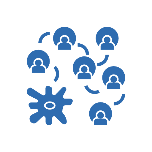   3. Response to OutbreakOHA/ODE RequirementsOHA/ODE RequirementsHybrid/Onsite Plan109Coordinate with Local Public Health Authority (LPHA) to establish communication channels related to current transmission level. Yes LPHA communicates regularly with district leadership and updates current status of disease. Douglas and South Coast ESD provides many services including nurses, therapists who are available as needed for collaboration.   Main LPHA Contact: Dr. Bob Dannenhoffer -- bob@DouglasPublicHealthNetwork.orgYes See Section 1a.17 and contact  Main LPHA Contact: Dr. Bob Dannenhoffer -- bob@DouglasPublicHealthNetwork.orgSee section 1a.17  YesConsider procedure for screening room directly from bus and communication pathway from bus to nurse to office to teacher; consider early communication to families about what communication from district will look like so they know what to expect and don’t worry about non-contact; consider students in health room as potential victims for bullying and preserve student mental health needs110Establish a specific emergency response framework with key stakeholders. Yes LPHA communicates regularly with district leadership and updates current status of disease. Douglas and South Coast ESD provides many services including nurses, therapists who are available as needed for collaboration.   Main LPHA Contact: Dr. Bob Dannenhoffer -- bob@DouglasPublicHealthNetwork.orgYes See Section 1a.17 and contact  Main LPHA Contact: Dr. Bob Dannenhoffer -- bob@DouglasPublicHealthNetwork.orgSee section 1a.17  YesConsider procedure for screening room directly from bus and communication pathway from bus to nurse to office to teacher; consider early communication to families about what communication from district will look like so they know what to expect and don’t worry about non-contact; consider students in health room as potential victims for bullying and preserve student mental health needs111When new cases are identified in the school setting, and the incidence is low, the LPHA will provide a direct report to the district nurse, or designated staff, on the diagnosed case(s). Likewise, the LPHA will impose restrictions on contacts. Yes LPHA communicates regularly with district leadership and updates current status of disease. Douglas and South Coast ESD provides many services including nurses, therapists who are available as needed for collaboration.   Main LPHA Contact: Dr. Bob Dannenhoffer -- bob@DouglasPublicHealthNetwork.orgYes See Section 1a.17 and contact  Main LPHA Contact: Dr. Bob Dannenhoffer -- bob@DouglasPublicHealthNetwork.orgSee section 1a.17  YesConsider procedure for screening room directly from bus and communication pathway from bus to nurse to office to teacher; consider early communication to families about what communication from district will look like so they know what to expect and don’t worry about non-contact; consider students in health room as potential victims for bullying and preserve student mental health needsOHA/ODE RequirementsOHA/ODE RequirementsHybrid/Onsite Plan112Follow the district’s or school’s outbreak response protocol. Coordinate with the LPHA for any outbreak response. See section 1a.12 Yes See section 1a.12 Yes See section 1a.17 Yes  Yes  Response Team Members: Amanda O’Brien, Jerry Uhling, and Jon Zwemke  Yes  Yes  Yes YesConsider procedure for room closure?113If anyone who has been on campus is known to have been diagnosed with COVID-19, report the case to and consult with the LPHA regarding cleaning and possible classroom or program closure. See section 1a.12 Yes See section 1a.12 Yes See section 1a.17 Yes  Yes  Response Team Members: Amanda O’Brien, Jerry Uhling, and Jon Zwemke  Yes  Yes  Yes YesConsider procedure for room closure?114Report to the LPHA any cluster of illness (2 or more people with similar illness) among staff or students. See section 1a.12 Yes See section 1a.12 Yes See section 1a.17 Yes  Yes  Response Team Members: Amanda O’Brien, Jerry Uhling, and Jon Zwemke  Yes  Yes  Yes YesConsider procedure for room closure?115When cases are identified in the local region, a response team should be assembled within the district and responsibilities assigned within the district. See section 1a.12 Yes See section 1a.12 Yes See section 1a.17 Yes  Yes  Response Team Members: Amanda O’Brien, Jerry Uhling, and Jon Zwemke  Yes  Yes  Yes YesConsider procedure for room closure?116Modify, postpone, or cancel large school events as coordinated with the LPHA. See section 1a.12 Yes See section 1a.12 Yes See section 1a.17 Yes  Yes  Response Team Members: Amanda O’Brien, Jerry Uhling, and Jon Zwemke  Yes  Yes  Yes YesConsider procedure for room closure?117If the school is closed, implement Short-Term Distance Learning or Comprehensive Distance Learning models for all staff/students. See section 1a.12 Yes See section 1a.12 Yes See section 1a.17 Yes  Yes  Response Team Members: Amanda O’Brien, Jerry Uhling, and Jon Zwemke  Yes  Yes  Yes YesConsider procedure for room closure?118Continue to provide meals for students. See section 1a.12 Yes See section 1a.12 Yes See section 1a.17 Yes  Yes  Response Team Members: Amanda O’Brien, Jerry Uhling, and Jon Zwemke  Yes  Yes  Yes YesConsider procedure for room closure?119Communicate criteria that must be met in order for On-Site instruction to resume and relevant timelines with families. See section 1a.12 Yes See section 1a.12 Yes See section 1a.17 Yes  Yes  Response Team Members: Amanda O’Brien, Jerry Uhling, and Jon Zwemke  Yes  Yes  Yes YesConsider procedure for room closure?OHA/ODE RequirementsOHA/ODE RequirementsHybrid/Onsite Plan120Plan instructional models that support all learners in Comprehensive Distance Learning. See section 1a.7 Yes Yes YesYes121Clean, sanitize, and disinfect surfaces (e.g., playground equipment, door handles, sink handles, drinking fountains, transport vehicles) and follow CDC guidance for classrooms, cafeteria settings, restrooms, and playgrounds. See section 1a.7 Yes Yes YesYes122Communicate with families about options and efforts to support returning to On-Site instruction. See section 1a.7 Yes Yes YesYes123Follow the LPHA guidance to begin bringing students back into On-Site instruction.Consider smaller groups, cohorts, and rotating schedules to allow for a safe return to schools.   See section 1a.7 Yes Yes YesYes☐We affirm that our school plan has met the requirements from ODE guidance for sections 4, 5, 6, 7, and 8 of the Ready Schools, Safe Learners guidance.☐We affirm that we cannot meet all of the ODE requirements for sections 4, 5, 6, 7 and/or 8 of the Ready Schools, Safe Learners guidance at this time. We will continue to work towards meeting them and have noted and addressed which requirement(s) we are unable to meet in the table titled “Assurance Compliance and Timeline” below.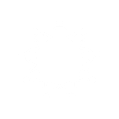   4. Equity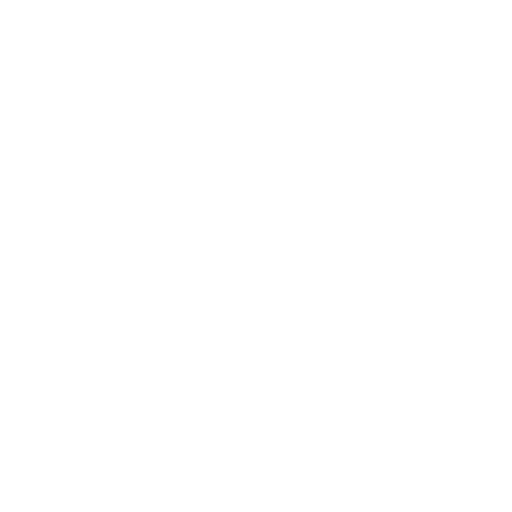   5. Instruction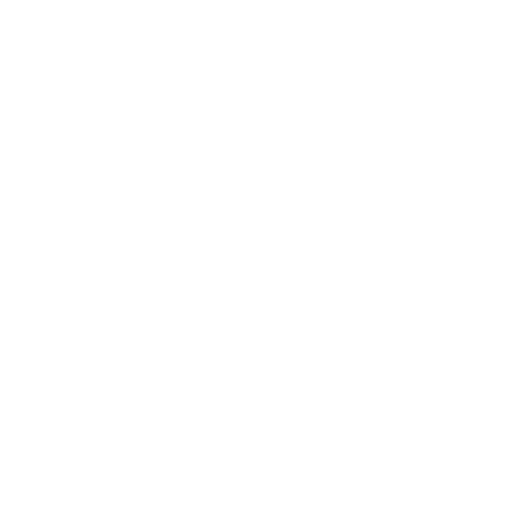   6. Family and Community Engagement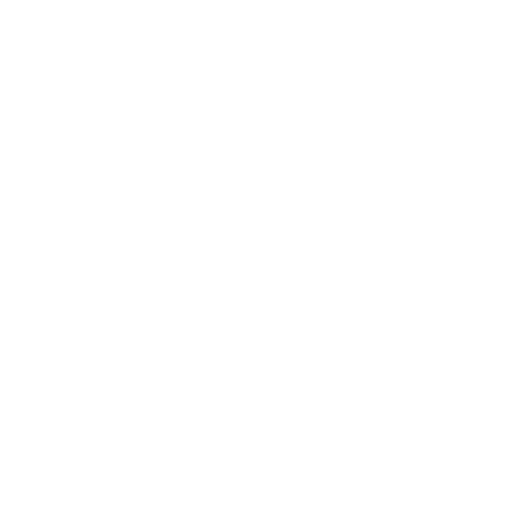   7. Mental, Social, and Emotional Health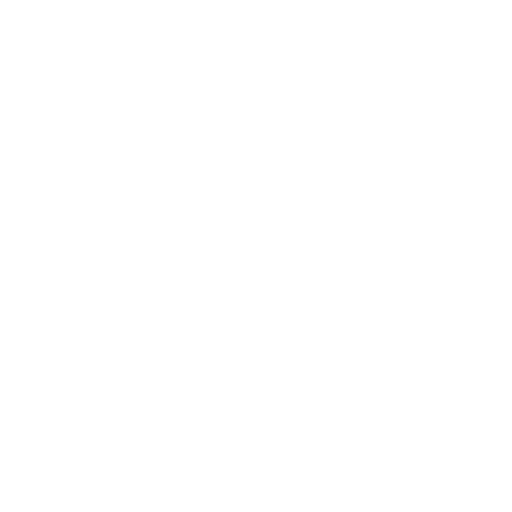   8. Staffing and PersonnelList Requirement(s) Not MetProvide a Plan and Timeline to Meet RequirementsInclude how/why the school is currently unable to meet themBEFORE a Public Health EmergencySituation: The time before an identified infectious disease has begun spreading rapidly geographicallyBEFORE a Public Health EmergencySituation: The time before an identified infectious disease has begun spreading rapidly geographicallyBEFORE a Public Health EmergencySituation: The time before an identified infectious disease has begun spreading rapidly geographicallyBEFORE a Public Health EmergencySituation: The time before an identified infectious disease has begun spreading rapidly geographicallyGoal: To Prepare the RSD community in mitigating and protecting its members from rapidly spreading infectious diseasesGoal: To Prepare the RSD community in mitigating and protecting its members from rapidly spreading infectious diseasesGoal: To Prepare the RSD community in mitigating and protecting its members from rapidly spreading infectious diseasesGoal: To Prepare the RSD community in mitigating and protecting its members from rapidly spreading infectious diseasesObjective 1: Develop a culture of good hygiene throughout the RSD communityObjective 1: Develop a culture of good hygiene throughout the RSD communityObjective 1: Develop a culture of good hygiene throughout the RSD communityObjective 1: Develop a culture of good hygiene throughout the RSD communityWHO IS RESPONSIBLECOURSE OF ACTIONDUE DATEFOLLOW-UP REQUIREDAdministratorsAll staff will be instructed in proper community hygiene to stop transmission including hand washing. respiratory etiquette, and avoiding touching the eyes, nose, and mouth.Sept 1InserviceAdministratorsStaff will be instructed on health insurance and sick leave policies and encouraged to stay home when sick.Sept 1InserviceAdministratorsCoordinate multiple flu shot clinics across the district and share dates and times with staff.Sept 1Email NoticeAdministratorsIdentify a staff person to be responsible for surveillance and infection control. (Using contracted nursing to help with this)Sept 1Admin MeetingsAdministratorsReview staff contracts and Board policy regarding staff reporting expectations.Sept 1Safe SchoolsAdministratorsEncourage staff to have alternative child-care plans.Sept 1Inservice MaintenancePublic areas will be kept clear of all trash and clutter.DailyDuring ShiftMaintenanceCleaning schedules and protocols will be prepared and reviewed to meet standard and incident appropriate levels.WeeklyMaintenance MeetingsMaintenanceHand Sanitizer, tissue and trash receptacles will be spaced within 10 ft. of all entrances and exits.DailyDuring ShiftMaintenanceAcquire foot traffic/social distancing signageJuly 1Supply storedAdministrators and Office ManagersDistribute communication on hand washing and infection control to schools, facilities and on school and district websites. Sept 1Handouts, Posters & Social MediaAdministrators and Office ManagersProvide information to schools, parents, and staff about how to stop the spread of flu and cold, cough and sneeze etiquette, signs and symptoms of influenza. Sept 1Handouts, Posters & Social MediaAdministrators and Office ManagersProvide information to staff and parents on emergency readiness (2-week plan).Sept 1Handouts, Robocalls & Social MediaFOOD SERVICETransportationExtra-CurricularPOOLObjective 2: Systems will be put in place to properly respond to a public health eventObjective 2: Systems will be put in place to properly respond to a public health eventObjective 2: Systems will be put in place to properly respond to a public health eventObjective 2: Systems will be put in place to properly respond to a public health eventWHO IS RESPONSIBLECOURSE OF ACTIONDUE DATEFOLLOW-UP REQUIREDSuperintendentDevelop Incident Command Center protocol, location, equipment and staff re-assignment.Aug 15ODE BlueprintSuperintendentDevelop plans for operating with staff workforce reduction. Aug 15ODE BlueprintSuperintendentDevelop plans to secure buildings, information technology, and finance. Aug 15ODE BlueprintSuperintendentDevelop plans for educational continuity if schools close.  Aug 15ODE BlueprintSuperintendentLocal school superintendent should establish a command structure in the event that he or she is unable to continue work during the pandemic event or is unable to return to work during the recovery phase; develop central office teleconferencing protocol in the event that schools are closed. Aug 15ODE BlueprintSuperintendentDevelop plans to conduct table-top exercises to practice and refine pandemic plan. Aug 15ODE BlueprintSuperintendentApply all plans and procedures to after-school programs. Aug 15ODE BlueprintSuperintendentPlan for a full school closure or a partial school closure (i.e., some but not all schools are closed, or students are dismissed but staff works with local agencies to assist families).Aug 15ODE BlueprintSuperintendent/ITPurchase Wi-Fi hotspots for buses and maintain service plan with carrierAug 15Hotspots installed on busesBusiness OfficeEncourage employees to use Direct Deposit.July 1PayrollBusiness OfficeFind out if vendors in the supply chain have a pandemic or emergency plan for continuity or recovery of supply deliveries.July 1Quarterly review phone call/emailAdministrators and Office ManagerPrepare sample templates for news releases to public, staff, and parents (Consider ESD partnership)Aug 15ODE BlueprintAdministrators and Office ManagerEstablish and test emergency communication protocol, including robocall, text blast, emailSept 1Every new hireAdministrators and Office ManagerProvide information to staff and parents on pandemic planning for families. Aug 15ODE BlueprintNursing SupervisorIdentify resources for influenza surveillance and control.Track international, national, regional, and local trends, utilizing the local health department resources.Identify and develop public health department contacts (including 24/7 contact information – See Appendix).Communicate with your local health department and discuss collaboration on pandemic preparedness.Identify any local or state reporting requirements for pandemic.Nursing Supervisor Monitor and report obvious trends by conducting surveillance of students, staff and visitorsEstablish procedures for screening to be utilized with pandemic.Identify administrative measures to accomplish “social distancing.”Identify areas within the school facility that can be used for isolation and quarantine.Annually by Sept 1Weekly updates to building administratorsPrincipals and building staffDevelop and share alternative/remote delivery options: Online learning resources and/or virtual assignmentsAug 15ODE Blueprint and staff meetingsPrincipals and building staffDevelop a plan for continuation of education.Aug 15ODE Blueprint and staff meetingsMaintenance 
SupervisorEmphasize frequent cleaning and disinfection of high touch areas, i.e., door knobs, keys, telephones, etc.Aug 15Weekly MeetingMaintenance 
SupervisorEnsure custodial staff has appropriate plan for proper cleaning and disinfecting teaching, learning, shared spaces and play areas.Aug 15Weekly MeetingMaintenance 
SupervisorInventory and replenish needed supplies biannually.June 15/Dec 1Completed purchasesFOOD SERVICETransportationExtra-CurricularPOOLObjective 3: Equipment and Supplies will be maintained at levels recommended for preparedness.Objective 3: Equipment and Supplies will be maintained at levels recommended for preparedness.Objective 3: Equipment and Supplies will be maintained at levels recommended for preparedness.Objective 3: Equipment and Supplies will be maintained at levels recommended for preparedness.WHO IS RESPONSIBLECOURSE OF ACTIONDUE DATEFOLLOW-UP REQUIREDMaintenance SupervisorAt least two months inventory of cleaning and sanitation supplies will be maintained on site.First of monthComplete purchasingMaintenance SupervisorEnsure schools and departments have adequate supplies (soaps, bottles, clean cloths, hand sanitizers, and paper towels).First of monthComplete distributionMaintenance SupervisorRemind staff annually of opportunity to replace classroom/office cleaning bottle and microfiber towelJuly 1InserviceMaintenance SupervisorResearch and install UV filtration and Hepa Filters for all air handling systemsJuly 1Review with superintendentNursing SupervisorA supply of PPE will be maintained equal to 5 times the average number of staff in the building.July 1Purchasing completeNursing SupervisorSupplies sufficient to set up two isolation or quarantine rooms will be stored in the building for emergency use.July 1Purchase complete and Rooms suppliedNursing SupervisorMaterial for constructing signs and emergency tape will be stored with infectious disease monitoring equipment.July 1 Purchase complete and supplies storedFOOD SERVICEUtensil and napkins dispensers are available for kitchen staff to provide on-site meals. Carts to deliver meals to classrooms are available.July 1Purchase complete and supplies stored TransportationExtra-CurricularPOOLDURING an Infectious Disease outbreak: School is still open.Situation: Confirmed disease outbreaks are spreading or likely to spread to the areaGoal: Maintain educational functions with the lowest rate of infection spreadDURING an Infectious Disease outbreak: School is still open.Situation: Confirmed disease outbreaks are spreading or likely to spread to the areaGoal: Maintain educational functions with the lowest rate of infection spreadDURING an Infectious Disease outbreak: School is still open.Situation: Confirmed disease outbreaks are spreading or likely to spread to the areaGoal: Maintain educational functions with the lowest rate of infection spreadDURING an Infectious Disease outbreak: School is still open.Situation: Confirmed disease outbreaks are spreading or likely to spread to the areaGoal: Maintain educational functions with the lowest rate of infection spreadObjective 1:  Effectively focus the attention of Staff, Students and Parents to mitigate the impact of any outbreakObjective 1:  Effectively focus the attention of Staff, Students and Parents to mitigate the impact of any outbreakObjective 1:  Effectively focus the attention of Staff, Students and Parents to mitigate the impact of any outbreakObjective 1:  Effectively focus the attention of Staff, Students and Parents to mitigate the impact of any outbreakWHO IS RESPONSIBLECOURSE OF ACTIONCOURSE OF ACTIONCOURSE OF ACTIONRSD SuperintendentConduct meeting/briefing with Incident Command Center staff to pre-stage full activation of Center. Conduct meeting/briefing with Incident Command Center staff to pre-stage full activation of Center. Conduct meeting/briefing with Incident Command Center staff to pre-stage full activation of Center. RSD SuperintendentMaintain daily link to local health department and, if possible, to the State Emergency Operations Center and/or State Health Division via local agencies.Maintain daily link to local health department and, if possible, to the State Emergency Operations Center and/or State Health Division via local agencies.Maintain daily link to local health department and, if possible, to the State Emergency Operations Center and/or State Health Division via local agencies.RSD SuperintendentProvide ongoing communication to key staff on their roles and responsibilities. Provide ongoing communication to key staff on their roles and responsibilities. Provide ongoing communication to key staff on their roles and responsibilities. RSD SuperintendentAlert all principals of Response Plan Activation and remind them that the Event Level may escalate rapidly to the next Level or Levels.Alert all principals of Response Plan Activation and remind them that the Event Level may escalate rapidly to the next Level or Levels.Alert all principals of Response Plan Activation and remind them that the Event Level may escalate rapidly to the next Level or Levels.RSD SuperintendentGather ICS designated staff to review jobs and prepare for response options.Gather ICS designated staff to review jobs and prepare for response options.Gather ICS designated staff to review jobs and prepare for response options.Administrators and Office ManagersDevelop continuous direct link to local health department; make plans with the local health department to establish daily communications if a widespread outbreak occurs. Develop continuous direct link to local health department; make plans with the local health department to establish daily communications if a widespread outbreak occurs. Develop continuous direct link to local health department; make plans with the local health department to establish daily communications if a widespread outbreak occurs. Administrators and Office ManagersProvide ongoing communication to key staff on their roles and responsibilities. 	Provide ongoing communication to key staff on their roles and responsibilities. 	Provide ongoing communication to key staff on their roles and responsibilities. 	Administrators and Office ManagersKeep staff and parents current with updates through communication channels; make certain that health-related information and infectious disease updates have been verified for accuracy by the local health department. Keep relevant groups informed (as appropriate) through e-mails, newsletters, fact sheets, social media, text alerts, robocall phone system, and websites.Keep staff and parents current with updates through communication channels; make certain that health-related information and infectious disease updates have been verified for accuracy by the local health department. Keep relevant groups informed (as appropriate) through e-mails, newsletters, fact sheets, social media, text alerts, robocall phone system, and websites.Keep staff and parents current with updates through communication channels; make certain that health-related information and infectious disease updates have been verified for accuracy by the local health department. Keep relevant groups informed (as appropriate) through e-mails, newsletters, fact sheets, social media, text alerts, robocall phone system, and websites.Administrators and Office ManagersInform the public and school district employees using appropriate communication channels; coordinate news release with public health and the Douglas, Coos, and Lane Department of Education.Inform the public and school district employees using appropriate communication channels; coordinate news release with public health and the Douglas, Coos, and Lane Department of Education.Inform the public and school district employees using appropriate communication channels; coordinate news release with public health and the Douglas, Coos, and Lane Department of Education.Administrators and Office ManagersInform the public and school district employees using appropriate communication channels; coordinate news release with public health and the Douglas, Coos, and Lane Department of Education.Inform the public and school district employees using appropriate communication channels; coordinate news release with public health and the Douglas, Coos, and Lane Department of Education.Inform the public and school district employees using appropriate communication channels; coordinate news release with public health and the Douglas, Coos, and Lane Department of Education.FOOD SERVICETransportationExtra-CurricularPOOLObjective 2:  Reduce the spread of infectious disease in the school populationObjective 2:  Reduce the spread of infectious disease in the school populationObjective 2:  Reduce the spread of infectious disease in the school populationObjective 2:  Reduce the spread of infectious disease in the school populationWHO IS RESPONSIBLECOURSE OF ACTIONCOURSE OF ACTIONCOURSE OF ACTIONRSD SuperintendentActivate Incident Command Structure, Assign duties as per Infectious Disease Annex.Activate Incident Command Structure, Assign duties as per Infectious Disease Annex.Activate Incident Command Structure, Assign duties as per Infectious Disease Annex.Business OfficeTrack all expenses that are connected to the event. Fill out all required forms for reimbursement by state or federal agencies.Track all expenses that are connected to the event. Fill out all required forms for reimbursement by state or federal agencies.Track all expenses that are connected to the event. Fill out all required forms for reimbursement by state or federal agencies.Office ManagersMonitor student and staff attendance daily as needed. Report any escalation to Superintendent.Monitor student and staff attendance daily as needed. Report any escalation to Superintendent.Monitor student and staff attendance daily as needed. Report any escalation to Superintendent.PrincipalsReinforce education regarding influenza infection control. Emphasize triad of good health habits: hand hygiene, respiratory etiquette, and not touching the eyes, nose and mouth.Reinforce education regarding influenza infection control. Emphasize triad of good health habits: hand hygiene, respiratory etiquette, and not touching the eyes, nose and mouth.Reinforce education regarding influenza infection control. Emphasize triad of good health habits: hand hygiene, respiratory etiquette, and not touching the eyes, nose and mouth.Office Managers Review substitute teacher pool list. Place them on standby.Review substitute teacher pool list. Place them on standby.Review substitute teacher pool list. Place them on standby.Transportation DepartmentSanitize buses daily, or as per local health department guidelines; implement sanitizing verification process.Sanitize buses daily, or as per local health department guidelines; implement sanitizing verification process.Sanitize buses daily, or as per local health department guidelines; implement sanitizing verification process.Transportation DepartmentMonitor students getting on buses to include visual screening for students exhibiting symptoms. Do not accept students with infectious symptoms if parent is available, or quickly isolate and provide PPE to students with infectious symptoms if parent is not availableMonitor students getting on buses to include visual screening for students exhibiting symptoms. Do not accept students with infectious symptoms if parent is available, or quickly isolate and provide PPE to students with infectious symptoms if parent is not availableMonitor students getting on buses to include visual screening for students exhibiting symptoms. Do not accept students with infectious symptoms if parent is available, or quickly isolate and provide PPE to students with infectious symptoms if parent is not availableTransportation DepartmentCommunicate with families needing additional support and when practical changes to transportation system occur.Communicate with families needing additional support and when practical changes to transportation system occur.Communicate with families needing additional support and when practical changes to transportation system occur.Transportation DepartmentMaintain contact tracing logs and provide to schools at the end of each week.Maintain contact tracing logs and provide to schools at the end of each week.Maintain contact tracing logs and provide to schools at the end of each week.Maintenance DepartmentEnsure that sanitation procedures are in conjunction with public health advisories.Ensure that sanitation procedures are in conjunction with public health advisories.Ensure that sanitation procedures are in conjunction with public health advisories.Maintenance DepartmentPost signs at entrances limiting access as directed by administration. Exterior signs for parking and pickup may be necessary to limit exposure.Post signs at entrances limiting access as directed by administration. Exterior signs for parking and pickup may be necessary to limit exposure.Post signs at entrances limiting access as directed by administration. Exterior signs for parking and pickup may be necessary to limit exposure.Maintenance DepartmentIncrease environmental cleaning of “high touch” surfaces, e.g., door knobs, keys, telephones. Disinfect all work areas, counters, restrooms, door knobs, and stair railings several times daily; use other staff to assist, if necessary (specialized cleaning solutions are not essential; standard cleaning products can disinfect surfaces; the frequency of cleaning is most important).Increase environmental cleaning of “high touch” surfaces, e.g., door knobs, keys, telephones. Disinfect all work areas, counters, restrooms, door knobs, and stair railings several times daily; use other staff to assist, if necessary (specialized cleaning solutions are not essential; standard cleaning products can disinfect surfaces; the frequency of cleaning is most important).Increase environmental cleaning of “high touch” surfaces, e.g., door knobs, keys, telephones. Disinfect all work areas, counters, restrooms, door knobs, and stair railings several times daily; use other staff to assist, if necessary (specialized cleaning solutions are not essential; standard cleaning products can disinfect surfaces; the frequency of cleaning is most important).Maintenance DepartmentDuring the day, where operationally possible, increase ventilation to the facility to decrease spread of disease. Following each school day, the school should be thoroughly ventilated and cleaned: opening all doors and windows or turning the air conditioning/heating systems up.During the day, where operationally possible, increase ventilation to the facility to decrease spread of disease. Following each school day, the school should be thoroughly ventilated and cleaned: opening all doors and windows or turning the air conditioning/heating systems up.During the day, where operationally possible, increase ventilation to the facility to decrease spread of disease. Following each school day, the school should be thoroughly ventilated and cleaned: opening all doors and windows or turning the air conditioning/heating systems up.Maintenance DepartmentThe school health office and isolation areas for ill children and staff should be cleaned several times each day.The school health office and isolation areas for ill children and staff should be cleaned several times each day.The school health office and isolation areas for ill children and staff should be cleaned several times each day.School Resource OfficerProvide security to limit access to the school building; persons presenting infectious symptoms will not be allowed into the building; if a parent is at school to pick up his or her child before normal dismissal, the student will be brought to the parent outside the building; each non-essential person cleared to enter the building will be given something to indicate that they are free to enter the building (e.g. a sticker, a card, a stamp on their hand).Provide security to limit access to the school building; persons presenting infectious symptoms will not be allowed into the building; if a parent is at school to pick up his or her child before normal dismissal, the student will be brought to the parent outside the building; each non-essential person cleared to enter the building will be given something to indicate that they are free to enter the building (e.g. a sticker, a card, a stamp on their hand).Provide security to limit access to the school building; persons presenting infectious symptoms will not be allowed into the building; if a parent is at school to pick up his or her child before normal dismissal, the student will be brought to the parent outside the building; each non-essential person cleared to enter the building will be given something to indicate that they are free to enter the building (e.g. a sticker, a card, a stamp on their hand).Nursing SupervisorEducate employees and visitors not to come to the facility if they have infectious symptoms.Educate employees and visitors not to come to the facility if they have infectious symptoms.Educate employees and visitors not to come to the facility if they have infectious symptoms.Nursing SupervisorInitiate screening for infectious illness at front desk and nurses’ offices and conduct active surveillance to look for infectious symptoms (i.e., review temperature logs, triage/sick call, hospitalizations, staff absences, unexplained deaths, etc.). Interview individuals with symptoms of infection for pandemic risk factors.Initiate screening for infectious illness at front desk and nurses’ offices and conduct active surveillance to look for infectious symptoms (i.e., review temperature logs, triage/sick call, hospitalizations, staff absences, unexplained deaths, etc.). Interview individuals with symptoms of infection for pandemic risk factors.Initiate screening for infectious illness at front desk and nurses’ offices and conduct active surveillance to look for infectious symptoms (i.e., review temperature logs, triage/sick call, hospitalizations, staff absences, unexplained deaths, etc.). Interview individuals with symptoms of infection for pandemic risk factors.Nursing SupervisorActivate designated infectious isolation and quarantine rooms.Activate designated infectious isolation and quarantine rooms.Activate designated infectious isolation and quarantine rooms.Nursing SupervisorIsolate and send home staff or students with infectious symptoms, utilizing supervised isolation areas in the school; access to this room should be strictly limited and monitored (i.e., parents picking up their ill children should remain outside the school and isolation area); a carefully monitored student checkout system should be activated.Isolate and send home staff or students with infectious symptoms, utilizing supervised isolation areas in the school; access to this room should be strictly limited and monitored (i.e., parents picking up their ill children should remain outside the school and isolation area); a carefully monitored student checkout system should be activated.Isolate and send home staff or students with infectious symptoms, utilizing supervised isolation areas in the school; access to this room should be strictly limited and monitored (i.e., parents picking up their ill children should remain outside the school and isolation area); a carefully monitored student checkout system should be activated.Principals and building staffReview and implement possible measures to increase “social distancing.”Review and implement possible measures to increase “social distancing.”Review and implement possible measures to increase “social distancing.”Principals and building staffDo not enroll any students without appropriate immunization records, based on immunization and other health guidelines provided by the local health department, the Oregon Division of Public Health and/or the United States Department of Health and Human Services.Do not enroll any students without appropriate immunization records, based on immunization and other health guidelines provided by the local health department, the Oregon Division of Public Health and/or the United States Department of Health and Human Services.Do not enroll any students without appropriate immunization records, based on immunization and other health guidelines provided by the local health department, the Oregon Division of Public Health and/or the United States Department of Health and Human Services.Principals and building staffRestrict non-essential school visitors using a consistent patterns for exclusion between buildings (parents, contractor, and vendors); be alert to parents or vendors with infectious symptoms.Restrict non-essential school visitors using a consistent patterns for exclusion between buildings (parents, contractor, and vendors); be alert to parents or vendors with infectious symptoms.Restrict non-essential school visitors using a consistent patterns for exclusion between buildings (parents, contractor, and vendors); be alert to parents or vendors with infectious symptoms.Principals and building staffProhibit congregation in hallways and lunchrooms; if possible, serve box lunches in classrooms to avoid gathering of students in the cafeteria; if possible, stagger class changes to avoid large groups of students in the hallway; if possible, stagger dismissal for the same reason; if possible, cancel gym class, choir or other school activities that place individuals in close proximity.Prohibit congregation in hallways and lunchrooms; if possible, serve box lunches in classrooms to avoid gathering of students in the cafeteria; if possible, stagger class changes to avoid large groups of students in the hallway; if possible, stagger dismissal for the same reason; if possible, cancel gym class, choir or other school activities that place individuals in close proximity.Prohibit congregation in hallways and lunchrooms; if possible, serve box lunches in classrooms to avoid gathering of students in the cafeteria; if possible, stagger class changes to avoid large groups of students in the hallway; if possible, stagger dismissal for the same reason; if possible, cancel gym class, choir or other school activities that place individuals in close proximity.Principals and building staffSeparate student desks as much as possible.Separate student desks as much as possible.Separate student desks as much as possible.Principals and building staffRegularly wipe down high touch areas including desks, door knobs, counter tops, etc. with school supplied clean cloth and disinfecting spray.Regularly wipe down high touch areas including desks, door knobs, counter tops, etc. with school supplied clean cloth and disinfecting spray.Regularly wipe down high touch areas including desks, door knobs, counter tops, etc. with school supplied clean cloth and disinfecting spray.School STAFF ?? Monitor students getting off buses and out of vehicles for signs of infectious symptoms; do not accept students or staff with infectious symptoms if parent is available, or quickly isolate and provide PPE to students and staff with infectious symptoms if parent is not available. Monitor students getting off buses and out of vehicles for signs of infectious symptoms; do not accept students or staff with infectious symptoms if parent is available, or quickly isolate and provide PPE to students and staff with infectious symptoms if parent is not available. Monitor students getting off buses and out of vehicles for signs of infectious symptoms; do not accept students or staff with infectious symptoms if parent is available, or quickly isolate and provide PPE to students and staff with infectious symptoms if parent is not available. School STAFF ??Persons presenting infectious symptoms will not be allowed into the building; if a parent is at school to pick up his or her child before normal dismissal, the student will be brought to the parent outside the building; each non-essential person cleared to enter the building will be given something to indicate that they are free to enter the building (e.g. a sticker, a card, a stamp on their hand).Persons presenting infectious symptoms will not be allowed into the building; if a parent is at school to pick up his or her child before normal dismissal, the student will be brought to the parent outside the building; each non-essential person cleared to enter the building will be given something to indicate that they are free to enter the building (e.g. a sticker, a card, a stamp on their hand).Persons presenting infectious symptoms will not be allowed into the building; if a parent is at school to pick up his or her child before normal dismissal, the student will be brought to the parent outside the building; each non-essential person cleared to enter the building will be given something to indicate that they are free to enter the building (e.g. a sticker, a card, a stamp on their hand).FOOD SERVICEif possible, serve box lunches in classrooms to avoid gathering of students in the cafeteria;if possible, serve box lunches in classrooms to avoid gathering of students in the cafeteria;if possible, serve box lunches in classrooms to avoid gathering of students in the cafeteria;Use utensil and napkin dispensers to reduce likelihood of students contaminating more utensils than they need to touch.  Trays or plates are distributed by staff practicing good hygiene techniques during service.Use utensil and napkin dispensers to reduce likelihood of students contaminating more utensils than they need to touch.  Trays or plates are distributed by staff practicing good hygiene techniques during service.Use utensil and napkin dispensers to reduce likelihood of students contaminating more utensils than they need to touch.  Trays or plates are distributed by staff practicing good hygiene techniques during service.Maintenance/ITCheck functionality of WIFI in buildingsCheck functionality of WIFI in buildingsCheck functionality of WIFI in buildingsTransportationExtra-CurricularPOOLObjective 3:  Plan and Prepare for a possible shut down of schoolObjective 3:  Plan and Prepare for a possible shut down of schoolObjective 3:  Plan and Prepare for a possible shut down of schoolObjective 3:  Plan and Prepare for a possible shut down of schoolWHO IS RESPONSIBLECOURSE OF ACTIONCOURSE OF ACTIONCOURSE OF ACTION Superintendent and Business ManagerReview workforce reduction plan.Review workforce reduction plan.Review workforce reduction plan.Superintendent and PrincipalsReview distance learning plan.Review distance learning plan.Review distance learning plan.Superintendent and PrincipalsReview continuity of operations planReview continuity of operations planReview continuity of operations planSuperintendentMaintain contact with Oregon Health, Douglas County Health and Wellness, Coos County Health and Wellness, Lane County Health and Wellness, and Oregon Dept. Education for guidance and timing of any school shutdownMaintain contact with Oregon Health, Douglas County Health and Wellness, Coos County Health and Wellness, Lane County Health and Wellness, and Oregon Dept. Education for guidance and timing of any school shutdownMaintain contact with Oregon Health, Douglas County Health and Wellness, Coos County Health and Wellness, Lane County Health and Wellness, and Oregon Dept. Education for guidance and timing of any school shutdownSuperintendentNotify Principals of possible shut down of schools; consider after school and extra-curricular partners.Notify Principals of possible shut down of schools; consider after school and extra-curricular partners.Notify Principals of possible shut down of schools; consider after school and extra-curricular partners.SuperintendentConfirm closure with the Oregon Department of Education.Confirm closure with the Oregon Department of Education.Confirm closure with the Oregon Department of Education.Superintendent and Office ManagersDetermine schedule and cancel or postpone meetings that cannot be done remotely.Determine schedule and cancel or postpone meetings that cannot be done remotely.Determine schedule and cancel or postpone meetings that cannot be done remotely.Superintendent/ITSecure information technology system and integrity.Secure information technology system and integrity.Secure information technology system and integrity.Superintendent and PrincipalsImplement Continuity of Operations PlanImplement Continuity of Operations PlanImplement Continuity of Operations PlanSuperintendent and PrincipalsCommunicate with staff regarding staffing needs, payroll, benefits, alternate ways of working.Communicate with staff regarding staffing needs, payroll, benefits, alternate ways of working.Communicate with staff regarding staffing needs, payroll, benefits, alternate ways of working.SuperintendentInform the public and school district employees using appropriate communication channels; coordinate news release with public health and the Oregon Department of Education.Inform the public and school district employees using appropriate communication channels; coordinate news release with public health and the Oregon Department of Education.Inform the public and school district employees using appropriate communication channels; coordinate news release with public health and the Oregon Department of Education.MaintenanceDuring the day, where operationally possible, increase ventilation to the facility to decrease spread of disease. Following each school day, the school should be thoroughly ventilated and cleaned: opening all doors and windows or turning the air conditioning/heating systems up.During the day, where operationally possible, increase ventilation to the facility to decrease spread of disease. Following each school day, the school should be thoroughly ventilated and cleaned: opening all doors and windows or turning the air conditioning/heating systems up.During the day, where operationally possible, increase ventilation to the facility to decrease spread of disease. Following each school day, the school should be thoroughly ventilated and cleaned: opening all doors and windows or turning the air conditioning/heating systems up.MaintenanceDisinfect all work areas, counters, restrooms, door knobs, and stair railings several times daily; in areas still in use. Areas not in use should be cleaned and locked except for ventilating.Disinfect all work areas, counters, restrooms, door knobs, and stair railings several times daily; in areas still in use. Areas not in use should be cleaned and locked except for ventilating.Disinfect all work areas, counters, restrooms, door knobs, and stair railings several times daily; in areas still in use. Areas not in use should be cleaned and locked except for ventilating.MaintenanceAssist School Resource Officer in securing all buildings.Assist School Resource Officer in securing all buildings.Assist School Resource Officer in securing all buildings.Maintenance/ITCheck functionality of WIFI on busesCheck functionality of WIFI on busesCheck functionality of WIFI on busesSchool Resource Officer Post directive signs on all entrances and parking lotPost directive signs on all entrances and parking lotPost directive signs on all entrances and parking lotSecure all buildings. Check all fire alarms and surveillance systems.Secure all buildings. Check all fire alarms and surveillance systems.Secure all buildings. Check all fire alarms and surveillance systems.Check all buildings and establish periodic patrols during the school closure period. Check all buildings and establish periodic patrols during the school closure period. Check all buildings and establish periodic patrols during the school closure period. TransportationClean and secure all school buses and service vehicles.Clean and secure all school buses and service vehicles.Clean and secure all school buses and service vehicles.FOOD SERVICEOff site meal delivery; publish drop sites; transport foodOff site meal delivery; publish drop sites; transport foodOff site meal delivery; publish drop sites; transport foodTransportationTransport food service meals to remote drop sites; school curriculum packet delivery; park buses as wifi hubsTransport food service meals to remote drop sites; school curriculum packet delivery; park buses as wifi hubsTransport food service meals to remote drop sites; school curriculum packet delivery; park buses as wifi hubsExtra-CurricularPOOLAFTER an infectious disease outbreakGoal: Transition to a model that comes closest to meeting educational and operational goalsAFTER an infectious disease outbreakGoal: Transition to a model that comes closest to meeting educational and operational goalsAFTER an infectious disease outbreakGoal: Transition to a model that comes closest to meeting educational and operational goalsAFTER an infectious disease outbreakGoal: Transition to a model that comes closest to meeting educational and operational goalsObjective 1: Determine what the new normal may look like assuming the potential for future waves of illness.Objective 1: Determine what the new normal may look like assuming the potential for future waves of illness.Objective 1: Determine what the new normal may look like assuming the potential for future waves of illness.Objective 1: Determine what the new normal may look like assuming the potential for future waves of illness.WHO IS RESPONSIBLECOURSE OF ACTIONCOURSE OF ACTIONCOURSE OF ACTIONSuperintendentMeet with stake holders and staff to evaluate current situation and develop a plan to achieve goals.Meet with stake holders and staff to evaluate current situation and develop a plan to achieve goals.Meet with stake holders and staff to evaluate current situation and develop a plan to achieve goals.SuperintendentCommunicate with OHA and ODE and county health to determine best and worst case scenarios for returning to building.Communicate with OHA and ODE and county health to determine best and worst case scenarios for returning to building.Communicate with OHA and ODE and county health to determine best and worst case scenarios for returning to building.SuperintendentCommunicate with OHA and county health to determine best and worst case scenarios for future infectious disease relapse.Communicate with OHA and county health to determine best and worst case scenarios for future infectious disease relapse.Communicate with OHA and county health to determine best and worst case scenarios for future infectious disease relapse.SuperintendentDetermine new standards for daily hygiene and cleanliness for staff, students and buildings.Determine new standards for daily hygiene and cleanliness for staff, students and buildings.Determine new standards for daily hygiene and cleanliness for staff, students and buildings.SuperintendentBegin the process of compiling communication to indicate which staff members are ready to return to work, OR establish an Employee Hotline Phone Bank so employees can call in status (name; position; work location; health status; return to work date); use a pre-determined Fitness for Duty checklist to determine if an employee is ready to return to work and under what conditions.Begin the process of compiling communication to indicate which staff members are ready to return to work, OR establish an Employee Hotline Phone Bank so employees can call in status (name; position; work location; health status; return to work date); use a pre-determined Fitness for Duty checklist to determine if an employee is ready to return to work and under what conditions.Begin the process of compiling communication to indicate which staff members are ready to return to work, OR establish an Employee Hotline Phone Bank so employees can call in status (name; position; work location; health status; return to work date); use a pre-determined Fitness for Duty checklist to determine if an employee is ready to return to work and under what conditions.SuperintendentDevelop a status report for each staff category by school and department: teachers, administrators, custodians, bus drivers, etc.Develop a status report for each staff category by school and department: teachers, administrators, custodians, bus drivers, etc.Develop a status report for each staff category by school and department: teachers, administrators, custodians, bus drivers, etc.FOOD SERVICEReviewing changes to building/campus level protocols once buildings re-openReviewing changes to building/campus level protocols once buildings re-openReviewing changes to building/campus level protocols once buildings re-openTransportationExtra-CurricularReviewing changes to building/campus level protocols once buildings re-openReviewing changes to building/campus level protocols once buildings re-openReviewing changes to building/campus level protocols once buildings re-openPOOLReviewing changes to building/campus level protocols once buildings re-openReviewing changes to building/campus level protocols once buildings re-openReviewing changes to building/campus level protocols once buildings re-openObjective 2: Scale back ICS as students and staff return to buildings and new normal educational experienceObjective 2: Scale back ICS as students and staff return to buildings and new normal educational experienceObjective 2: Scale back ICS as students and staff return to buildings and new normal educational experienceObjective 2: Scale back ICS as students and staff return to buildings and new normal educational experienceWHO IS RESPONSIBLECOURSE OF ACTIONCOURSE OF ACTIONCOURSE OF ACTIONSuperintendentCommunicate with staff and public regarding plans to move forward using all available means of communicationCommunicate with staff and public regarding plans to move forward using all available means of communicationCommunicate with staff and public regarding plans to move forward using all available means of communicationSuperintendentPost information on school district website for parents regarding helping children cope with tragedies (i.e., Teaching Children How to Respond to Tragedies from the National Association of School Psychologists).Post information on school district website for parents regarding helping children cope with tragedies (i.e., Teaching Children How to Respond to Tragedies from the National Association of School Psychologists).Post information on school district website for parents regarding helping children cope with tragedies (i.e., Teaching Children How to Respond to Tragedies from the National Association of School Psychologists).PrincipalsWork with staff to confirm plan, training, and tools to make plan work.Work with staff to confirm plan, training, and tools to make plan work.Work with staff to confirm plan, training, and tools to make plan work.PrincipalsDevelop an instructional reconstruction checklist (base on the length of school closure; if short-term, the checklist should be focused on make-up work and reorganizing the instructional calendar, benchmarks, testing, etc.; if the closure was long-term, the checklist may require restructuring of the current and following school year instructional and operational calendar and events) to guide staff, students, and parents when school reopens. The checklist should include anticipated instructional materials and supplies, as well as possible waivers from the Oregon Department of EducationDevelop an instructional reconstruction checklist (base on the length of school closure; if short-term, the checklist should be focused on make-up work and reorganizing the instructional calendar, benchmarks, testing, etc.; if the closure was long-term, the checklist may require restructuring of the current and following school year instructional and operational calendar and events) to guide staff, students, and parents when school reopens. The checklist should include anticipated instructional materials and supplies, as well as possible waivers from the Oregon Department of EducationDevelop an instructional reconstruction checklist (base on the length of school closure; if short-term, the checklist should be focused on make-up work and reorganizing the instructional calendar, benchmarks, testing, etc.; if the closure was long-term, the checklist may require restructuring of the current and following school year instructional and operational calendar and events) to guide staff, students, and parents when school reopens. The checklist should include anticipated instructional materials and supplies, as well as possible waivers from the Oregon Department of EducationPrincipalsBe prepared when schools re-open, to assist teachers with students who may still need homebound instruction.Be prepared when schools re-open, to assist teachers with students who may still need homebound instruction.Be prepared when schools re-open, to assist teachers with students who may still need homebound instruction.PrincipalsWhen schools re-open, re-activate social distancing strategies and monitor any illnesses.When schools re-open, re-activate social distancing strategies and monitor any illnesses.When schools re-open, re-activate social distancing strategies and monitor any illnesses.Nursing SupervisorMonitor staff and students regarding health and readiness to return to school. Set up monitoring protocol to insure any new cases are isolated immediately. Compile daily health reports for the Command Center.Monitor staff and students regarding health and readiness to return to school. Set up monitoring protocol to insure any new cases are isolated immediately. Compile daily health reports for the Command Center.Monitor staff and students regarding health and readiness to return to school. Set up monitoring protocol to insure any new cases are isolated immediately. Compile daily health reports for the Command Center.Nursing SupervisorClose or scale back isolation roomsClose or scale back isolation roomsClose or scale back isolation roomsNursing SupervisorWhen possible, consider activating SCESD Crisis Management Team to meet needed mental health plans for students and staff, in conjunction with local mental health services staff, including Post-Traumatic Stress Syndrome counseling.When possible, consider activating SCESD Crisis Management Team to meet needed mental health plans for students and staff, in conjunction with local mental health services staff, including Post-Traumatic Stress Syndrome counseling.When possible, consider activating SCESD Crisis Management Team to meet needed mental health plans for students and staff, in conjunction with local mental health services staff, including Post-Traumatic Stress Syndrome counseling.Nursing SupervisorA mental health status report from the SCESD Crisis Management Team, based on guidelines provided by those counselors, should be provided to the Command Center each day. This report should include the mental status of students and staff in order to determine if additional mental health services are needed.A mental health status report from the SCESD Crisis Management Team, based on guidelines provided by those counselors, should be provided to the Command Center each day. This report should include the mental status of students and staff in order to determine if additional mental health services are needed.A mental health status report from the SCESD Crisis Management Team, based on guidelines provided by those counselors, should be provided to the Command Center each day. This report should include the mental status of students and staff in order to determine if additional mental health services are needed.MaintenanceInspect all buildings, facilities, equipment, materials, etc. and determine status and needs for operations. Maintain a status update for facilities not ready for occupancyInspect all buildings, facilities, equipment, materials, etc. and determine status and needs for operations. Maintain a status update for facilities not ready for occupancyInspect all buildings, facilities, equipment, materials, etc. and determine status and needs for operations. Maintain a status update for facilities not ready for occupancyMaintenanceInspect all school cafeterias with the assistance of the local health department.Inspect all school cafeterias with the assistance of the local health department.Inspect all school cafeterias with the assistance of the local health department.MaintenanceExpand school cleaning routines by maintenance staff. Disinfect all work areas, counters, restrooms, door knobs, and stair railings several times daily; use other staff to assist, if necessary (specialized cleaning solutions are not essential; standard cleaning products can disinfect surfaces; the frequency of cleaning is most important). HVAC conditioning system filters should be cleaned and changed. The school should be thoroughly ventilated and cleaned: opening all doors and windows or turning the air conditioning/heating systems up.Expand school cleaning routines by maintenance staff. Disinfect all work areas, counters, restrooms, door knobs, and stair railings several times daily; use other staff to assist, if necessary (specialized cleaning solutions are not essential; standard cleaning products can disinfect surfaces; the frequency of cleaning is most important). HVAC conditioning system filters should be cleaned and changed. The school should be thoroughly ventilated and cleaned: opening all doors and windows or turning the air conditioning/heating systems up.Expand school cleaning routines by maintenance staff. Disinfect all work areas, counters, restrooms, door knobs, and stair railings several times daily; use other staff to assist, if necessary (specialized cleaning solutions are not essential; standard cleaning products can disinfect surfaces; the frequency of cleaning is most important). HVAC conditioning system filters should be cleaned and changed. The school should be thoroughly ventilated and cleaned: opening all doors and windows or turning the air conditioning/heating systems up.Business OfficeCollect and complete all forms documenting expenses that may be reimbursable by state or federal agencies.Collect and complete all forms documenting expenses that may be reimbursable by state or federal agencies.Collect and complete all forms documenting expenses that may be reimbursable by state or federal agencies.Business OfficeSurvey supply vendors to determine when supply chain and delivery system will be partially or fully operational; provide vendors with supply needs.Survey supply vendors to determine when supply chain and delivery system will be partially or fully operational; provide vendors with supply needs.Survey supply vendors to determine when supply chain and delivery system will be partially or fully operational; provide vendors with supply needs.Business OfficeFinance department determines process for fast-tracking purchase orders for essential supplies.Finance department determines process for fast-tracking purchase orders for essential supplies.Finance department determines process for fast-tracking purchase orders for essential supplies.FOOD SERVICETransportationExtra-CurricularPOOLObjective 3: Prepare for future response to a similar situation.Objective 3: Prepare for future response to a similar situation.Objective 3: Prepare for future response to a similar situation.Objective 3: Prepare for future response to a similar situation.WHO IS RESPONSIBLECOURSE OF ACTIONCOURSE OF ACTIONCOURSE OF ACTIONSuperintendent and PrincipalsEvaluate the effectiveness of efforts. Review and adjust plan for future use.Evaluate the effectiveness of efforts. Review and adjust plan for future use.Evaluate the effectiveness of efforts. Review and adjust plan for future use.perintendent and PrincipalsDevelop a schedule to drill on and evaluate Infectious Disease PlanDevelop a schedule to drill on and evaluate Infectious Disease PlanDevelop a schedule to drill on and evaluate Infectious Disease PlanNursing SupervisorInventory supplies and re-order as approved.Inventory supplies and re-order as approved.Inventory supplies and re-order as approved.MaintenanceInventory infection control and cleaning supplies to re-order as approved.Inventory infection control and cleaning supplies to re-order as approved.Inventory infection control and cleaning supplies to re-order as approved.FOOD SERVICETransportationExtra-CurricularPOOLBEFORE a Public Health EmergencySituation: The time before an identified infectious disease has begun spreading rapidly geographicallyBEFORE a Public Health EmergencySituation: The time before an identified infectious disease has begun spreading rapidly geographicallyBEFORE a Public Health EmergencySituation: The time before an identified infectious disease has begun spreading rapidly geographicallyBEFORE a Public Health EmergencySituation: The time before an identified infectious disease has begun spreading rapidly geographicallyBEFORE a Public Health EmergencySituation: The time before an identified infectious disease has begun spreading rapidly geographicallyBEFORE a Public Health EmergencySituation: The time before an identified infectious disease has begun spreading rapidly geographicallyBEFORE a Public Health EmergencySituation: The time before an identified infectious disease has begun spreading rapidly geographicallyBEFORE a Public Health EmergencySituation: The time before an identified infectious disease has begun spreading rapidly geographicallyBEFORE a Public Health EmergencySituation: The time before an identified infectious disease has begun spreading rapidly geographicallyBEFORE a Public Health EmergencySituation: The time before an identified infectious disease has begun spreading rapidly geographicallyBEFORE a Public Health EmergencySituation: The time before an identified infectious disease has begun spreading rapidly geographicallyBEFORE a Public Health EmergencySituation: The time before an identified infectious disease has begun spreading rapidly geographicallyBEFORE a Public Health EmergencySituation: The time before an identified infectious disease has begun spreading rapidly geographicallyGoal: To Prepare the RSD community in mitigating and protecting its members from rapidly spreading infectious diseasesGoal: To Prepare the RSD community in mitigating and protecting its members from rapidly spreading infectious diseasesGoal: To Prepare the RSD community in mitigating and protecting its members from rapidly spreading infectious diseasesGoal: To Prepare the RSD community in mitigating and protecting its members from rapidly spreading infectious diseasesGoal: To Prepare the RSD community in mitigating and protecting its members from rapidly spreading infectious diseasesGoal: To Prepare the RSD community in mitigating and protecting its members from rapidly spreading infectious diseasesGoal: To Prepare the RSD community in mitigating and protecting its members from rapidly spreading infectious diseasesGoal: To Prepare the RSD community in mitigating and protecting its members from rapidly spreading infectious diseasesGoal: To Prepare the RSD community in mitigating and protecting its members from rapidly spreading infectious diseasesGoal: To Prepare the RSD community in mitigating and protecting its members from rapidly spreading infectious diseasesGoal: To Prepare the RSD community in mitigating and protecting its members from rapidly spreading infectious diseasesGoal: To Prepare the RSD community in mitigating and protecting its members from rapidly spreading infectious diseasesGoal: To Prepare the RSD community in mitigating and protecting its members from rapidly spreading infectious diseasesObjective 1: Develop a culture of good hygiene throughout the RSD communityObjective 1: Develop a culture of good hygiene throughout the RSD communityObjective 1: Develop a culture of good hygiene throughout the RSD communityObjective 1: Develop a culture of good hygiene throughout the RSD communityObjective 1: Develop a culture of good hygiene throughout the RSD communityObjective 1: Develop a culture of good hygiene throughout the RSD communityObjective 1: Develop a culture of good hygiene throughout the RSD communityObjective 1: Develop a culture of good hygiene throughout the RSD communityObjective 1: Develop a culture of good hygiene throughout the RSD communityObjective 1: Develop a culture of good hygiene throughout the RSD communityObjective 1: Develop a culture of good hygiene throughout the RSD communityObjective 1: Develop a culture of good hygiene throughout the RSD communityObjective 1: Develop a culture of good hygiene throughout the RSD communityWHO IS RESPONSIBLECOURSE OF ACTIONCOURSE OF ACTIONCOURSE OF ACTIONCOURSE OF ACTIONDUE DATEDUE DATEDUE DATEDUE DATEFOLLOW-UP REQUIREDFOLLOW-UP REQUIREDAdministratorsAll staff will be instructed in proper community hygiene to stop transmission including hand washing. respiratory etiquette, and avoiding touching the eyes, nose, and mouth.All staff will be instructed in proper community hygiene to stop transmission including hand washing. respiratory etiquette, and avoiding touching the eyes, nose, and mouth.All staff will be instructed in proper community hygiene to stop transmission including hand washing. respiratory etiquette, and avoiding touching the eyes, nose, and mouth.All staff will be instructed in proper community hygiene to stop transmission including hand washing. respiratory etiquette, and avoiding touching the eyes, nose, and mouth.Sept 1Sept 1Sept 1Sept 1InserviceInserviceAdministratorsStaff will be instructed on health insurance and sick leave policies and encouraged to stay home when sick.Staff will be instructed on health insurance and sick leave policies and encouraged to stay home when sick.Staff will be instructed on health insurance and sick leave policies and encouraged to stay home when sick.Staff will be instructed on health insurance and sick leave policies and encouraged to stay home when sick.Sept 1Sept 1Sept 1Sept 1InserviceInserviceAdministratorsCoordinate multiple flu shot clinics across the district and share dates and times with staff.Coordinate multiple flu shot clinics across the district and share dates and times with staff.Coordinate multiple flu shot clinics across the district and share dates and times with staff.Coordinate multiple flu shot clinics across the district and share dates and times with staff.Sept 1Sept 1Sept 1Sept 1Email NoticeEmail NoticeAdministratorsIdentify a staff person to be responsible for surveillance and infection control. (Using contracted nursing to help with this)Identify a staff person to be responsible for surveillance and infection control. (Using contracted nursing to help with this)Identify a staff person to be responsible for surveillance and infection control. (Using contracted nursing to help with this)Identify a staff person to be responsible for surveillance and infection control. (Using contracted nursing to help with this)Sept 1Sept 1Sept 1Sept 1Admin MeetingsAdmin MeetingsAdministratorsReview staff contracts and Board policy regarding staff reporting expectations.Review staff contracts and Board policy regarding staff reporting expectations.Review staff contracts and Board policy regarding staff reporting expectations.Review staff contracts and Board policy regarding staff reporting expectations.Sept 1Sept 1Sept 1Sept 1Safe SchoolsSafe SchoolsAdministratorsEncourage staff to have alternative child-care plans.Encourage staff to have alternative child-care plans.Encourage staff to have alternative child-care plans.Encourage staff to have alternative child-care plans.Sept 1Sept 1Sept 1Sept 1Inservice Inservice MaintenancePublic areas will be kept clear of all trash and clutter.Public areas will be kept clear of all trash and clutter.Public areas will be kept clear of all trash and clutter.Public areas will be kept clear of all trash and clutter.DailyDailyDailyDailyDuring ShiftDuring ShiftMaintenanceCleaning schedules and protocols will be prepared and reviewed to meet standard and incident appropriate levels.Cleaning schedules and protocols will be prepared and reviewed to meet standard and incident appropriate levels.Cleaning schedules and protocols will be prepared and reviewed to meet standard and incident appropriate levels.Cleaning schedules and protocols will be prepared and reviewed to meet standard and incident appropriate levels.WeeklyWeeklyWeeklyWeeklyMaintenance MeetingsMaintenance MeetingsMaintenanceHand Sanitizer, tissue and trash receptacles will be spaced within 10 ft. of all entrances and exits.Hand Sanitizer, tissue and trash receptacles will be spaced within 10 ft. of all entrances and exits.Hand Sanitizer, tissue and trash receptacles will be spaced within 10 ft. of all entrances and exits.Hand Sanitizer, tissue and trash receptacles will be spaced within 10 ft. of all entrances and exits.DailyDailyDailyDailyDuring ShiftDuring ShiftMaintenanceAcquire foot traffic/social distancing signageAcquire foot traffic/social distancing signageAcquire foot traffic/social distancing signageAcquire foot traffic/social distancing signageJuly 1July 1July 1July 1Supply storedSupply storedAdministrators and Office ManagersDistribute communication on hand washing and infection control to schools, facilities and on school and district websites. Distribute communication on hand washing and infection control to schools, facilities and on school and district websites. Distribute communication on hand washing and infection control to schools, facilities and on school and district websites. Distribute communication on hand washing and infection control to schools, facilities and on school and district websites. Sept 1Sept 1Sept 1Sept 1Handouts, Posters & Social MediaHandouts, Posters & Social MediaAdministrators and Office ManagersProvide information to schools, parents, and staff about how to stop the spread of flu and cold, cough and sneeze etiquette, signs and symptoms of influenza. Provide information to schools, parents, and staff about how to stop the spread of flu and cold, cough and sneeze etiquette, signs and symptoms of influenza. Provide information to schools, parents, and staff about how to stop the spread of flu and cold, cough and sneeze etiquette, signs and symptoms of influenza. Provide information to schools, parents, and staff about how to stop the spread of flu and cold, cough and sneeze etiquette, signs and symptoms of influenza. Sept 1Sept 1Sept 1Sept 1Handouts, Posters & Social MediaHandouts, Posters & Social MediaAdministrators and Office ManagersProvide information to staff and parents on emergency readiness (2-week plan).Provide information to staff and parents on emergency readiness (2-week plan).Provide information to staff and parents on emergency readiness (2-week plan).Provide information to staff and parents on emergency readiness (2-week plan).Sept 1Sept 1Sept 1Sept 1Handouts, Robocalls & Social MediaHandouts, Robocalls & Social MediaFOOD SERVICEFollow all health and sanitation requirements.  Follow all HAACCP guideline; post handwashing signs/santizer. Serv Save training. (every 5 years)Follow all health and sanitation requirements.  Follow all HAACCP guideline; post handwashing signs/santizer. Serv Save training. (every 5 years)Follow all health and sanitation requirements.  Follow all HAACCP guideline; post handwashing signs/santizer. Serv Save training. (every 5 years)Follow all health and sanitation requirements.  Follow all HAACCP guideline; post handwashing signs/santizer. Serv Save training. (every 5 years)Sept 1Sept 1Sept 1Sept 1Daily proceduresDaily proceduresTransportationWipe down seats Wipe down seats Wipe down seats Wipe down seats Every other dayEvery other dayEvery other dayEvery other dayTransportationSpray sanitizerSpray sanitizerSpray sanitizerSpray sanitizerEvery other dayEvery other dayEvery other dayEvery other dayTransportationDump garbage dailyDump garbage dailyDump garbage dailyDump garbage dailyDaily Daily Daily Daily Extra-CurricularBe in contact with OSAA and following their guidelines as well as local protocols. Be in contact with OSAA and following their guidelines as well as local protocols. Be in contact with OSAA and following their guidelines as well as local protocols. Be in contact with OSAA and following their guidelines as well as local protocols. DailyDailyDailyDailyPOOLRun and manage facility following state guidelines health/safety rules.Run and manage facility following state guidelines health/safety rules.Run and manage facility following state guidelines health/safety rules.Run and manage facility following state guidelines health/safety rules.dailydailydailydailyInspected biannually- address concerns from inspectorInspected biannually- address concerns from inspectorMaintain schedules for cleaning and disinfecting daily/weekly.Maintain schedules for cleaning and disinfecting daily/weekly.Maintain schedules for cleaning and disinfecting daily/weekly.Maintain schedules for cleaning and disinfecting daily/weekly.Daily/weeklyDaily/weeklyDaily/weeklyDaily/weeklyAssess and adjust cleaning protocols, staff trainingAssess and adjust cleaning protocols, staff trainingPoolPost and enforce signage regarding hygiene and pool.Post and enforce signage regarding hygiene and pool.Post and enforce signage regarding hygiene and pool.Post and enforce signage regarding hygiene and pool.As neededAs neededAs neededAs neededUpdate CDC guidelinesUpdate CDC guidelinesObjective 2: Systems will be put in place to properly respond to a public health eventObjective 2: Systems will be put in place to properly respond to a public health eventObjective 2: Systems will be put in place to properly respond to a public health eventObjective 2: Systems will be put in place to properly respond to a public health eventObjective 2: Systems will be put in place to properly respond to a public health eventObjective 2: Systems will be put in place to properly respond to a public health eventObjective 2: Systems will be put in place to properly respond to a public health eventObjective 2: Systems will be put in place to properly respond to a public health eventObjective 2: Systems will be put in place to properly respond to a public health eventObjective 2: Systems will be put in place to properly respond to a public health eventObjective 2: Systems will be put in place to properly respond to a public health eventObjective 2: Systems will be put in place to properly respond to a public health eventObjective 2: Systems will be put in place to properly respond to a public health eventWHO IS RESPONSIBLECOURSE OF ACTIONCOURSE OF ACTIONCOURSE OF ACTIONCOURSE OF ACTIONCOURSE OF ACTIONDUE DATEDUE DATEDUE DATEFOLLOW-UP REQUIREDFOLLOW-UP REQUIREDSuperintendentDevelop Incident Command Center protocol, location, equipment and staff re-assignment.Develop Incident Command Center protocol, location, equipment and staff re-assignment.Develop Incident Command Center protocol, location, equipment and staff re-assignment.Develop Incident Command Center protocol, location, equipment and staff re-assignment.Develop Incident Command Center protocol, location, equipment and staff re-assignment.Aug 15Aug 15ODE BlueprintODE BlueprintODE BlueprintODE BlueprintSuperintendentDevelop plans for operating with staff workforce reduction. Develop plans for operating with staff workforce reduction. Develop plans for operating with staff workforce reduction. Develop plans for operating with staff workforce reduction. Develop plans for operating with staff workforce reduction. Aug 15Aug 15ODE BlueprintODE BlueprintODE BlueprintODE BlueprintSuperintendentDevelop plans to secure buildings, information technology, and finance. Develop plans to secure buildings, information technology, and finance. Develop plans to secure buildings, information technology, and finance. Develop plans to secure buildings, information technology, and finance. Develop plans to secure buildings, information technology, and finance. Aug 15Aug 15ODE BlueprintODE BlueprintODE BlueprintODE BlueprintSuperintendentDevelop plans for educational continuity if schools close.  Develop plans for educational continuity if schools close.  Develop plans for educational continuity if schools close.  Develop plans for educational continuity if schools close.  Develop plans for educational continuity if schools close.  Aug 15Aug 15ODE BlueprintODE BlueprintODE BlueprintODE BlueprintSuperintendentLocal school superintendent should establish a command structure in the event that he or she is unable to continue work during the pandemic event or is unable to return to work during the recovery phase; develop central office teleconferencing protocol in the event that schools are closed. Local school superintendent should establish a command structure in the event that he or she is unable to continue work during the pandemic event or is unable to return to work during the recovery phase; develop central office teleconferencing protocol in the event that schools are closed. Local school superintendent should establish a command structure in the event that he or she is unable to continue work during the pandemic event or is unable to return to work during the recovery phase; develop central office teleconferencing protocol in the event that schools are closed. Local school superintendent should establish a command structure in the event that he or she is unable to continue work during the pandemic event or is unable to return to work during the recovery phase; develop central office teleconferencing protocol in the event that schools are closed. Local school superintendent should establish a command structure in the event that he or she is unable to continue work during the pandemic event or is unable to return to work during the recovery phase; develop central office teleconferencing protocol in the event that schools are closed. Aug 15Aug 15ODE BlueprintODE BlueprintODE BlueprintODE BlueprintSuperintendentDevelop plans to conduct table-top exercises to practice and refine pandemic plan. Develop plans to conduct table-top exercises to practice and refine pandemic plan. Develop plans to conduct table-top exercises to practice and refine pandemic plan. Develop plans to conduct table-top exercises to practice and refine pandemic plan. Develop plans to conduct table-top exercises to practice and refine pandemic plan. Aug 15Aug 15ODE BlueprintODE BlueprintODE BlueprintODE BlueprintSuperintendentApply all plans and procedures to after-school programs. Apply all plans and procedures to after-school programs. Apply all plans and procedures to after-school programs. Apply all plans and procedures to after-school programs. Apply all plans and procedures to after-school programs. Aug 15ODE BlueprintODE BlueprintODE BlueprintODE BlueprintODE BlueprintSuperintendentPlan for a full school closure or a partial school closure (i.e., some but not all schools are closed, or students are dismissed but staff works with local agencies to assist families).Plan for a full school closure or a partial school closure (i.e., some but not all schools are closed, or students are dismissed but staff works with local agencies to assist families).Plan for a full school closure or a partial school closure (i.e., some but not all schools are closed, or students are dismissed but staff works with local agencies to assist families).Plan for a full school closure or a partial school closure (i.e., some but not all schools are closed, or students are dismissed but staff works with local agencies to assist families).Plan for a full school closure or a partial school closure (i.e., some but not all schools are closed, or students are dismissed but staff works with local agencies to assist families).Aug 15ODE BlueprintODE BlueprintODE BlueprintODE BlueprintODE BlueprintSuperintendent/ITPurchase Wi-Fi hotspots for buses and maintain service plan with carrierPurchase Wi-Fi hotspots for buses and maintain service plan with carrierPurchase Wi-Fi hotspots for buses and maintain service plan with carrierPurchase Wi-Fi hotspots for buses and maintain service plan with carrierPurchase Wi-Fi hotspots for buses and maintain service plan with carrierAug 15Hotspots installed on busesHotspots installed on busesHotspots installed on busesHotspots installed on busesHotspots installed on busesBusiness OfficeEncourage employees to use Direct Deposit.Encourage employees to use Direct Deposit.Encourage employees to use Direct Deposit.Encourage employees to use Direct Deposit.Encourage employees to use Direct Deposit.July 1PayrollPayrollPayrollPayrollPayrollBusiness OfficeFind out if vendors in the supply chain have a pandemic or emergency plan for continuity or recovery of supply deliveries.Find out if vendors in the supply chain have a pandemic or emergency plan for continuity or recovery of supply deliveries.Find out if vendors in the supply chain have a pandemic or emergency plan for continuity or recovery of supply deliveries.Find out if vendors in the supply chain have a pandemic or emergency plan for continuity or recovery of supply deliveries.Find out if vendors in the supply chain have a pandemic or emergency plan for continuity or recovery of supply deliveries.July 1Quarterly review phone call/emailQuarterly review phone call/emailQuarterly review phone call/emailQuarterly review phone call/emailQuarterly review phone call/emailAdministrators and Office ManagerPrepare sample templates for news releases to public, staff, and parents (Consider ESD partnership)Prepare sample templates for news releases to public, staff, and parents (Consider ESD partnership)Prepare sample templates for news releases to public, staff, and parents (Consider ESD partnership)Prepare sample templates for news releases to public, staff, and parents (Consider ESD partnership)Prepare sample templates for news releases to public, staff, and parents (Consider ESD partnership)Aug 15ODE BlueprintODE BlueprintODE BlueprintODE BlueprintODE BlueprintAdministrators and Office ManagerEstablish and test emergency communication protocol, including robocall, text blast, emailEstablish and test emergency communication protocol, including robocall, text blast, emailEstablish and test emergency communication protocol, including robocall, text blast, emailEstablish and test emergency communication protocol, including robocall, text blast, emailEstablish and test emergency communication protocol, including robocall, text blast, emailSept 1Every new hireEvery new hireEvery new hireEvery new hireEvery new hireAdministrators and Office ManagerProvide information to staff and parents on pandemic planning for families. Provide information to staff and parents on pandemic planning for families. Provide information to staff and parents on pandemic planning for families. Provide information to staff and parents on pandemic planning for families. Provide information to staff and parents on pandemic planning for families. Aug 15ODE BlueprintODE BlueprintODE BlueprintODE BlueprintODE BlueprintNursing SupervisorIdentify resources for influenza surveillance and control.Track international, national, regional, and local trends, utilizing the local health department resources.Identify and develop public health department contacts (including 24/7 contact information – See Appendix).Communicate with your local health department and discuss collaboration on pandemic preparedness.Identify any local or state reporting requirements for pandemic.Nursing Supervisor Monitor and report obvious trends by conducting surveillance of students, staff and visitorsEstablish procedures for screening to be utilized with pandemic.Identify administrative measures to accomplish “social distancing.”Identify areas within the school facility that can be used for isolation and quarantine.Identify resources for influenza surveillance and control.Track international, national, regional, and local trends, utilizing the local health department resources.Identify and develop public health department contacts (including 24/7 contact information – See Appendix).Communicate with your local health department and discuss collaboration on pandemic preparedness.Identify any local or state reporting requirements for pandemic.Nursing Supervisor Monitor and report obvious trends by conducting surveillance of students, staff and visitorsEstablish procedures for screening to be utilized with pandemic.Identify administrative measures to accomplish “social distancing.”Identify areas within the school facility that can be used for isolation and quarantine.Identify resources for influenza surveillance and control.Track international, national, regional, and local trends, utilizing the local health department resources.Identify and develop public health department contacts (including 24/7 contact information – See Appendix).Communicate with your local health department and discuss collaboration on pandemic preparedness.Identify any local or state reporting requirements for pandemic.Nursing Supervisor Monitor and report obvious trends by conducting surveillance of students, staff and visitorsEstablish procedures for screening to be utilized with pandemic.Identify administrative measures to accomplish “social distancing.”Identify areas within the school facility that can be used for isolation and quarantine.Identify resources for influenza surveillance and control.Track international, national, regional, and local trends, utilizing the local health department resources.Identify and develop public health department contacts (including 24/7 contact information – See Appendix).Communicate with your local health department and discuss collaboration on pandemic preparedness.Identify any local or state reporting requirements for pandemic.Nursing Supervisor Monitor and report obvious trends by conducting surveillance of students, staff and visitorsEstablish procedures for screening to be utilized with pandemic.Identify administrative measures to accomplish “social distancing.”Identify areas within the school facility that can be used for isolation and quarantine.Identify resources for influenza surveillance and control.Track international, national, regional, and local trends, utilizing the local health department resources.Identify and develop public health department contacts (including 24/7 contact information – See Appendix).Communicate with your local health department and discuss collaboration on pandemic preparedness.Identify any local or state reporting requirements for pandemic.Nursing Supervisor Monitor and report obvious trends by conducting surveillance of students, staff and visitorsEstablish procedures for screening to be utilized with pandemic.Identify administrative measures to accomplish “social distancing.”Identify areas within the school facility that can be used for isolation and quarantine.Annually by Sept 1Annually by Sept 1Annually by Sept 1Annually by Sept 1Weekly updates to building administratorsWeekly updates to building administratorsPrincipals and building staffDevelop and share alternative/remote delivery options: Online learning resources and/or virtual assignmentsDevelop and share alternative/remote delivery options: Online learning resources and/or virtual assignmentsDevelop and share alternative/remote delivery options: Online learning resources and/or virtual assignmentsDevelop and share alternative/remote delivery options: Online learning resources and/or virtual assignmentsDevelop and share alternative/remote delivery options: Online learning resources and/or virtual assignmentsAug 15Aug 15Aug 15Aug 15ODE Blueprint and staff meetingsODE Blueprint and staff meetingsPrincipals and building staffDevelop a plan for continuation of education.Develop a plan for continuation of education.Develop a plan for continuation of education.Develop a plan for continuation of education.Develop a plan for continuation of education.Aug 15Aug 15Aug 15Aug 15ODE Blueprint and staff meetingsODE Blueprint and staff meetingsMaintenance 
SupervisorEmphasize frequent cleaning and disinfection of high touch areas, i.e., doorknobs, keys, telephones, etc.Emphasize frequent cleaning and disinfection of high touch areas, i.e., doorknobs, keys, telephones, etc.Emphasize frequent cleaning and disinfection of high touch areas, i.e., doorknobs, keys, telephones, etc.Emphasize frequent cleaning and disinfection of high touch areas, i.e., doorknobs, keys, telephones, etc.Emphasize frequent cleaning and disinfection of high touch areas, i.e., doorknobs, keys, telephones, etc.Aug 15Aug 15Aug 15Aug 15Weekly MeetingWeekly MeetingMaintenance 
SupervisorEnsure custodial staff has appropriate plan for proper cleaning and disinfecting teaching, learning, shared spaces and play areas.Ensure custodial staff has appropriate plan for proper cleaning and disinfecting teaching, learning, shared spaces and play areas.Ensure custodial staff has appropriate plan for proper cleaning and disinfecting teaching, learning, shared spaces and play areas.Ensure custodial staff has appropriate plan for proper cleaning and disinfecting teaching, learning, shared spaces and play areas.Ensure custodial staff has appropriate plan for proper cleaning and disinfecting teaching, learning, shared spaces and play areas.Aug 15Aug 15Aug 15Aug 15Weekly MeetingWeekly MeetingMaintenance 
SupervisorInventory and replenish needed supplies biannually.Inventory and replenish needed supplies biannually.Inventory and replenish needed supplies biannually.Inventory and replenish needed supplies biannually.Inventory and replenish needed supplies biannually.June 15/Dec 1June 15/Dec 1June 15/Dec 1June 15/Dec 1Completed purchasesCompleted purchasesFOOD SERVICECommunication to supervisor about next steps, educate ourselves re: outbreak; check national food FDA, ODE, additional resources to eliminate barriers.Communication to supervisor about next steps, educate ourselves re: outbreak; check national food FDA, ODE, additional resources to eliminate barriers.Communication to supervisor about next steps, educate ourselves re: outbreak; check national food FDA, ODE, additional resources to eliminate barriers.Communication to supervisor about next steps, educate ourselves re: outbreak; check national food FDA, ODE, additional resources to eliminate barriers.Communication to supervisor about next steps, educate ourselves re: outbreak; check national food FDA, ODE, additional resources to eliminate barriers.MonthlyMonthlyMonthlyMonthlyAssess situation, make adjustmentsAssess situation, make adjustmentsTransportationCommunication to school ODE re: information, mandates, etc.Communication to school ODE re: information, mandates, etc.Communication to school ODE re: information, mandates, etc.Communication to school ODE re: information, mandates, etc.Communication to school ODE re: information, mandates, etc.As neededAs neededAs neededAs neededUpdated info and make changes as necessary.Updated info and make changes as necessary.Extra-CurricularCommunicate and train coaching staff on protocols set forth by OSAA, ODE and local agenciesCommunicate and train coaching staff on protocols set forth by OSAA, ODE and local agenciesCommunicate and train coaching staff on protocols set forth by OSAA, ODE and local agenciesCommunicate and train coaching staff on protocols set forth by OSAA, ODE and local agenciesCommunicate and train coaching staff on protocols set forth by OSAA, ODE and local agenciesAs neededAs neededAs neededAs neededPOOLMaintain sufficient supplies of disinfectant and cleaning chemicalsMaintain sufficient supplies of disinfectant and cleaning chemicalsMaintain sufficient supplies of disinfectant and cleaning chemicalsMaintain sufficient supplies of disinfectant and cleaning chemicalsMaintain sufficient supplies of disinfectant and cleaning chemicalsWeeklyWeeklyWeeklyWeeklyMonitor supply and reorder as necessaryMonitor supply and reorder as necessaryPoolStaff phone tree (posted)Staff phone tree (posted)Staff phone tree (posted)Staff phone tree (posted)Staff phone tree (posted)As neededAs neededAs neededAs neededAddress concerns with system at monthly staff meetingAddress concerns with system at monthly staff meetingPoolInformational signage for publicInformational signage for publicInformational signage for publicInformational signage for publicInformational signage for publicAs NeededAs NeededAs NeededAs NeededUpdated as per CDC guidelinesUpdated as per CDC guidelinesPoolInformational social media postingsInformational social media postingsInformational social media postingsInformational social media postingsInformational social media postingsAs neededAs neededAs neededAs neededFeedback from public, make changes as necessaryFeedback from public, make changes as necessaryObjective 3: Equipment and Supplies will be maintained at levels recommended for preparedness.Objective 3: Equipment and Supplies will be maintained at levels recommended for preparedness.Objective 3: Equipment and Supplies will be maintained at levels recommended for preparedness.Objective 3: Equipment and Supplies will be maintained at levels recommended for preparedness.Objective 3: Equipment and Supplies will be maintained at levels recommended for preparedness.Objective 3: Equipment and Supplies will be maintained at levels recommended for preparedness.Objective 3: Equipment and Supplies will be maintained at levels recommended for preparedness.Objective 3: Equipment and Supplies will be maintained at levels recommended for preparedness.Objective 3: Equipment and Supplies will be maintained at levels recommended for preparedness.Objective 3: Equipment and Supplies will be maintained at levels recommended for preparedness.Objective 3: Equipment and Supplies will be maintained at levels recommended for preparedness.Objective 3: Equipment and Supplies will be maintained at levels recommended for preparedness.Objective 3: Equipment and Supplies will be maintained at levels recommended for preparedness.WHO IS RESPONSIBLECOURSE OF ACTIONCOURSE OF ACTIONCOURSE OF ACTIONDUE DATEDUE DATEDUE DATEDUE DATEDUE DATEDUE DATEFOLLOW-UP REQUIREDFOLLOW-UP REQUIREDMaintenance SupervisorAt least two months inventory of cleaning and sanitation supplies will be maintained on site.At least two months inventory of cleaning and sanitation supplies will be maintained on site.At least two months inventory of cleaning and sanitation supplies will be maintained on site.First of monthFirst of monthFirst of monthFirst of monthFirst of monthFirst of monthComplete purchasingComplete purchasingMaintenance SupervisorEnsure schools and departments have adequate supplies (soaps, bottles, clean cloths, hand sanitizers, and paper towels).Ensure schools and departments have adequate supplies (soaps, bottles, clean cloths, hand sanitizers, and paper towels).Ensure schools and departments have adequate supplies (soaps, bottles, clean cloths, hand sanitizers, and paper towels).First of monthFirst of monthFirst of monthFirst of monthFirst of monthFirst of monthComplete distributionComplete distributionMaintenance SupervisorRemind staff annually of opportunity to replace classroom/office cleaning bottle and microfiber towelRemind staff annually of opportunity to replace classroom/office cleaning bottle and microfiber towelRemind staff annually of opportunity to replace classroom/office cleaning bottle and microfiber towelJuly 1July 1July 1July 1July 1July 1InserviceInserviceMaintenance SupervisorResearch and install UV filtration and Hepa Filters for all air handling systemsResearch and install UV filtration and Hepa Filters for all air handling systemsResearch and install UV filtration and Hepa Filters for all air handling systemsJuly 1July 1July 1July 1July 1July 1Review with superintendentReview with superintendentNursing SupervisorA supply of PPE will be maintained equal to 5 times the average number of staff in the building.A supply of PPE will be maintained equal to 5 times the average number of staff in the building.A supply of PPE will be maintained equal to 5 times the average number of staff in the building.A supply of PPE will be maintained equal to 5 times the average number of staff in the building.July 1July 1July 1July 1July 1Purchasing completePurchasing completeNursing SupervisorSupplies sufficient to set up two isolation or quarantine rooms will be stored in the building for emergency use.Supplies sufficient to set up two isolation or quarantine rooms will be stored in the building for emergency use.Supplies sufficient to set up two isolation or quarantine rooms will be stored in the building for emergency use.Supplies sufficient to set up two isolation or quarantine rooms will be stored in the building for emergency use.July 1July 1July 1July 1July 1Purchase complete and Rooms suppliedPurchase complete and Rooms suppliedNursing SupervisorMaterial for constructing signs and emergency tape will be stored with infectious disease monitoring equipment.Material for constructing signs and emergency tape will be stored with infectious disease monitoring equipment.Material for constructing signs and emergency tape will be stored with infectious disease monitoring equipment.Material for constructing signs and emergency tape will be stored with infectious disease monitoring equipment.July 1 July 1 July 1 July 1 July 1 Purchase complete and supplies storedPurchase complete and supplies storedFOOD SERVICEUtensil and napkins dispensers are available for kitchen staff to provide on-site meals. Carts to deliver meals to classrooms are available.Utensil and napkins dispensers are available for kitchen staff to provide on-site meals. Carts to deliver meals to classrooms are available.Utensil and napkins dispensers are available for kitchen staff to provide on-site meals. Carts to deliver meals to classrooms are available.Utensil and napkins dispensers are available for kitchen staff to provide on-site meals. Carts to deliver meals to classrooms are available.July 1July 1July 1July 1July 1Purchase complete and supplies stored Purchase complete and supplies stored Food ServiceEnsure enough perishable food is on hand for at least 24 hours, specifically 3 meals.Ensure enough perishable food is on hand for at least 24 hours, specifically 3 meals.Ensure enough perishable food is on hand for at least 24 hours, specifically 3 meals.Ensure enough perishable food is on hand for at least 24 hours, specifically 3 meals.OngoingOngoingOngoingOngoingOngoingMaintain purchases and supply of foodMaintain purchases and supply of foodTransportationTote in the Bus Barn stocked with wipes, sanitizer, additional cleaning supplies to serve for a month.Tote in the Bus Barn stocked with wipes, sanitizer, additional cleaning supplies to serve for a month.Tote in the Bus Barn stocked with wipes, sanitizer, additional cleaning supplies to serve for a month.Tote in the Bus Barn stocked with wipes, sanitizer, additional cleaning supplies to serve for a month.OngoingOngoingOngoingOngoingOngoingCheck to ensure the totes remain stocked.Check to ensure the totes remain stocked.Extra-CurricularEnsure sanitation of equipment and supplies along with other safety measure protocols are followedEnsure sanitation of equipment and supplies along with other safety measure protocols are followedEnsure sanitation of equipment and supplies along with other safety measure protocols are followedEnsure sanitation of equipment and supplies along with other safety measure protocols are followedOngoingOngoingOngoingOngoingOngoingMaintain sanitation supplies for equipment/playerMaintain sanitation supplies for equipment/playerPOOLExtra disinfectant on site; bleach and hand sanitizerExtra disinfectant on site; bleach and hand sanitizerExtra disinfectant on site; bleach and hand sanitizerExtra disinfectant on site; bleach and hand sanitizerDailyDailyDailyDailyDailyAdjust orders as necessaryAdjust orders as necessaryPoolPPE supplied for all staff membersPPE supplied for all staff membersPPE supplied for all staff membersPPE supplied for all staff membersAs NeededAs NeededAs NeededAs NeededAs NeededFeedback/effectiveness discussed/adjusted at monthly staff meetingFeedback/effectiveness discussed/adjusted at monthly staff meetingPool Extra PPE available for publicExtra PPE available for publicExtra PPE available for publicExtra PPE available for publicAs neededAs neededAs neededAs neededAs neededMonitor and adjust supply for publicMonitor and adjust supply for publicDURING an Infectious Disease outbreak: School is still open.Situation: Confirmed disease outbreaks are spreading or likely to spread to the areaGoal: Maintain educational functions with the lowest rate of infection spreadDURING an Infectious Disease outbreak: School is still open.Situation: Confirmed disease outbreaks are spreading or likely to spread to the areaGoal: Maintain educational functions with the lowest rate of infection spreadDURING an Infectious Disease outbreak: School is still open.Situation: Confirmed disease outbreaks are spreading or likely to spread to the areaGoal: Maintain educational functions with the lowest rate of infection spreadDURING an Infectious Disease outbreak: School is still open.Situation: Confirmed disease outbreaks are spreading or likely to spread to the areaGoal: Maintain educational functions with the lowest rate of infection spreadDURING an Infectious Disease outbreak: School is still open.Situation: Confirmed disease outbreaks are spreading or likely to spread to the areaGoal: Maintain educational functions with the lowest rate of infection spreadDURING an Infectious Disease outbreak: School is still open.Situation: Confirmed disease outbreaks are spreading or likely to spread to the areaGoal: Maintain educational functions with the lowest rate of infection spreadDURING an Infectious Disease outbreak: School is still open.Situation: Confirmed disease outbreaks are spreading or likely to spread to the areaGoal: Maintain educational functions with the lowest rate of infection spreadDURING an Infectious Disease outbreak: School is still open.Situation: Confirmed disease outbreaks are spreading or likely to spread to the areaGoal: Maintain educational functions with the lowest rate of infection spreadDURING an Infectious Disease outbreak: School is still open.Situation: Confirmed disease outbreaks are spreading or likely to spread to the areaGoal: Maintain educational functions with the lowest rate of infection spreadDURING an Infectious Disease outbreak: School is still open.Situation: Confirmed disease outbreaks are spreading or likely to spread to the areaGoal: Maintain educational functions with the lowest rate of infection spreadDURING an Infectious Disease outbreak: School is still open.Situation: Confirmed disease outbreaks are spreading or likely to spread to the areaGoal: Maintain educational functions with the lowest rate of infection spreadDURING an Infectious Disease outbreak: School is still open.Situation: Confirmed disease outbreaks are spreading or likely to spread to the areaGoal: Maintain educational functions with the lowest rate of infection spreadDURING an Infectious Disease outbreak: School is still open.Situation: Confirmed disease outbreaks are spreading or likely to spread to the areaGoal: Maintain educational functions with the lowest rate of infection spreadObjective 1:  Effectively focus the attention of Staff, Students and Parents to mitigate the impact of any outbreakObjective 1:  Effectively focus the attention of Staff, Students and Parents to mitigate the impact of any outbreakObjective 1:  Effectively focus the attention of Staff, Students and Parents to mitigate the impact of any outbreakObjective 1:  Effectively focus the attention of Staff, Students and Parents to mitigate the impact of any outbreakObjective 1:  Effectively focus the attention of Staff, Students and Parents to mitigate the impact of any outbreakObjective 1:  Effectively focus the attention of Staff, Students and Parents to mitigate the impact of any outbreakObjective 1:  Effectively focus the attention of Staff, Students and Parents to mitigate the impact of any outbreakObjective 1:  Effectively focus the attention of Staff, Students and Parents to mitigate the impact of any outbreakObjective 1:  Effectively focus the attention of Staff, Students and Parents to mitigate the impact of any outbreakObjective 1:  Effectively focus the attention of Staff, Students and Parents to mitigate the impact of any outbreakObjective 1:  Effectively focus the attention of Staff, Students and Parents to mitigate the impact of any outbreakObjective 1:  Effectively focus the attention of Staff, Students and Parents to mitigate the impact of any outbreakObjective 1:  Effectively focus the attention of Staff, Students and Parents to mitigate the impact of any outbreakWHO IS RESPONSIBLECOURSE OF ACTIONDUE DATEDUE DATEDUE DATEDUE DATEDUE DATEDUE DATEDUE DATEDUE DATEFOLLOW-UP REQUIREDFOLLOW-UP REQUIREDRSD SuperintendentConduct meeting/briefing with Incident Command Center staff to pre-stage full activation of Center. Within 24 hoursWithin 24 hoursWithin 24 hoursWithin 24 hoursWithin 24 hoursWithin 24 hoursWithin 24 hoursWithin 24 hoursAs neededAs neededRSD SuperintendentMaintain daily link to local health department and, if possible, to the State Emergency Operations Center and/or State Health Division via local agencies.DailyDailyDailyDailyDailyDailyDailyDailyShare information relayed from authorityShare information relayed from authorityRSD SuperintendentProvide ongoing communication to key staff on their roles and responsibilities. Within 48 hoursWithin 48 hoursWithin 48 hoursWithin 48 hoursWithin 48 hoursWithin 48 hoursWithin 48 hoursWithin 48 hoursAs neededAs neededRSD SuperintendentAlert all principals of Response Plan Activation and remind them that the Event Level may escalate rapidly to the next Level or Levels.Within 24 hoursWithin 24 hoursWithin 24 hoursWithin 24 hoursWithin 24 hoursWithin 24 hoursWithin 24 hoursWithin 24 hoursAt least daily updates to principalsAt least daily updates to principalsRSD SuperintendentGather ICS designated staff to review jobs and prepare for response options.Within 24 hoursWithin 24 hoursWithin 24 hoursWithin 24 hoursWithin 24 hoursWithin 24 hoursWithin 24 hoursWithin 24 hoursInitiating selected options from ICS staffInitiating selected options from ICS staffAdministrators and Office ManagersDevelop continuous direct link to local health department; make plans with the local health department to establish daily communications if a widespread outbreak occurs. Administrators and Office ManagersProvide ongoing communication to key staff on their roles and responsibilities. 	Administrators and Office ManagersKeep staff and parents current with updates through communication channels; make certain that health-related information and infectious disease updates have been verified for accuracy by the local health department. Administrators and Office ManagersInform the public and school district employees using appropriate communication channels; coordinate news release with public health and the Douglas, Coos, and Lane Department of Education.Administrators and Office ManagersInform the public and school district employees using appropriate communication channels; coordinate news release with public health and the Douglas, Coos, and Lane Department of Education.FOOD SERVICEFollow ODE/FDA/School District (and other state guidelines) that are required. Within 48 hoursWithin 48 hoursWithin 48 hoursWithin 48 hoursWithin 48 hoursWithin 48 hoursWithin 48 hoursWithin 48 hoursTake information, distribute, adjust accordingTake information, distribute, adjust accordingTransportationFollow ODE/School District (and other state guidelines) that are required.Within 48 hoursWithin 48 hoursWithin 48 hoursWithin 48 hoursWithin 48 hoursWithin 48 hoursWithin 48 hoursWithin 48 hoursTake information, distribute, adjust accordingTake information, distribute, adjust accordingExtra-CurricularFollow all guidelines set forth by ODE/OSAA/Local agencies, contact league AD’s and OfficialsImmediatelyImmediatelyImmediatelyImmediatelyImmediatelyImmediatelyImmediatelyImmediatelyTake information, distribute, adjust accordingTake information, distribute, adjust accordingPOOLStaff meeting and training required for all pool employeesMonthlyMonthlyMonthlyMonthlyMonthlyMonthlyMonthlyMonthlyAssess/adjust training needsAssess/adjust training needsPoolPosting and enforcing of CDC signageAs neededAs neededAs neededAs neededAs neededAs neededAs neededAs neededUpdated signage as requiredUpdated signage as requiredObjective 2:  Reduce the spread of infectious disease in the school populationObjective 2:  Reduce the spread of infectious disease in the school populationObjective 2:  Reduce the spread of infectious disease in the school populationObjective 2:  Reduce the spread of infectious disease in the school populationObjective 2:  Reduce the spread of infectious disease in the school populationObjective 2:  Reduce the spread of infectious disease in the school populationObjective 2:  Reduce the spread of infectious disease in the school populationObjective 2:  Reduce the spread of infectious disease in the school populationObjective 2:  Reduce the spread of infectious disease in the school populationObjective 2:  Reduce the spread of infectious disease in the school populationObjective 2:  Reduce the spread of infectious disease in the school populationObjective 2:  Reduce the spread of infectious disease in the school populationObjective 2:  Reduce the spread of infectious disease in the school populationWHO IS RESPONSIBLECOURSE OF ACTIONDUE DATEDUE DATEDUE DATEDUE DATEDUE DATEDUE DATEDUE DATEFOLLOW-UP REQUIREDFOLLOW-UP REQUIREDFOLLOW-UP REQUIREDRSD SuperintendentActivate Incident Command Structure, Assign duties as per Infectious Disease Annex.Within 24 hoursWithin 24 hoursWithin 24 hoursWithin 24 hoursWithin 24 hoursWithin 24 hoursWithin 24 hoursAs determined by responses of activationAs determined by responses of activationAs determined by responses of activationBusiness OfficeTrack all expenses that are connected to the event. Fill out all required forms for reimbursement by state or federal agencies.Weekly report summarized with Supt.Weekly report summarized with Supt.Weekly report summarized with Supt.Weekly report summarized with Supt.Weekly report summarized with Supt.Weekly report summarized with Supt.Weekly report summarized with Supt.Office ManagersMonitor student and staff attendance daily as needed. Report any escalation to Superintendent.PrincipalsReinforce education regarding influenza infection control. Emphasize triad of good health habits: hand hygiene, respiratory etiquette, and not touching the eyes, nose and mouth.Office Managers Review substitute teacher pool list. Place them on standby.Transportation DepartmentSanitize buses daily, or as per local health department guidelines; implement sanitizing verification process.Transportation DepartmentMonitor students getting on buses to include visual screening for students exhibiting symptoms. Do not accept students with infectious symptoms if parent is available, or quickly isolate and provide PPE to students with infectious symptoms if parent is not availableTransportation DepartmentCommunicate with families needing additional support and when practical changes to transportation system occur.Transportation DepartmentMaintain contact tracing logs (bus lists produced by office staff) and provide to schools at the end of each week.Daily Daily Daily Daily Daily Daily Daily Maintenance DepartmentEnsure that sanitation procedures are in conjunction with public health advisories.Maintenance DepartmentPost signs at entrances limiting access as directed by administration. Exterior signs for parking and pickup may be necessary to limit exposure. Within 48 hoursWithin 48 hoursWithin 48 hoursWithin 48 hoursWithin 48 hoursWithin 48 hoursWithin 48 hoursEnsure signage stays where postedEnsure signage stays where postedEnsure signage stays where postedMaintenance DepartmentIncrease environmental cleaning of “high touch” surfaces, e.g., doorknobs, keys, telephones. Disinfect all work areas, counters, restrooms, doorknobs, and stair railings several times daily; use other staff to assist, if necessary (specialized cleaning solutions are not essential; standard cleaning products can disinfect surfaces; the frequency of cleaning is most important).Within 24 hoursWithin 24 hoursWithin 24 hoursWithin 24 hoursWithin 24 hoursWithin 24 hoursWithin 24 hoursEnsure high frequency cleaning is being conductedEnsure high frequency cleaning is being conductedEnsure high frequency cleaning is being conductedMaintenance DepartmentDuring the day, where operationally possible, increase ventilation to the facility to decrease spread of disease. Following each school day, the school should be thoroughly ventilated and cleaned: opening all doors and windows or turning the air conditioning/heating systems up.DailyDailyDailyDailyDailyDailyDailyDaily assessment and adjustmentsDaily assessment and adjustmentsDaily assessment and adjustmentsMaintenance DepartmentThe school health office and isolation areas for ill children and staff should be cleaned several times each day.DailyDailyDailyDailyDailyDailyDailyMaintain cleaning supplies, ensure disposal of wasteMaintain cleaning supplies, ensure disposal of wasteMaintain cleaning supplies, ensure disposal of wasteSchool Resource OfficerProvide security to limit access to the school building; persons presenting infectious symptoms will not be allowed into the building; if a parent is at school to pick up his or her child before normal dismissal, the student will be brought to the parent outside the building; each non-essential person cleared to enter the building will be given something to indicate that they are free to enter the building (e.g. a sticker, a card, a stamp on their hand).As neededAs neededAs neededAs neededAs neededAs neededAs neededAs neededDaily assessment and adjustmentsDaily assessment and adjustmentsNursing SupervisorEducate employees and visitors not to come to the facility if they have infectious symptoms.Nursing SupervisorInitiate screening for infectious illness at front desk and nurses’ offices and conduct active surveillance to look for infectious symptoms (i.e., review temperature logs, triage/sick call, hospitalizations, staff absences, unexplained deaths, etc.). Interview individuals with symptoms of infection for pandemic risk factors.Nursing SupervisorActivate designated infectious isolation and quarantine rooms.Nursing SupervisorIsolate and send home staff or students with infectious symptoms, utilizing supervised isolation areas in the school; access to this room should be strictly limited and monitored (i.e., parents picking up their ill children should remain outside the school and isolation area); a carefully monitored student checkout system should be activated.Principals and building staffReview and implement possible measures to increase “social distancing.”Principals and building staffDo not enroll any students without appropriate immunization records, based on immunization and other health guidelines provided by the local health department, the Oregon Division of Public Health and/or the United States Department of Health and Human Services.Principals and building staffRestrict non-essential school visitors using a consistent pattern for exclusion between buildings (parents, contractor, and vendors); be alert to parents or vendors with infectious symptoms.Principals and building staffProhibit congregation in hallways and lunchrooms; if possible, serve box lunches in classrooms to avoid gathering of students in the cafeteria; if possible, stagger class changes to avoid large groups of students in the hallway; if possible, stagger dismissal for the same reason; if possible, cancel gym class, choir or other school activities that place individuals in close proximity.Principals and building staffSeparate student desks as much as possible.Principals and building staffRegularly wipe down high touch areas including desks, doorknobs, counter tops, etc. with school supplied clean cloth and disinfecting spray.School STAFF ?? Monitor students getting off buses and out of vehicles for signs of infectious symptoms; do not accept students or staff with infectious symptoms if parent is available, or quickly isolate and provide PPE to students and staff with infectious symptoms if parent is not available. School STAFF ??Persons presenting infectious symptoms will not be allowed into the building; if a parent is at school to pick up his or her child before normal dismissal, the student will be brought to the parent outside the building; each non-essential person cleared to enter the building will be given something to indicate that they are free to enter the building (e.g. a sticker, a card, a stamp on their hand).FOOD SERVICEIf possible, serve box lunches in classrooms to avoid gathering of students in the cafeteria or deliver remotely to avoid people in the school.DailyDailyDailyDailyDailyDailyDailyDailyUse days food data to adjust and prepare for the next day.Use days food data to adjust and prepare for the next day.Food ServiceUse utensil and napkin dispensers to reduce likelihood of students contaminating more utensils than they need to touch.  Trays or plates are distributed by staff practicing good hygiene techniques during service.Each snack/mealtimeEach snack/mealtimeEach snack/mealtimeEach snack/mealtimeEach snack/mealtimeEach snack/mealtimeEach snack/mealtimeEach snack/mealtimeMonitor supplies and keep stock on hand. Routinely clean dispensers.Monitor supplies and keep stock on hand. Routinely clean dispensers.Maintenance/ITCheck functionality of WIFI in buildingsWeekly assessmentWeekly assessmentWeekly assessmentWeekly assessmentWeekly assessmentWeekly assessmentWeekly assessmentWeekly assessmentRepair as neededRepair as neededTransportationExtra-CurricularFollow all safety protocols for athletes and or monitor updates as they occurWeeklyWeeklyWeeklyWeeklyWeeklyWeeklyWeeklyWeeklyAdjust as the situation warrantsAdjust as the situation warrantsPOOLLimit number of people in pool (25 decided by pool manager)As needed As needed As needed As needed As needed As needed As needed As needed Changes will happen after pandemic clearsChanges will happen after pandemic clearsPoolModify locker rooms to maintain social distancingChanges made as neededChanges made as neededPoolEnforce CDC and state rules for public facilitiesDailyDailyDailyDailyDailyDailyDailyDailyAdjust as per CDC/State guidelinesAdjust as per CDC/State guidelinesPoolDisinfect facility in between all public programsSeveral times/daySeveral times/daySeveral times/daySeveral times/daySeveral times/daySeveral times/daySeveral times/daySeveral times/dayAdjust as per CDC/State guidelinesAdjust as per CDC/State guidelinesPoolSlightly elevate chlorine level in poolDailyDailyDailyDailyDailyDailyDailyDailyAdjust to off gas chlorine into air environmentAdjust to off gas chlorine into air environmentObjective 3:  Plan and Prepare for a possible shut down of schoolObjective 3:  Plan and Prepare for a possible shut down of schoolObjective 3:  Plan and Prepare for a possible shut down of schoolObjective 3:  Plan and Prepare for a possible shut down of schoolObjective 3:  Plan and Prepare for a possible shut down of schoolObjective 3:  Plan and Prepare for a possible shut down of schoolObjective 3:  Plan and Prepare for a possible shut down of schoolObjective 3:  Plan and Prepare for a possible shut down of schoolObjective 3:  Plan and Prepare for a possible shut down of schoolObjective 3:  Plan and Prepare for a possible shut down of schoolObjective 3:  Plan and Prepare for a possible shut down of schoolObjective 3:  Plan and Prepare for a possible shut down of schoolObjective 3:  Plan and Prepare for a possible shut down of schoolWHO IS RESPONSIBLECOURSE OF ACTIONDUE DATEDUE DATEDUE DATEDUE DATEDUE DATEDUE DATEDUE DATEDUE DATEFOLLOW-UP REQUIREDFOLLOW-UP REQUIRED Superintendent and Business ManagerReview workforce reduction plan in CBA and policy.Within 48 hoursWithin 48 hoursWithin 48 hoursWithin 48 hoursWithin 48 hoursWithin 48 hoursWithin 48 hoursWithin 48 hoursMonitor for potential recallMonitor for potential recallSuperintendent and PrincipalsReview distance learning plan.Within 72 hoursWithin 72 hoursWithin 72 hoursWithin 72 hoursWithin 72 hoursWithin 72 hoursWithin 72 hoursWithin 72 hoursWork with building principals and business manager to establish distant learningWork with building principals and business manager to establish distant learningSuperintendent and PrincipalsReview continuity of operations planWithin 72 hoursWithin 72 hoursWithin 72 hoursWithin 72 hoursWithin 72 hoursWithin 72 hoursWithin 72 hoursWithin 72 hoursAssess need adjust for necessary changesAssess need adjust for necessary changesSuperintendentMaintain contact with Oregon Health, Douglas County Health and Wellness, Coos County Health and Wellness, Lane County Health and Wellness, and Oregon Dept. Education for guidance and timing of any school shutdownDailyDailyDailyDailyDailyDailyDailyDailyRelay important information to incident commandRelay important information to incident commandSuperintendentNotify Principals of possible shut down of schools; consider after school and extra-curricular partners.Within 24 hoursWithin 24 hoursWithin 24 hoursWithin 24 hoursWithin 24 hoursWithin 24 hoursWithin 24 hoursWithin 24 hoursMaintain open line of communication for updatesMaintain open line of communication for updatesSuperintendentConfirm closure with the Oregon Department of Education.Within 48 hoursWithin 48 hoursWithin 48 hoursWithin 48 hoursWithin 48 hoursWithin 48 hoursWithin 48 hoursWithin 48 hoursFollow-up with ODE via email within 48 hoursFollow-up with ODE via email within 48 hoursOffice ManagersDetermine schedule and cancel or postpone meetings that cannot be done remotely.As neededAs neededAs neededAs neededAs neededAs neededAs neededAs neededReschedule meetingsReschedule meetingsSuperintendent/ITSecure information technology system and integrity.As neededAs neededAs neededAs neededAs neededAs neededAs neededAs neededUpdate weekly; report security issues immediately to principals/Supt.Update weekly; report security issues immediately to principals/Supt.Superintendent and PrincipalsImplement Continuity of Operations PlanWithin 72 hoursWithin 72 hoursWithin 72 hoursWithin 72 hoursWithin 72 hoursWithin 72 hoursWithin 72 hoursWithin 72 hoursMake adjustments as necessaryMake adjustments as necessarySuperintendent and PrincipalsCommunicate with staff regarding staffing needs, payroll, benefits, alternate ways of working.Within 48 hoursWithin 48 hoursWithin 48 hoursWithin 48 hoursWithin 48 hoursWithin 48 hoursWithin 48 hoursWithin 48 hoursPrincipals monitor for potential changes and adjustmentsPrincipals monitor for potential changes and adjustmentsSuperintendentInform the public and school district employees using appropriate communication channels; coordinate news release with public health and the Oregon Department of Education.Within 48 hoursWithin 48 hoursWithin 48 hoursWithin 48 hoursWithin 48 hoursWithin 48 hoursWithin 48 hoursWithin 48 hoursReport updates as they become availableReport updates as they become availableMaintenanceDuring the day, where operationally possible, increase ventilation to the facility to decrease spread of disease. Following each school day, the school should be thoroughly ventilated and cleaned: opening all doors and windows or turning the air conditioning/heating systems up.Daily Daily Daily Daily Daily Daily Daily Daily Daily assessments and adjustments Daily assessments and adjustments MaintenanceDisinfect all work areas, counters, restrooms, doorknobs, and stair railings several times daily; in areas still in use. Areas not in use should be cleaned and locked except for ventilating.DailyDailyDailyDailyDailyDailyDailyDailyMaintain cleaning inventory, dispose of waste, check for updates regularly.Maintain cleaning inventory, dispose of waste, check for updates regularly.Maintenance/ School Resource OfficerSecure all buildings.DailyDailyDailyDailyDailyDailyDailyDailyImmediately report any security problems to principals.Immediately report any security problems to principals.ITCheck functionality of WIFI on busesWeekly Weekly Weekly Weekly Weekly Weekly Weekly Weekly Assess and make adjustments as neededAssess and make adjustments as neededSchool Resource Officer Post directive signs on all entrances and parking lotSecure all buildings. Check all fire alarms and surveillance systems.Check all buildings and establish periodic patrols during the school closure period. TransportationClean and secure all school buses and service vehicles.Daily/As neededDaily/As neededDaily/As neededDaily/As neededDaily/As neededDaily/As neededDaily/As neededDaily/As neededFOOD SERVICEOff-site meal delivery; publish drop sites; transport foodTransportationTransport food service meals to remote drop sites; school curriculum packet delivery; park buses as WIFI hubsExtra-CurricularCommunicate with athletes, community, league and officials for cancelation of eventsPOOLPhone tree, signage, social media to inform of shutdownAs information is given to us from OHAAs information is given to us from OHAAs information is given to us from OHAAs information is given to us from OHAAs information is given to us from OHAAs information is given to us from OHAAs information is given to us from OHAAs information is given to us from OHAPoolSecure buildingDailyDailyDailyDailyDailyDailyDailyDailyPoolMaintain pool water chemical levels and circulationDailyDailyDailyDailyDailyDailyDailyDailyAdjust as per guidelinesAdjust as per guidelinesAFTER an infectious disease outbreakGoal: Transition to a model that comes closest to meeting educational and operational goalsAFTER an infectious disease outbreakGoal: Transition to a model that comes closest to meeting educational and operational goalsAFTER an infectious disease outbreakGoal: Transition to a model that comes closest to meeting educational and operational goalsAFTER an infectious disease outbreakGoal: Transition to a model that comes closest to meeting educational and operational goalsAFTER an infectious disease outbreakGoal: Transition to a model that comes closest to meeting educational and operational goalsAFTER an infectious disease outbreakGoal: Transition to a model that comes closest to meeting educational and operational goalsAFTER an infectious disease outbreakGoal: Transition to a model that comes closest to meeting educational and operational goalsAFTER an infectious disease outbreakGoal: Transition to a model that comes closest to meeting educational and operational goalsAFTER an infectious disease outbreakGoal: Transition to a model that comes closest to meeting educational and operational goalsAFTER an infectious disease outbreakGoal: Transition to a model that comes closest to meeting educational and operational goalsAFTER an infectious disease outbreakGoal: Transition to a model that comes closest to meeting educational and operational goalsAFTER an infectious disease outbreakGoal: Transition to a model that comes closest to meeting educational and operational goalsAFTER an infectious disease outbreakGoal: Transition to a model that comes closest to meeting educational and operational goalsObjective 1: Determine what the new normal may look like assuming the potential for future waves of illness.Objective 1: Determine what the new normal may look like assuming the potential for future waves of illness.Objective 1: Determine what the new normal may look like assuming the potential for future waves of illness.Objective 1: Determine what the new normal may look like assuming the potential for future waves of illness.Objective 1: Determine what the new normal may look like assuming the potential for future waves of illness.Objective 1: Determine what the new normal may look like assuming the potential for future waves of illness.Objective 1: Determine what the new normal may look like assuming the potential for future waves of illness.Objective 1: Determine what the new normal may look like assuming the potential for future waves of illness.Objective 1: Determine what the new normal may look like assuming the potential for future waves of illness.Objective 1: Determine what the new normal may look like assuming the potential for future waves of illness.Objective 1: Determine what the new normal may look like assuming the potential for future waves of illness.Objective 1: Determine what the new normal may look like assuming the potential for future waves of illness.Objective 1: Determine what the new normal may look like assuming the potential for future waves of illness.WHO IS RESPONSIBLECOURSE OF ACTIONDUE DATEDUE DATEDUE DATEDUE DATEDUE DATEDUE DATEDUE DATEDUE DATEFOLLOW-UP REQUIREDFOLLOW-UP REQUIREDSuperintendentMeet with stake holders and staff to evaluate current situation and develop a plan to achieve goals.Within 48 hoursWithin 48 hoursWithin 48 hoursWithin 48 hoursWithin 48 hoursWithin 48 hoursWithin 48 hoursWithin 48 hoursUpdate plan and make changes as determined by group meeting.Update plan and make changes as determined by group meeting.SuperintendentCommunicate with OHA and ODE and county health to determine best- and worst-case scenarios for returning to building.Within one weekWithin one weekWithin one weekWithin one weekWithin one weekWithin one weekWithin one weekWithin one weekUse information and update future plan as recommendedUse information and update future plan as recommendedSuperintendentCommunicate with OHA and county health to determine best- and worst-case scenarios for future infectious disease relapse.Within a weekWithin a weekWithin a weekWithin a weekWithin a weekWithin a weekWithin a weekWithin a weekUpdate plan as recommendedUpdate plan as recommendedSuperintendentDetermine new standards for daily hygiene and cleanliness for staff, students and buildings.After meeting with OHA/county authoritiesAfter meeting with OHA/county authoritiesAfter meeting with OHA/county authoritiesAfter meeting with OHA/county authoritiesAfter meeting with OHA/county authoritiesAfter meeting with OHA/county authoritiesAfter meeting with OHA/county authoritiesAfter meeting with OHA/county authoritiesFollow recommendations from meeting with OHA/county authorities.Follow recommendations from meeting with OHA/county authorities.SuperintendentBegin the process of compiling communication to indicate which staff members are ready to return to work, (name; position; work location; health status; return to work date); use a pre-determined Fitness for Duty checklist to determine if an employee is ready to return to work and under what conditions.Within 48 hoursWithin 48 hoursWithin 48 hoursWithin 48 hoursWithin 48 hoursWithin 48 hoursWithin 48 hoursWithin 48 hoursConsider any staff member who needs to be recalledConsider any staff member who needs to be recalledSuperintendentDevelop a status report for each staff category by school and department: teachers, administrators, custodians, bus drivers, etc.Within 48 hoursWithin 48 hoursWithin 48 hoursWithin 48 hoursWithin 48 hoursWithin 48 hoursWithin 48 hoursWithin 48 hoursFollow up with any accommodations that are necessaryFollow up with any accommodations that are necessaryFOOD SERVICEReviewing changes to building/campus level protocols once buildings re-openWithin 48 hoursWithin 48 hoursWithin 48 hoursWithin 48 hoursWithin 48 hoursWithin 48 hoursWithin 48 hoursWithin 48 hoursReport any concerns to principals/Supt. that are determinedReport any concerns to principals/Supt. that are determinedTransportationContinue cleaning protocols and follow School district/ODE guidelinesExtra-CurricularReviewing changes to building/campus level protocols once buildings re-openPoolLimit number of students per swimming class (18)PoolOnly one class being served at a time (not to exceed 18) so to not surpass locker room/lobby capacity.PoolDisinfect locker room in between classesPool Enforce PPE and CDC/state guidelines on social distancing.PoolMaintain, review, critique plans at monthly staff meetingsMonthlyMonthlyMonthlyMonthlyMonthlyMonthlyMonthlyMonthlyAssess/adjustAssess/adjustObjective 2: Scale back ICS as students and staff return to buildings and new normal educational experienceObjective 2: Scale back ICS as students and staff return to buildings and new normal educational experienceObjective 2: Scale back ICS as students and staff return to buildings and new normal educational experienceObjective 2: Scale back ICS as students and staff return to buildings and new normal educational experienceObjective 2: Scale back ICS as students and staff return to buildings and new normal educational experienceObjective 2: Scale back ICS as students and staff return to buildings and new normal educational experienceObjective 2: Scale back ICS as students and staff return to buildings and new normal educational experienceObjective 2: Scale back ICS as students and staff return to buildings and new normal educational experienceObjective 2: Scale back ICS as students and staff return to buildings and new normal educational experienceObjective 2: Scale back ICS as students and staff return to buildings and new normal educational experienceObjective 2: Scale back ICS as students and staff return to buildings and new normal educational experienceObjective 2: Scale back ICS as students and staff return to buildings and new normal educational experienceObjective 2: Scale back ICS as students and staff return to buildings and new normal educational experienceWHO IS RESPONSIBLECOURSE OF ACTIONDUE DATEDUE DATEDUE DATEDUE DATEDUE DATEDUE DATEDUE DATEDUE DATEFOLLOW-UP REQUIREDFOLLOW-UP REQUIREDSuperintendentCommunicate with staff and public regarding plans to move forward using all available means of communicationFirst week of returnFirst week of returnFirst week of returnFirst week of returnFirst week of returnFirst week of returnFirst week of returnFirst week of returnAssess conditions before progressing to the next stage.Assess conditions before progressing to the next stage.SuperintendentPost information on school district website for parents regarding helping children cope with tragedies (i.e., Teaching Children How to Respond to Tragedies from the National Association of School Psychologists).Within a week of returnWithin a week of returnWithin a week of returnWithin a week of returnWithin a week of returnWithin a week of returnWithin a week of returnWithin a week of returnMake resources available, train staff as necessary, follow up with resource allocation as necessary.Make resources available, train staff as necessary, follow up with resource allocation as necessary.PrincipalsWork with staff to confirm plan, training, and tools to make plan work.PrincipalsDevelop an instructional reconstruction checklist (base on the length of school closure; if short-term, the checklist should be focused on make-up work and reorganizing the instructional calendar, benchmarks, testing, etc.; if the closure was long-term, the checklist may require restructuring of the current and following school year instructional and operational calendar and events) to guide staff, students, and parents when school reopens. The checklist should include anticipated instructional materials and supplies, as well as possible waivers from the Oregon Department of EducationPrincipalsBe prepared when schools re-open, to assist teachers with students who may still need homebound instruction.PrincipalsWhen schools re-open, re-activate social distancing strategies and monitor any illnesses.Nursing SupervisorMonitor staff and students regarding health and readiness to return to school. Set up monitoring protocol to insure any new cases are isolated immediately. Compile daily health reports for the Command Center.Nursing SupervisorClose or scale back isolation roomsNursing SupervisorWhen possible, consider activating SCESD Crisis Management Team to meet needed mental health plans for students and staff, in conjunction with local mental health services staff, including Post-Traumatic Stress Syndrome counseling.Nursing SupervisorA mental health status report from the SCESD Crisis Management Team, based on guidelines provided by those counselors, should be provided to the Command Center each day. This report should include the mental status of students and staff in order to determine if additional mental health services are needed.MaintenanceInspect all buildings, facilities, equipment, materials, etc. and determine status and needs for operations. Maintain a status update for facilities not ready for occupancyDaily Daily Daily Daily Daily Daily Daily Daily Identified problems to be addressed.Identified problems to be addressed.MaintenanceInspect all school cafeterias with the assistance of the local health department.Within 2 weeks of reopenWithin 2 weeks of reopenWithin 2 weeks of reopenWithin 2 weeks of reopenWithin 2 weeks of reopenWithin 2 weeks of reopenWithin 2 weeks of reopenWithin 2 weeks of reopenAddress any concerns and report back to the local health dept.Address any concerns and report back to the local health dept.MaintenanceExpand school cleaning routines by maintenance staff. Disinfect all work areas, counters, restrooms, doorknobs, and stair railings several times daily; use other staff to assist, if necessary (specialized cleaning solutions are not essential; standard cleaning products can disinfect surfaces; the frequency of cleaning is most important). Within first week of return Within first week of return Within first week of return Within first week of return Within first week of return Within first week of return Within first week of return Within first week of return The school should be thoroughly ventilated and cleaned: opening all doors and windows or turning the air conditioning/heating systems up.The school should be thoroughly ventilated and cleaned: opening all doors and windows or turning the air conditioning/heating systems up.MaintenanceHVAC conditioning system filters should be cleaned and changed.HVAC conditioning system filters should be cleaned and changed.Within the first week of returnWithin the first week of returnWithin the first week of returnWithin the first week of returnWithin the first week of returnWithin the first week of returnWithin the first week of returnDocument changes and schedule future changes.Document changes and schedule future changes.MaintenanceThe school should be thoroughly ventilated and cleaned: opening all doors and windows or turning the air conditioning/heating systems up.The school should be thoroughly ventilated and cleaned: opening all doors and windows or turning the air conditioning/heating systems up.Within 48 hoursWithin 48 hoursWithin 48 hoursWithin 48 hoursWithin 48 hoursWithin 48 hoursWithin 48 hoursReport any problems and make adjustments as necessary.Report any problems and make adjustments as necessary.Business OfficeCollect and complete all forms documenting expenses that may be reimbursable by state or federal agencies.Initiate within the first week, monitor weeklyInitiate within the first week, monitor weeklyInitiate within the first week, monitor weeklyInitiate within the first week, monitor weeklyInitiate within the first week, monitor weeklyInitiate within the first week, monitor weeklyInitiate within the first week, monitor weeklyInitiate within the first week, monitor weeklyTrack until everything is accounted for.Track until everything is accounted for.Business OfficeSurvey supply vendors to determine when supply chain and delivery system will be partially or fully operational; provide vendors with supply needs.Within 24 hoursWithin 24 hoursWithin 24 hoursWithin 24 hoursWithin 24 hoursWithin 24 hoursWithin 24 hoursWithin 24 hoursUpdate Supt and process next orders into queue.Update Supt and process next orders into queue.Business OfficeFinance department determines process for fast-tracking purchase orders for essential supplies.Within 24 hoursWithin 24 hoursWithin 24 hoursWithin 24 hoursWithin 24 hoursWithin 24 hoursWithin 24 hoursWithin 24 hoursReport problems, schedule next round of transactions that will need to occur.Report problems, schedule next round of transactions that will need to occur.FOOD SERVICETransportationImplement changes/expectaions from ODE guidelinesExtra-CurricularCommunicate new guidelines, directives to community, and league. Ensure new athletic schedules are communicated. Within 24 hoursWithin 24 hoursWithin 24 hoursWithin 24 hoursWithin 24 hoursWithin 24 hoursWithin 24 hoursWithin 24 hoursPoolMaintain, review, critique plans at monthly staff meetingsMonthlyMonthlyMonthlyMonthlyMonthlyMonthlyMonthlyMonthlyAssess/adjustAssess/adjustObjective 3: Prepare for future response to a similar situation.Objective 3: Prepare for future response to a similar situation.Objective 3: Prepare for future response to a similar situation.Objective 3: Prepare for future response to a similar situation.Objective 3: Prepare for future response to a similar situation.Objective 3: Prepare for future response to a similar situation.Objective 3: Prepare for future response to a similar situation.Objective 3: Prepare for future response to a similar situation.Objective 3: Prepare for future response to a similar situation.Objective 3: Prepare for future response to a similar situation.Objective 3: Prepare for future response to a similar situation.Objective 3: Prepare for future response to a similar situation.Objective 3: Prepare for future response to a similar situation.WHO IS RESPONSIBLECOURSE OF ACTIONDUE DATEDUE DATEDUE DATEDUE DATEDUE DATEDUE DATEDUE DATEFOLLOW-UP REQUIREDFOLLOW-UP REQUIREDFOLLOW-UP REQUIREDSuperintendent and PrincipalsEvaluate the effectiveness of efforts. Review and adjust plan for future use.Within 2 weeksWithin 2 weeksWithin 2 weeksWithin 2 weeksWithin 2 weeksWithin 2 weeksWithin 2 weeksPublish plan, engage stakeholders, communicate changes.Publish plan, engage stakeholders, communicate changes.Publish plan, engage stakeholders, communicate changes.Superintendent and PrincipalsDevelop a schedule to drill on and evaluate Infectious Disease PlanAnnualAnnualAnnualAnnualAnnualAnnualAnnualSummer inservice meeting with ICS team members.Summer inservice meeting with ICS team members.Summer inservice meeting with ICS team members.Nursing SupervisorInventory supplies and re-order as approved.MaintenanceInventory infection control and cleaning supplies to re-order as approved.Within first week of returnWithin first week of returnWithin first week of returnWithin first week of returnWithin first week of returnWithin first week of returnWithin first week of returnReport to principals/Supt, identify problems and adjust as necessary.Report to principals/Supt, identify problems and adjust as necessary.Report to principals/Supt, identify problems and adjust as necessary.FOOD SERVICETransportationEnsure materials for cleaning are available, continue to follow other actions presented in pre outbreak are handled; serviced vehicles, stocked materials, etc.Extra-CurricularEnsure we have cleaning supplies for sanitation of equipment as it allows for what type of infectious disease we could be encountering when it is know. POOL